Saint Michael Catholic School2017-2018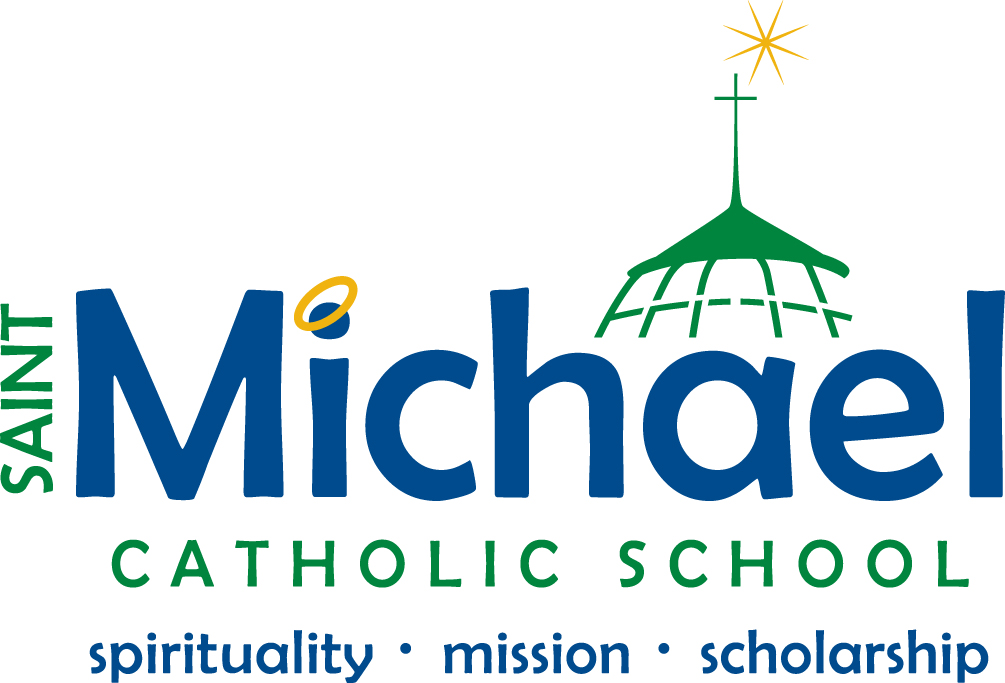  Table of ContentsPHILOSOPHY OF EDUCATION/MISSION STATEMENT	1Diocesan Philosophy of Catholic Education	1Diocesan Mission Statement	1School Mission Statement/Philosophy	1Student/Parent Handbook	1Parental Role	2Non-Discrimination Clause	3Non-Catholic Students	3ACADEMICS	5Curriculum	5Six to Seven	5Seven to Eight	5Implementation of Family Life Program	6Textbooks/Supplemental Materials	6Technology – Acceptable Use	7Testing	12Homework	12Suggested Time Allotments	12Parent-Teacher Communication	12Scheduling and Other Conference Information	13Grading/Report Cards	13Grading System	13Academic Progress Scale	13Indicators for Effort, Specials and Personal Development:	14Promotion/Retention/Placement Policy	14School Counselors	14ADMINISTRATIVE PROCEDURES	15Admissions	15Diocesan Initial Admission Requirements	15Class Placement	17Attendance	17Diocesan Policy for Attendance Requirements	17Absence/Tardiness/Leaving School	18Attendance/Reporting Procedures	19Transferring to Another School	20Lunch/Milk Program	20Arrival and Dismissal	20GENERAL SCHOOL POLICIES	22Administrative	22Student Custody and Guardianship	22Access to Records	22Transfer of Records	22Retention of Records	23School Visitors	23School Communications	24Telephone Use/Messages for Students	24Inclement Weather/School Closings	25Photos and Other Media	25Library	25Field Trips	26Overnight Trips	27March for Life Policy	27Graduation Requirements/Ceremonies	27Parent Organizations	28FundRaising	29Transportation/Parking	30FINANCES	31Diocese of Arlington Tuition Assistance Program	31Application Process & Requirements	31School Tuition Policies	31Tuition and other Fee Schedules	31CO-CURRICULAR AND EXTRA CURRICULAR ACTIVITIES	33Participation	33Transportation of Athletes	33Supervision of Students	33STUDENT RESPONSIBILITIES & BEHAVIOR	35Code of Conduct	35Substance Abuse/Weapons	36Discipline	37Use of Disciplinary Action	38Disciplinary Measures	38Specific Disciplinary Policies	38Suspension	39Dismissal	39Expulsion	39Student Regulations and Procedures	40Students and Student Property Searches	40School Lockers and Desks	41Care of School Property	41Dress Code	41Uniform Requirements & Other Pertinent Information	42Inappropriate Materials	45Playground Regulations	45Lunchroom Regulations	46HEALTH, SAFETY & WELFARE	46Student Health, Safety & Welfare	46Prevention of Sexual Misconduct and/or Child Abuse	46Wellness Policy	47Accidents and First Aid	47Illness	47Medication Administration Overview	48Specialized Student Care Needs	49Use of Crutches	49Use of Microwave Oven	50Life Threatening Allergy	50Infectious/Communicable Diseases	50Lice	51Bloodborne Disease	52Fire/Emergency Drills	52Sexual Harassment--Students	52Bullying	53Respect For Life	54Asbestos Mandatory Yearly Notification	54Asbestos Notification (Sample letter)	54Video Surveillance Cameras	55STUDENTS WITH SPECIAL NEEDS	57EXTENDED DAY	58Extended Day Program	58Crisis Management/Emergency Preparedness Plan	58Over-the-Counter Skin Products	58licensing information	59Insurance	60Tax Information	60Parental Involvement	60APPENDICES	0School FormsAdditional School InformationDiocesan Forms that can be found online:Permission for Emergency Care Form (Appendix F-1)Confidential Health History Update (Appendix F-1A)Virginia School Entrance Health Form (Appendix F-2)Virginia School Entrance Health Form Instructions (Appendix F-2A)Inhaler Authorization Form (Appendix F-3)Asthma Action Plan (Appendix F-3A)Epipen/Twinject Authorization Form (Appendix F-4)Allergy Action Plan (Appendix F-4A)Diabetes Reference Emergency Plan: Hyperglycemia & Hypoglycemia (Appendix F-5)Diabetes Medical Management Plan (Appendix F-5A)Medication Authorization Form (Appendix F-6)Waiver Information/Right to Object Form (Appendix N)Parent Permission Form for School Sponsored Trip Participation (Appendix R)Academic Intervention Plan (Appendix AA)Elementary/Middle School Handbook Agreement Form (Appendix AG-1)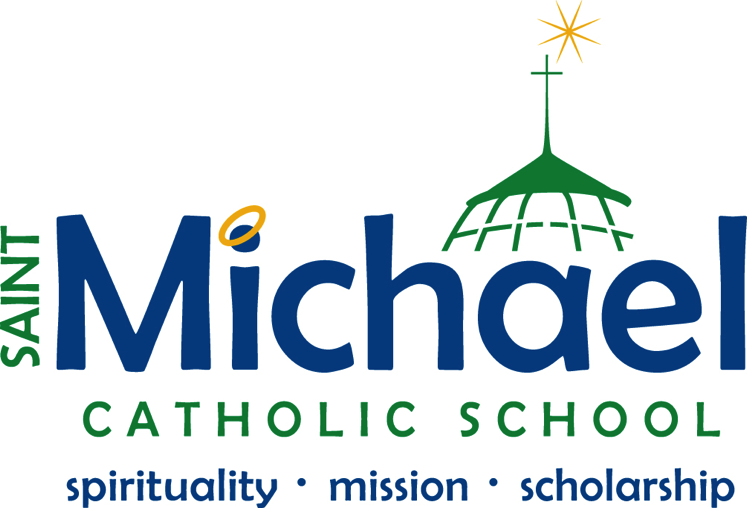 Welcome to Saint Michael School!We are thrilled you have entrusted the education of your children to us for the 2017-2018 school year.  This year our students will be putting their faith into action as we celebrate the Year of Works of Mercy. Our students will be dedicating each month to a Spiritual and Corporal Work of Mercy, praying for our neighbors and running food/clothing drives to help our community. We also have updated our website, moved to Google Apps for Education, and purchased 30 new iPads for use in our classrooms. Our staff, returning and new to the school, are dedicated to exciting project based learning and an individualized approach to education. I thoroughly understand the sacrifices many of you make to ensure your children receive the faith and educational foundations necessary to prepare for our world today. My own parents worked incredibly hard to send my siblings and me through Catholic schools because they understood the importance of growing toward Christ in all things. Together, with the partnership between parent and school, our students will receive the education and formation only a Catholic school and community can provide.  God bless,Mr. Daniel V. CinalliPrincipalPHILOSOPHY OF EDUCATION/MISSION STATEMENTDiocesan Philosophy of Catholic EducationGo, therefore, and make disciples of all nationsTeaching them to carry out everything I have commanded you. Matthew 28:19-20These words of Christ addressed to the apostles at the Ascension bestowed on the Church the office of teacher. Obedient to this divine challenge, the Church provides education permeated with the spirit of Christ and dedicated to promoting the full development of the human person.1 The two-fold goal of Catholic schools is to provide an environment which will foster rich religious training as well as solid academic education in a Catholic value-oriented manner. 1 Declaration on Christian Education #3Diocesan Mission StatementThe Catholic schools in the Diocese of Arlington are an essential component in the educational ministry of the Church.  Our schools are committed to providing an education rooted in the Gospel of Jesus Christ where Catholic doctrine and values and academic excellence prepare each student for a life of faith, service and integrity.School Mission Statement/PhilosophyMission StatementWe, the children of God at St. Michael Catholic School, live the Gospel message by fostering a spirit of worship, a commitment to service, and a continuous love of learning.Philosophy of LearningSt. Michael School provides a Christ-centered learning environment that embraces students as a diversified group and individual learners.  Students learn through everyday experiences, study, direct instruction, and understanding and applying learned concepts.  Differentiated instruction provides for all learning styles and utilizes the levels of Bloom’s Taxonomy.  Direct instruction is enhanced through partner work, cooperative learning, small flexible groups, independent projects, technology, cross-curricular activities, labs, as well as kinesthetic activities.  Students use critical thinking to problem solve and demonstrate comprehension of concepts through various formats and assessments, ordering and re-organizing information in ways that will help the individual retain and apply knowledge.   Our integrated language arts program provides each student with the opportunities to practice oral, dramatic, and written forms of expression across the curriculum.  Students express ideas through speech, drama, music, art, poetry, and other written forms as they are encouraged to develop a love for religion, literature, history, science, fine arts, and mathematics.  Students are challenged to set high goals that will enable them to reach their potential and become life-long learners with the skills, character, and knowledge to be productive citizens.  We are committed to creating a Christ-centered atmosphere in which a variety of techniques and skills are utilized to educate the whole child.  Our goal is to produce informed, skilled, and independent thinking members of society who are grounded in the truth.History of St. Michael SchoolIn June 1953, Bishop Ireton established St. Michael Parish and named Father Thomas P. Scannell as the first pastor.  Father was a firm believer in Catholic education.  He believed that the proper education of the parish’s children was of prime importance.  As early as January 1954, Father Scannell was in contact with Mother Marie Alma, Mother General of the Sisters, Servants of the Immaculate Heart of Mary petitioning for sisters to staff Saint Michael School.  By July 1954, three hundred forty-four students had enrolled for kindergarten through grade six.  In August, five sisters arrived to staff the school.  Lay teachers were hired to staff the remaining grades.During the years following 1959, various bishops divided the parish into several new parishes.  With the enrollment in the new parish schools growing, the enrollment of St. Michael School began to decrease, but the school still flourished.  The school year 1962-63 saw the opening of the senior school building.  In June of 2016, the Sisters, Servants of the Immaculate Heart of Mary closed the convent at St. Michael School.  The students of St. Michael School come from many diverse backgrounds and many different languages are spoken in their homes.  St. Michael School faculty and staff have continued to adjust to the needs of the children, providing for their academic and moral education.  The legacy of our founding pastor lives on in the spirit of our school.  Msgr. Scannell always told the children they were all children of God.   We recall each day the words of Msgr. Scannell, “Jesus, help me to remember that I am a child of God.”Student/Parent HandbookEach school shall utilize the OCS template to develop and distribute a handbook for students and parents. All local policies and procedures must be in conformity with the Office of Catholic Schools policies, guidelines and regulations.A committee, representative of the total school community, shall be involved in the development and periodic revision of this handbook.All parents, along with students in middle and high school, are required to sign a form stating they have read the rules and regulations outlined in this handbook and they agree to abide by those rules (Appendix AG-1). This signature form will be given to students when they receive a copy of the handbook and the form must be signed and returned as soon as possible, but no later than the date when first interim grades are distributed. Failure to have a signed form on file will not prevent the school from enforcing its policies, but could result in disciplinary action being taken and/or prevent a student from enrolling (or continued enrollment) in the school.Faculty and staff members shall be given copies of all school handbooks.Handbooks and all subsequent changes are subject to prior written approval by the Diocese. To the extent any local handbook or policy statement therein may be inconsistent with the policies, guidelines or regulations of the Office of Catholic Schools, the Office of Catholic Schools policies guidelines or regulations shall be of controlling force and effect.Parental RoleSince parents have given their children life, the Catholic Church recognizes parents as the primary and principal educators of their children. The Catholic parents' promise at baptism to raise their children as Catholic supports this premise. The Catholic school exists to assist parents in the Christian formation of their children.In this Handbook, the term parent refers not only to a child's natural or adopted parent, but to a student's non-parent legal guardian or to any person or agency authorized to act in place of parents.The Diocese of Arlington Catholic schools respects the role of parents as the primary educators of their children. Since the school is a continuation of the education children are receiving at home, Diocesan schools should demonstrate respect and support for the parents in their important and challenging task.Parents are expected to support the school's mission and commitment to Christian principles; support the school policies as outlined in school handbooks (i.e., annually sign the school’s Handbook Agreement Form). One of the conditions for initial and continued enrollment at the school is receipt of this signed form indicating the parent’s support of the school’s philosophy, policies and regulations. In the event a parent desires to discuss a problem with his/her child's teacher, the parent should make an appointment for a private meeting with the child’s teacher. Teachers welcome the opportunity to discuss a matter of concern with parents before it becomes an actual problem. Any parent who wishes to speak with the principal may do so, but after an initial meeting with the classroom teacher. If a parent repeatedly or seriously violates proper school protocol, displays inappropriate or disruptive conduct toward students, or displays disrespectful, disruptive or harassing behavior toward teachers or toward school, parish or diocesan staff, the school may take corrective action. Such corrective action may include, at the discretion of the principal (and, for parish schools, the pastor of the parish) the following: imposition of particular rules or procedures the parent must follow in interacting with the school and its students and staff; restriction or termination of the parent’s access to school or parish property; dismissal of the parent’s child(ren).The school may impose other appropriate corrective action, without prior recourse, based upon the nature of the parent’s conduct and the surrounding circumstances.As foundation for a faith-community, parents are invited and encouraged to participate in the school’s celebration of prayer and Liturgy.Parents are encouraged to participate in the programs, which are developed for the education of their children. The wide spectrum of this involvement includes volunteer work, participation in parent-teacher conferences, attendance at meetings and seminars designed to help parents assist their children at home and active involvement in the school's Parent-Teacher Organization.Non-Discrimination ClauseCatholic Schools, administered under the authority of the Catholic Diocese of Arlington, comply with those constitutional and statutory provisions, as may be specifically applicable to the schools, which prohibit discrimination on the basis of race, color, sex, age, marital status, disability, national origin or citizenship in the administration of their educational, personnel, admissions, financial aid, athletic and other school administered programs.This policy does not preclude the existence of single sex schools, nor does it conflict with the priority given to Catholics for admission as students. This policy also does not preclude the ability of the school to undertake and/or enforce appropriate actions with respect to students who advocate on school property or at school functions any practices or doctrines which are inconsistent with the religious tenets of the Catholic faith. Non-Catholic StudentsThe presence of students from other faiths provides a wonderful diversity to the school. However, the presence of non-Catholic students in the school shall not alter the primacy of Catholic religious formation as an integral component of the educational program in the school. As such:Non-Catholic students are expected to participate in the religious formation and education programs of the school. (except for reception of the Eucharist)Non-Catholic students must participate in liturgies, retreats, other religious functions and religion classes for credit.Non-Catholic students may be exempt from formal co-curricular or extra-curricular sacramental preparation programs but not from the catechesis held during the school day.Students are expected, for testing and discussion purposes, to be knowledgeable of the Catholic Church’s positions on scripture, revelation and moral practices. While Catholic teaching respects the various faith traditions of the students attending the Catholic school, parents must be aware that it is the Catholic position that will be taught.sacramental programThe sacramental life of the children of the Catholic tradition is an important component of the mission of St. Michael School.  Preparations for three sacraments, Reconciliation and Eucharist in Grade 2 and Confirmation in Grade 8, form the core of religion instruction in those grades. In accordance with the diocesan guidelines, candidates for First Eucharist will receive the sacrament of Reconciliation prior to First Eucharist.Parents are required to be active partners in the preparation of their children for these sacraments. The sacraments of Reconciliation and Eucharist are only conferred to students baptized in the Roman Catholic tradition.Service ProjectsPerforming service to help members of our school community, parish, and community at large is an integral part of Confirmation preparation for students in grades 7 and 8.  Students are expected to perform 10 hours of service each year.Annual service projects are also performed by students in all grades as part of the C.A.R.E.S. program.  Students involved in various school clubs may also be expected to perform service to the community.SCHOOL ACCREDITATIONThe Virginia Catholic Education Association (VCEA) accredits each school in the Diocese of Arlington.  Every five years, schools participate in the Design for Excellence, a self-evaluation program, which leads to reaccreditation.  All teachers in diocesan schools meet the VCEA or Commonwealth of Virginia certification requirements. Right to AmendIn light of the unique situations which may arise in the educational process, and because it is impossible to foresee all school issues that arise, the faculty and administration reserve the right to address and to take appropriate action for any such situations not specifically referenced in this manual. In addition, in view of the unique and essential religious mission of the school, it is expressly understood that the school may take actions in cases where moral offenses occur which reflect adversely on the school, the Catholic Diocese of Arlington or the Roman Catholic Church, or which interferes with the ability of the school to perform its religious mission or to effectively maintain the intimate working relationship of the school and the Community of Faith. This handbook may be modified by the school after reasonable notice to the parents/students of the effective date of any changes. Any section headings are for convenience of use, and shall not affect the interpretation of any provisions. If the school should elect not to take action in a particular situation, this shall not be construed or interpreted as a waiver or preclude the school from acting in a subsequent situation of the same or similar kind. ACADEMICSCurriculumCurriculum encompasses the sequentially ordered learning experiences which the school provides for its students. The total curriculum includes the development of Catholic values and attitudes, as well as the attainment of knowledge and skills necessary for the student’s spiritual, moral, intellectual, social and physical development.The basic curriculum for the school (but not necessarily for each grade level) includes the following subjects: Religion, Reading, Language Arts (English, Spelling, Handwriting), Mathematics, Science, Social Studies, Fine Arts (Art and Music), Health and Safety, Physical Education, Computer Education, Library and World Languages.Honors Math TrackThis path would be followed by those student identified as capable of completing High School Algebra in the 8th grade.Six to Seven Prior to entering Pre-Algebra as a seventh grader, the student will have mastered all Diocesan Mathematics Curriculum for students in grades kindergarten through seven.For Placement in Pre-Algebra in the seventh grade:Students must satisfy the following criteria:Math Composite standardized test score National Percentile: 93 or above on the Spring Scantron Performance Series Exam.Class grade in 6th grade math: 93 or aboveEnd of year diocesan comprehensive grade-level test: 93 or above (Recommended time of testing – May of 6th grade year)Favorable teacher and principal recommendationSeven to EightPrior to entering Algebra I as an eighth grader, the student will have mastered all Diocesan Mathematics Curriculum for students in grades kindergarten through pre-algebra.For Placement in Algebra I in the eighth grade:Students must satisfy the following criteria:Math Composite standardized test score National Percentile: 93 or above on the Spring Scantron Performance Series Exam.Class grade in 7th grade math: 93 or aboveIowa Algebra Aptitude Test results: 80 or above (Recommended time of testing – May of 7th grade year)Favorable teacher and principal recommendationBecause the Algebra I course incorporates numerous word problems that students need to solve, a teacher’s recommendation should take into consideration the reading comprehension standardized test score when making a final decision for placement in Algebra I.Eighth grade students must satisfy the following criteria to receive credit for Algebra I instruction and placement in the next level of high school math instruction: Passing the Algebra I courseScoring 77% on the Diocesan Algebra I examReceiving teacher recommendation for placement in the next level of high school math instructionIf a student does not score 77% on the exam, a compelling case made by the teacher through the use of the Teacher Recommendation Form can be forwarded to the high school. The decision of the high school will be final.Implementation of Family Life ProgramCatechesis in Sexuality is an important and sensitive component of a comprehensive program of catechesis. According to the Second Vatican Council, "As they (children and young people) advance in years, they should be given positive and prudent sexual education." Education in sexuality includes all dimensions of the topic: moral, spiritual, psychological, emotional and physical. Its goal is training in chastity in accord with the teaching of Christ and the Church, to be lived in a wholesome manner in marriage, the single state, the priesthood and religious life.Textbooks/Supplemental MaterialsSubject 		Grade(s) 			Series/PublisherReligion		 PRK-8 			St. Ignatius/Ignatius PressMathematics 		 K-8 			            New Progress in Math/SadlierHonors Math		 8 			            Elements of Algebra/McDougalLanguage Arts		 2-8 			            Voyages in English/Loyal Press                                     3-8			            Exercises in English/Loyola Press							Vocabulary/SadlierPenmanship 		 K-2 				Super Kids/Zaner Bloser             3 				Handwriting/Zaner-BloserSpelling		 1-2 				Super Kids/Zaner-Bloser                     		 3				Spelling Connections/Zaner Bloser 4-5				Vocabulary/Zaner-Bloser 6-8 				Words Their Way/ PearsonReading		PR K-2		            Super Kids/Zaner Bloser 3-6 			            Scott Foresman Reading  7 				 Prentice Hall/Literature  8				 NovelsScience 		Prk-8				 LabLearnerSocial Studies		 3 				 Communities/Scott Foresman 4 				 Virginia/Scott Foresman 5 				 My World Geography/Prentice Hall6  		                         Medieval and Ancient World/Prentice Hall7-8 			             The American Nation/Prentice HallSpanish 	            K-4 				 Spanish/Hayes		             5-8 				 Spanish Is Fun 1 & 2/AmscoTechnology – Acceptable UseThere is no expectation or right to privacy or right to freedom of speech when using the school’s computer resources, which are the school’s property. Any use of the School’s computers and Internet access must be in support of education and research and be consistent with the educational objectives of the Office of Catholic Schools. Using school facilities for Internet access and e-mail is a privilege, not a right. Inappropriate use which includes but is not limited to unauthorized transmittal or improper use of copyrighted materials or materials protected as trade secrets; transmission of threatening or obscene materials; vandalism of computer files; and violation of computer security as determined by the school administration can result in a cancellation, denial, suspension and/or revocation of those privileges by the school administration and also subject the user to other disciplinary action. Electronic and/or digital communications with students should be conducted for educationally appropriate purposes and employ only school sanctioned means of communication.Users must adhere to local school policy that may further define uses of mobile devices. Access will be determined by the administration of the school. If a particular mobile device is to be used for an educational purpose, the school administration and/or teacher will provide parameters for this use.Additional responsibilities for use of school facilities for the Internet and e-mail are: When using networks or computing resources of other organizations, students must observe the rules of that organization regarding such use. Users should not reveal their personal addresses or phone number(s), and shall not reveal the personal address or phone number(s) of others without their authorization/permission. Users are reminded that electronic mail (e-mail) is not guaranteed to be private. Operators of the network/system have access to all mail. Messages relating to or in support of illegal activities may be reported to the authorities. Students shall immediately notify the system administrator/school administration if they suspect that a security problem with the system and/or the Internet exists. Any attempt to log onto the Internet or the school’s network/system as a systems administrator will result in a loss of user privileges at the school. Any user identified as a security risk by the school administration/systems administrator due to a history of actual or suspected unauthorized access to other computer(s), network(s) or system(s) may be denied access to the school’s computers, networks and/or systems. Users shall abide by generally accepted rules of network etiquette, which include but are not limited to: Messages to others shall be polite and shall not be abusive. Messages shall use appropriate language and shall not use obscenities, vulgarities or other inappropriate language. Use of the network shall not disrupt use of the network by others.The Diocese/schools make no warranty of any kind, whether express or implied, for Internet service. The Diocese/school will not be responsible for any damages suffered. This includes loss of data resulting from delays, non-deliveries, mis-deliveries or service interruptions caused by its own negligence or user errors or omissions. Use of any information obtained via the Internet is at the user's risk. The school specifically denies any responsibility for the accuracy or quality of information obtained through its services.Examples of Unacceptable Uses – Users are not permitted to:Use technology in sexting or cyber bulling: to harass, threaten, deceive, intimidate, offend, embarrass, or annoy any individual.Post, publish, or display any defamatory, inaccurate, violent, abusive profane, or sexually oriented material. Users must not use obscene, profane, lewd, vulgar, rude, or threatening language. Users must not knowingly or recklessly post false information about persons, students, staff, or any other organization.Use a photograph, image, video, or likeness of any student or employee without express permission of the individual, individual’s parent, and the principal.Create any site, post any photo, image, or video of another except with express permission of that individual, individual’s parent, and the principal.Attempt to circumvent system security.Deliberately visit a site known for unacceptable material or any material that is not in support of educational objectives.Violate license agreements, copy disks, CD-ROMs or other protected media.Use technology for any illegal activity. Use of the Internet for commercial gains or profits is not allowed from an educational site.Breach confidentiality obligations of school or school employees.Harm the good will and reputation of the school or school employees.Transmit any material in violation of any local, state, or federal law. This included, but is not limited to: copyrighted material, licensed material, and threatening or obscene material.Users must immediately report damage or change to the school’s hardware and/or software.The school has the right to monitor student use of school computer, computer accessed content, and social media. Social media refers to activities that integrate technology, telecommunications, and social interaction through the use of words, images video, or audio tools. Examples include, but are not limited to, social websites, blogs, message boards, wikis, podcasts, image – video-sharing sites, live webcasting, and real-time communities. Because this is a constantly evolving area, this policy applies to all new social media platforms whether or not they are specifically mentioned in this policy.Violation of the above policy will be dealt with by the administration of the school. Violation of this policy may result in any or all of the following:Loss of use of the school network, computers, and software including Internet access.Disciplinary action including, but not limited to, dismissal and/or legal action by the school, civil authorities, or other involved parties.The school retains the right to discipline students for their actions, regardless of when or where they occur, when those actions negatively impact the school’s image, reputation, and/or the safety and well-being of the school community. This covers inappropriate behavior in cyberspace including but not limited to messages, chat room commentary, comments/pictures, postings on social networking sites, blogs, wikis, gaming chats, digital transmissions, and other technology related activity.	Additional Technology Concerns	Blogs	Engagement in online blogs such as, but not limited to, Facebook®, etc. may result in disciplinary actions (including expulsion) if the content of the student’s or parent’s blog includes defamatory comments regarding the school, the faculty, other students or the parish.  Parents should refrain from creating a class/grade Facebook® page without the written authorization of the principal.  Negative or defamatory comments about the school, the faculty, other students, or the parish made on a parent’s Facebook® page may result in the children of the parent being separated from the school.  In the event that a student is involuntarily separated from the school, there will be no reimbursement for tuition and/or fees.	Cell PhonesUse of cell phones in school or on school property during school hours by students is not permitted.  School personnel are not responsible for cell phones brought to school.  Texting and using the phone as a camera is not permitted.  If a cell phone is brought to school it must remain in the student’s backpack in the OFF position until they are off the of school property.The phone will be taken if it is made visible or rings during school hours.  A parent must come to the office to obtain the phone and the student may not bring the phone to school thereafter.  Students in 7th and 8th grades are permitted to bring cell phones to school-sponsored dances in order to be able to reach a parent at the end of the dance.   Phones will be placed in a plastic bag during the dance and kept in the office.  Phones will be returned at the end of the dance.The school personnel are not responsible for any electronic device that a student brings to school.Electronic devices must be kept in the student’s backpack.  Devices may be taken from a student if it is seen or being used during the school day.Electronic Readers (E-readers)Electronic readers, simply called “e-Readers”, are digital devices that can store books, periodicals, magazines, and other electronic media. e-Readers like Amazon’s Kindle®, Barnes & Noble’s Nook®, Apple’s iTouch®, and Apple’s iPad® are quickly becoming ubiquitous in our digital culture and they simply cannot be ignored.  St. Michael School, in striving to maintain technological relevance in education, is providing the opportunity for students to use these devices in accordance with our e-Reader Acceptable Use Policy. This opportunity is a privilege that requires extra caution and responsibility both on the part of the students and their parents.e-Reader Acceptable Use PolicyThe wide variety of hardware and software capabilities of available e-Readers makes them challenging to monitor and control in a school environment in contrast with school owned technology assets like computers, etc. Therefore, our e-Reader Acceptable Use Policy needs to be specific and clear. A student who violates any portion of the e-Reader Acceptable Use Policy may immediately lose the privilege to use their e-Reader at school for a length of time commensurate with the nature of the violation. 1. All e-Readers must be registered with the St. Michael School computer teacher and    accompanied by the Acceptable Use Agreement Form signed both by the parents and the    student. 2. e-Readers are to be used only for the reading of school approved material (books, etc.) and not    for other purposes such as communication, entertainment, music, gaming, etc. 3. All material on the e-Reader must comply with the spirit and policies of St. Michael School.    Please refer to the Parent-Student Handbook for more details. 4. All e-Readers must have cellular and network capabilities disabled (turned off) while the    device is at school. 5. e-Readers must be used at appropriate times in accordance with teacher instructions. The e    Reader must not be a distraction for the student or those around him/her nor be a source of any    classroom disruption. 6. e-Readers are not to be used during lunch, middle-school breaks, or during playground/recess    time or during carpool. 7. The student is responsible for knowing how to properly and effectively use their e-Readers and    this should not be a burden for the teachers. 	Instagram®, Snapchat®, Twitter®, and Other Social Media	Photos, captions, or other information on a student’s or parent’s social media account that depict the school, the faculty, other students, or the parish in a defamatory way may result in disciplinary action.	Sexting	Students involved in possession or transmission of inappropriate photos on their cell phones or other electronic devices face suspension and/or expulsion.	Texting	Students should at no time be involved in texting during the course of the school day.  Students involved in texting at school face detention, suspension and/or expulsion.	Virtual Reality Sites	Virtual Reality Sites such as, but not limited to, www.there.com® and www.secondlife.com®, etc. pose a developmental and moral risk to the life of a student.  Parents are cautioned to be aware of the online sites visited by their children, knowing that often predators are not living in a neighborhood, but within the home via a computer.  Students or parents whose avatars depict other students, teachers, or parish staff in a defamatory light face detention, suspension, or expulsion.TestingThe school’s testing program is intended to assist teachers and administrators in a systematic evaluation of the academic and religion programs, to diagnose students’ strengths and weaknesses and to aid in revision of the curriculum and planning of instruction.In addition to academic tests for grading purposes, the school will administer standardized religion and achievement tests according to the diocesan testing program. All eighth grade students take the high school placement test used in determining placement in diocesan high schools. Eighth grade teachers are encouraged to review only the format and style of the high school placement test with their students.Students are tested weekly in most subjects.  Graded tests are sent home for parent signature. Parents may view grades on the Power School Parent Portal.HomeworkIn order to reinforce daily work and develop good study habits, the school promotes specific homework policies.Although homework has different purposes at different grades, homework is required at all grade levels. The amount of homework a child may have on any given day will vary depending upon the nature of the assignment, the amount of work the child completes in school that day and the speed at which the child completes his/her work at home.Suggested Time AllotmentsKindergarten    15- 20 Minutes 	 Grade 1-2       30-40 min 	Grades 3-4	40-60 min.Grade 5-6         60-75 min.		 Grades 7-8	75-120 min.Homework allows parents insight as to what is being learned in school and enables them to supervise the practice of concepts learned. Parents help their children by acknowledging the importance of homework and by providing the conditions that children need to accomplish the task in a reasonable amount of time. A set time and place for homework is recommended. Teachers will explain their homework procedures during the Back to School Night classroom meeting.Parent-Teacher CommunicationTeachers are expected to be reasonably available to parents throughout the school year to keep the lines of communication open in the best interest of the students. Parent-teacher conferences can be scheduled throughout the school year if necessary. Parents should first privately contact a teacher with any concerns about a student or class concerns before seeking intervention by the school administration.Scheduling and Other Conference InformationAlthough the calendar provides time for parent/teacher conferences after the first report card, conferences may be requested at any time during the school year. Requests are made through email or telephone messages and should allow a twenty-four hour response time. Parents are requested not to go to classrooms or to engage teachers in conversation about students when there has not been sufficient time to prepare for the meeting and a suitable place designated. All visitors to the school must first report to the school office to identify themselves and the purpose of their visit. They must obtain a "Visitor's Pass" which shall be worn while they are in the school.  They must also sign out at the time of their departure. Grading/Report CardsOverall evaluation of the student must be based on teacher judgment and observation of the student’s daily work, class participation, effort and performance on teacher prepared tests (to include but not be limited to projects, portfolios and other tools of assessment).The purpose of report cards is to alert the parents and present to them an assessment of their child’s achievement in his/her academic studies.Students with identified disabilities who have a current IEP or Student Assistance Plan should receive an asterisk on their report card grade when modifications have been made to the curriculum. A modification changes the content, instructional level or student work load of subject matter or tests. Conversely, accommodated programs should not be denoted. Grading System Grades 1-2M	Meets Grade Level Standards – Child consistently meets skillsP	Progressing Towards Grade Level Standards - Child is in process of developing skillNI	Needs Improvement – Child is not demonstrating skillAcademic Progress ScaleThe letter M, P or NI is indicated in the appropriate box for each subject area.* (asterisk) indicates modified curriculumGrades 3-8 use numeric (percentage) grades. Below 70 is designated by an F.Indicators for Effort, Specials and Personal Development:3	Very Good2	Satisfactory/Good1	Needs ImprovementX 	UnsatisfactoryReport cards will be given out four times during the academic year.  Progress reports will be given mid-way between each grading period.  No student will be given a progress report or report card if tuition or After Care Program fees are in arrears.Promotion/Retention/Placement PolicyA major goal of the school is to assist students to complete each academic year satisfactorily. The repetition of a grade is recommended when it is deemed by the school to be necessary and advantageous to the particular needs of the student.The final decision to promote or retain a student is based on the student’s academic performance and best interest as determined by the principal.Teachers will notify parents if their child is not progressing satisfactorily toward a passing grade in the course.Elementary students failing one or two academic areas must successfully complete summer school or another program approved by the principal in order to be promoted to the next grade. If a student fails three or more core academic subjects, the student will not be promoted to the next grade.Students who have not successfully completed summer school or another program approved by the principal but would not benefit from being retained in the grade may be “placed” in the next grade level; however the school must prepare and implement an “Academic Intervention Plan” for the student as a condition of placement.academic probationA student whose academic performance indicates serious deficiencies may be placed on academic probation.  Students on academic probation will be placed on a two-week improvement plan.  At the end of the two-week period, the student’s academic progress will be assessed.  Students whose average is an F will not be allowed to participate in any school-sponsored extracurricular activities until the grade has improved to passing (70% or higher).School CounselorsSchool counselors are available to confer with students in areas which may extend beyond academic matters. While the conferences are generally confidential, the counselor may need to disclose certain information to parents, school administration or other authorities.ADMINISTRATIVE PROCEDURESAdmissionsDiocesan Initial Admission RequirementsStudents who desire an educational experience founded on the Catholic philosophy of education and who fulfill the age, health, academic and behavioral requirements are eligible for admission to the school. The school sets registration procedures and admission policies. The availability of space and the order of preference for admission is determined by the school according to the following general criteria:Children from the parishChildren from parishes without schoolsChildren from parishes with schools (for sufficient reason)Children from non-Catholic familiesIf approved by the pastor, and where practicable, the siblings may receive special consideration. Age for Admission to KindergartenChildren who will have reached the age of five years by September 30th may be admitted to a kindergarten program. Readiness testing, at the discretion of school officials, may be used to determine, among other things, the developmentally appropriate placement in the kindergarten program. Readiness testing (fine/gross motor, speech, and language screen) is required for kindergarten entry and within 60 days of school admission for new students in grades 1 – 3. Additional school readiness testing may be conducted at the discretion of school officials. In those cases where the school has sufficient reservations regarding the potential for success, those students may be admitted on a conditional basis with dates and criteria of evaluation established in writing; however, the decision of whether to extend or remove conditional admission status should be made by school officials at their discretion. Requirements for School Admission: Pre-school – Grade 5Presentation of an original birth certificate (schools are expected to keep a copy of the certificate on file) Baptismal certificate for Catholic studentsProof of custody where applicableCurrent report card and previous academic years’ report card as applicableCurrent standardized test scores and previous years, if applicableCompleted Diocesan Application Form (Appendix J)A non-refundable application feeA fully executed MCH-213G Commonwealth of Virginia School Entrance Form or equivalent, which stipulates the following must be submitted prior to the student beginning school:Proof of exact dates of immunization as required by the Code of VirginiaCurrent Certification of ImmunizationPhysical examination covering all required aspects as mandated on the MCH-213 G, within 12 months prior to entering school for the first time. Equivalent school entrance physical forms from another state may be acceptable. (Note: A preschool physical does not take the place of the required kindergarten entry physical unless it is completed within 12 months prior to kindergarten entry.)Proof of satisfying tuition requirements at any former Diocesan school if previously enrolled in a Diocesan schoolRequirements for Admission to Grades 6 – 12Presentation of an original birth certificate (schools are expected to keep a copy of the certificate on file)Baptismal certificate for Catholic studentsProof of exact dates of immunization Records from previous school, including standardized test scoresProof of custody where applicableCompleted Diocesan Elementary or High School Application Form (Appendix J)A non-refundable application feeIf previously enrolled in a Diocesan school, proof of satisfying tuition requirements at that former Diocesan school.General Conditions of AdmissionA student is admitted to the school on the premise the student intends to learn the Catholic religion and be educated in a Catholic environment. In certain cases, students may be admitted on a probationary basis subject to the student successfully completing one or more subsequent interim evaluations. Students with academic or other needs (i.e., behavioral), which cannot be reasonably addressed by the school may be denied admission.School application forms may request disability-related information. The Americans with Disabilities Act (ADA) does not prohibit a school from asking questions about a student’s disabilities provided that information does not discriminate (automatically prohibit a student from applying).International StudentsThe Diocese of Arlington endeavors to remain certified by the U.S. Immigration and Naturalization Service to admit F-1 Non-Immigrant students. The school, therefore, adheres to the following policies for enrolling non-U.S. persons:A. International students who apply for admission to a Diocese of Arlington Catholic school will be considered for admission, upon meeting the following conditions:Meets Diocesan admission requirements as stated in Policy 601.2; Currently holds or is in the process of obtaining an F-1 (Non-Immigrant) student visa;Resides at the same U.S. address as the guardian;Guardian cannot house more than two international students;Pays tuition in full upon school admission; There is no refund given for registration, tuition or other related fees;The F-1 (non-immigrant student) status applies to those aliens who are in the United States for the purpose of attending school. Once a student is determined to meet the school's requirements for admission, the family must contact the Office of Catholic Schools or other "designated official" to process the Certificate of Eligibility for Non Immigrant (F-1) Student Status form for eventual admission and stay in the United States as an F-1 student. International students who enroll in a school in the Diocese for the first time must provide documentation they are free from communicable tuberculosis.For students who hold a visa other than F-1, refer to Appendix AJ (Nonimmigrants Who Can Study); International students who are currently in B-1, B-2, F-2 or M-2 status cannot begin their studies prior to approval of their change to F-1 (Non-Immigrant) student. Obtaining a change of status is the responsibility of the parent or guardian.B.	Any student applicant whose passport, United Nations travel document or other Immigration and Customs Enforcement (ICE) documents indicates that the student is a refugee, asylee, parolee, lawful non-immigrant or permanent resident may be admitted to the schools of the Diocese of Arlington under normal requirements for admission. This policy would also include undocumented children.Class PlacementThe principal/administration and faculty reserve the right to place students in a class which is consistent with the results of the student’s prior academic records and any admission testing. AttendanceDiocesan Policy for Attendance RequirementsIn order to achieve the goals and objectives of the curriculum, regular attendance by the student is mandatory.The school (K-8) is normally in session not less than 180 days per academic year or the length of time as required by the Virginia Catholic Education Association.Once a student is enrolled in the school, the principal/administration and teachers will insist on regular attendance. Neither the Diocese, the Office of Catholic Schools, the school nor any of its employees are, however, responsible for ensuring actual attendance. This is the responsibility of the student's parent(s)/guardian(s). Students in grades kindergarten through grade eight who miss ten or more days of the school year, whether excused or unexcused, and who have not satisfactorily completed the required work, may be considered for retention. Certification of absence by a physician is an exception to the ten-day limit. However, satisfactory completion of required work is still required.Absence/Tardiness/Leaving SchoolIn order to ensure continuous progress in school, regular attendance and habits of punctuality are essential. The school defines proper procedures as:A written excuse, explaining the reason for absence and signed by the parent, must be presented upon a student’s return to school.Persistent absences may cause serious academic problems (including but not limited to course failure) and could result in the dismissal of the student. The administration or the class teacher will normally review the matter with parents before a decision is made by the administration. Persistent absences may also result in the student being subject to appropriate disciplinary action.Except in cases of emergency as determined by the principal/administration and/or a faculty member (as applicable or necessary), a student may only (a) be released from school with the prior written authorization of the student's parent, or (b) leave the school grounds with the prior authorization from the principal/administration.TardinessThe tardy student will normally be subject to appropriate disciplinary action by the school administration or by the class teacher. A student who is tardy, as determined by local policy, should report to the principal's office or attendance office.A student who arrives late with an excused reason (i.e. doctor’s note) is counted tardy.The student who is tardy due to unexcused reasons may be subject to appropriate disciplinary action. Frequent cases of tardiness should be brought to the attention of the principal so that the parent may be contacted.Absences for Other ReasonsWhen parents wish to take their student out of school for several days for personal and/or medical reasons, the parents should discuss the student's progress with the teacher. However, the school is under no obligation to provide a tutor, make-up work or special testing schedules for such a period of absence. The administration has the sole discretion to determine the conditions and terms governing such absences.Attendance/Reporting ProceduresAbsenceIf  a student is absent on a given day, the parent/guardian must call school before 9:00 a.m. to report the student absent.  If you call before 7:45 a.m., please leave a message on the phone.  Please request homework before 10:00 a.m.  Requests after this time cannot be guaranteed to be available on that day.TardinessTardy students interrupt class that is already in session.  	Students arriving between 8:00 – 8:15 a.m.:Junior Building studentsMonday-Wednesday, students must report to the nurse’s office for a late slip.Thursday-Friday, students must report to the main office for a late slip.Senior Building studentsStudents must report to the main office for a late slip before heading to class.  	Students arriving after 8:15 a.m.:Parents must park in the teachers’ parking lot and walk students to the main office in the Senior Building whereMedical excusesA student who arrives late with an excused reason (i.e. doctor’s note) is counted tardy. Students must report to the main office to sign in before going to class.Anticipated absenceIf a student needs to be out of school for any length of time, a note from a parent/guardian is mandatory prior to the absence. The school/teachers are not obliged to provide make-up work or special testing schedules for such a period of absence.  Exceptions and/or accommodations will be made for students who miss several days of school for medical reasons.Release of studentsAppointments during school hours should be kept to a minimum. All requests for early release must be in writing.  A parent/guardian is required to come in to the main office and sign the student out before the student will be released.Transferring to Another SchoolThe school must be notified in writing by the parent(s) of a student regarding a decision to transfer a student to another school, including the last day the student will attend classes at school. All school-owned materials such as textbooks and library books must be returned to school and all fees paid before leaving. Scholastic information will be sent to the new school upon a “Release of Student Records Form” from the new school. All fees and tuition MUST BE PAID prior to the release of the student’s records. Lunch/Milk ProgramRules for acceptance and participation in the U.S. Department of Agriculture Child Nutrition Programs are the same for all students without regard to race, color, sex, age, handicap or national origin. Any person who believes he or she has been discriminated against in any USDA related activity should write to the Secretary of Agriculture, Washington, DC, 20250.Meals may be purchased through our school lunch catering service for lunches Monday through Thursday.  Pizza is served on Friday.  These meals are purchased through the school. Lunch calendars and pizza order forms are sent home once a month.  Completed lunch forms should be returned to school by the given date along with a check or cash payment.  No late orders will be accepted.For their safety, no child may leave the cafeteria or the schoolyard without the permission of one of the adults in chargeArrival and DismissalClasses begin at 8:00 a.m. and end at 3:10 p.m. for all students. School office hours are from 7:45 a.m. until 3:45 p.m. on all school days.  DAILY SCHEDULE7:55 a.m.			Beginning of School Bell/Prayer  11:15 a.m.			Angelus/Regina Coeli11:20 a.m. – 12:05 p.m.	Grades K-3  11:20 – 11:45  Recess, Lunch 11:45 – 12:0511:50 a.m. – 12:25 p.m.	Grades 4-8   12:03 – 12:23  Recess, Lunch 12:23 – 12:403:10 p.m.			DismissalEarly  Dismissal   11:30 a.m.Morning drop-off procedures	Students traveling by car should arrive between 7:35 a.m. and 7:50 a.m.. All cars will enter by Doyle! Lane (on the right as you come down St. Michael Lane off of Ravensworth). Follow the road past the Convent and through the gated area behind the white wall, then turn left to proceed to the front of the Senior Building.  Please pull all of the way up to the first cone when dropping off.	All students will enter the Senior building as soon as they are dropped off. 	Stay in line until the car in front of you moves. All cars will exit by driving through the parking lot near the basketball hoops. When you reach the top of the schoolyard you may either turn right onto Pine Street or turn left in front of the church to St. Michael Lane.  	The Carmine Street entrance is for Faculty/Staff use only and those who are dropping children off for medical reasons or need to park and come into the office.Late Arrivals	Refer to “tardiness” section on page 17.Dismissal procedures	From St. Michael Lane, cars may enter the parking lot at 2:30.  Cars should proceed to	line up in rows starting at the right and facing the white wall.  Please put your car in park,	turn off your engine, and exit your car to meet your child.  A bell will ring to indicate the	time to return to your car.  Once all children have returned with their parent to their car,	drivers should follow the direction of the designated faculty member to exit by passing 	in front of the Convent on Doyle! Lane.  To avoid accidents, parents may not	back out of the yard or make a u-turn during dismissal.	Children whose parents were not at first pick up are sent back into the school foyer to	wait.  Once cars begin to exit the parking lot, students must remain inside the building	with the staff member on duty.  Parents may continue to arrive, but must park in a row	to the left and wait in their cars until the designated faculty member dismisses students	GENERAL SCHOOL POLICIESAdministrativeStudent Custody and GuardianshipAt the time of school entry or at any other time where a change in custody status/arrangements occurs, it is the responsibility of the parent(s) to provide the principal/administration with a true and correct copy of the legal document for any student for which there is a legal custody agreement or for any student not residing with his/her parent.School communication with the appropriate guardian is essential. Accordingly:Custodial parents should identify in writing other adults who may have access to information regarding their child.Non-custodial parents may receive information (when requested) regarding the child unless specific documentation to the contrary is provided in the legal custody agreement.Access to RecordsParents have a right (unless prohibited by the courts in a custody agreement) to the timely inspection of the educational records (cumulative and confidential) of their child during school hours. The school shall respond to reasonable requests for explanations and interpretations of the records. If the education records of a student contain information on more than one student, the parents are limited to the specific information about their child only.Student records shall be open to authorized school personnel only (principal, assistant principal and those to whom they extend access within a given year.)The School administration may elect to provide at cost photocopies of a student’s educational records to parents, but documentation is to be stamped "unofficial."Transfer of RecordsSchools may disclose a student’s cumulative record (i.e. Permanent Record card, attendance card, test results) to another school with legitimate educational interest provided a written request for such records, or when those individuals to whom the custodial parent has given written permission, have requested the child's records to be released. Parent signature is required for release of a student’s confidential file (i.e. special education records, psychological reports, disciplinary records, anecdotal information or reports by the school counselor). Only copies of student records may be released. Original Cumulative Health Record and MCH-213 transfer with the student.Parents may not hand-carry records to another school, except under extraordinary circumstances. If this occurs, the records are to be placed in a sealed envelope and marked "hand carried."As a general rule, each school, at the discretion of its principal, shall have the right not to certify the student's graduation or provide transcripts of the student's academic record to third parties such as other schools, colleges or employers, or to issue a Certificate of Diploma to the student, if there has been a breach of a material condition of the contract (i.e., failure to meet financial obligations, infractions against the school’s code of conduct). Parents are obligated to share educational/psychological testing results and any resulting plan with the school. If a student has a documented disability, a copy of the Individualized Education Plan (IEP), Individualized Services Plan (ISP), 504 plan and/or Student Assistance Plan (SAP) should be maintained in the student's confidential file. The refusal to provide such information is grounds for terminating enrollment in the school.Confidential records for dis-enrolled students are merged with the students’ cumulative files.Retention of RecordsThe following student records are to be retained indefinitely:Permanent record card (to include transcripts, attendance record and standardized test results)The following student records are to be retained for 25 years:IEP/ISP or 504 PlanStudent Assistance PlanEligibility MinutesStudent Assistance Team minutesThe following student records are to be retained for 7 years or age 25 whichever is greater:ApplicationCounselor notesDiscipline notesCourt DocumentsPsychological reportsSchool VisitorsAll persons other than school staff and currently registered students must first report to the school office immediately upon entering school grounds, sign-in and wear an identification tag when visiting the school.  Visitors and volunteers must also sign out at the time of departure.Visitors may be asked to show identification in the form of a driver’s license or other government issued identification.  Please note that parents who serve as volunteers during the school day in any capacity may not drop in to a classroom to see their child during the day.  This is an interruption to both the teacher and the educational process.VolunteersAll individuals who volunteer in the school will be asked to complete the Diocesan mandated background check and Virtus training.  All volunteers are expected to dress appropriately.  Clothing should be modest and neat.The main responsibility of a volunteer is to assist the administration or teachers.  For this reason, siblings are not allowed to accompany parent volunteers who serve as chaperones on field trips or assist with other designated activities.School CommunicationsPrincipal’s CommunicationA tentative school calendar is provided on-line so that parents will know the dates that school will begin and end for the year, early dismissal days, and days that the school will be closed. Updated monthly calendars will be posted on the school website. St. Michael Minutes are sent out via email each Wednesday. Take-Home CommunicationAll materials prepared by parents for release to the parish or school community must be approved by the Principal or his/her designee. Material may be sent to the principal by e-mail for approval.[OCS 803]Yellow folders are sent home each Wednesday with the students.  Included is all graded work for the student that should be reviewed, signed, and returned to school.  Also included are papers from the office, such as lunch orders and other announcements.Yellow folders also include student profiles for students in the Senior Building.  Students in the Junior Building take home their profile daily in their blue homework folders.Telephone Use/Messages for StudentsThe office phone is not available for student use. In rare cases a student may be given permission to use the phone.  Parents may call and leave a message for their child with the secretary if daily plans have changed.Inclement Weather/School ClosingsIn addition to the traditional 180 school days, schools should add at least three extra days to the school calendar each year to accommodate days off due to inclement weather or other non-weather related emergencies. In the event these inclement weather/emergency days are not used, schools may dismiss for summer after completing the required 180 school days. If, however, during the course of the year, the school uses more than three inclement weather/emergency days, it is not necessary for the school to extend its school year beyond the 183 budgeted days, provided the school has surpassed 1038 hours of instructional time (as defined by the Commonwealth of Virginia).If during the course of the year, the school uses inclement weather/emergency days, it may be necessary to modify the published school calendar. We follow Fairfax County Public Schools for all school closings and delays due to weather. If we are already scheduled for an early dismissal (because of a faculty meeting, etc.) and a 2-hour delay is called, then St. Michael School will be closed for students.In the event that St. Michael School closes due to weather or an emergency, you will receive a phone call via the School Messenger SystemPhotos and Other MediaParents may opt out their children from participating in videotaping, audio recording, school pictures, other photography or participation involving the Internet. When a parent decides to exercise this right, the school is required to use the Waiver/Right to Object form (Appendix N). All student or parental publications are subject to review and approval by the school administration prior to publication.St. Michael School works to protect the confidentiality rights of all students.  The Family Education Rights and Privacy Act of 1973 (FERPA) and the Child Protection Act of 2012 (CPA) were designed to protect personally identifiable information of minors.  St. Michael School adheres to these laws in its attempt to protect the privacy rights of all students.  As a result, the parents of students enrolled in St. Michael School are forbidden from posting photographs taken at school-sponsored events that include the images of students other than their own on their personal Facebook® page.  Such postings are a violation of St. Michael School’s adherence to FERPA and the Child Protection Act.  The students of parents who post such photos may be separated from St. Michael School.LibraryAll books chosen for classroom reading in Diocesan schools must be appropriate for students not only in age level and reading ability but also for the moral development which we are working to foster. All books shall conform with Diocesan policies and guidelines regarding Catholic education. Parents or teachers who object to reading or audio-visual/computer materials must complete an Objection to Content Form (Appendix K) and submit it to the school principal. A review committee (to include an Office of Catholic Schools member) will subsequently discuss the objection and decide the disposition of the challenged material. The parent or teacher initiating the review should be personally notified of the results of the review.Field TripsField trips are privileges planned by teachers and approved by the school administration with educational purposes as the primary objective and in light of financial considerations. Field trips are considered an extension of the school day and the code of conduct will apply.A student must give to the sponsoring teacher a permission form signed by a student's parent(s) prior to a student participating in each activity (Appendix R).In the event private automobiles/vehicles of students, parents or other authorized adults of at least 20 years of age are to be utilized to transport students on field trips, the drivers and/or the vehicle owners must have a valid driver's license and sufficient liability, medical and uninsured motorist insurance coverage as defined by the Diocesan Risk Manager. Evidence to this effect must be presented to the principal/administration for review and approval prior to the use of such vehicles. The principal/administration shall have the right to prohibit for any reason a proposed driver from transporting students on a field trip. Youth weighing less than 100 pounds may not be seated near the front seat air bag.Cell calls and texting are not permitted while driving.Parents/guardians are to be furnished with detailed written information about the field trip, and must be given the opportunity to “opt out” their children from the field trip. Teachers and other school employees should not drive students in their personal vehicles. It should also be understood, in light of world conditions and specifically threats of terrorism against Americans, it may be necessary to cancel school-sponsored trips due to world and national developments at any time.School-sponsored ski trips are not permitted.All medications given on field trips must comply with medication administration policies. For a student with prescription medication and/or medically necessary health related procedures or treatments, a trained individual needs to be present on the field trip such as; a school nurse, parent/guardian or designated family member to ensure care in the case of an emergency. If a trained individual of the school is unable to chaperone the student on a field trip, it is the responsibility of the parent to provide a trained individual to accompany the student.Overnight TripsOvernight trips are not permitted for elementary school children.March for Life PolicyStudents are offered varied opportunities to participate in activities that promote the sanctity of life.Based on the principal/administration’s decision, students in grades 7 and 8 may be permitted to participate in the March for Life as a school and/or parish sponsored activity. Field trip procedures will be followed. Students in grades K through 6 will not participate as a group in the March for Life. Students with written parental permission may accompany their parents on the March for Life. Students who accompany parents on the March for Life should not be marked as absent for that day.Graduation Requirements/CeremoniesThe school does not guarantee the award of a degree or any certificate of satisfactory completion of any course of study to students. In order to qualify for graduation, students must satisfactorily complete (by attaining a passing grade) all courses as required by the Diocese of Arlington and the Commonwealth of Virginia. In addition students must comply with all school regulations and policies.The principal shall have the right to withhold certification of a student's graduation or provide transcripts of the student's academic record to other schools, or to issue a Certificate of Completion to the student, if there has been a breach of a material condition of the contract (i.e., failure to meet financial obligations or infractions against the school’s code of conduct).Graduation ceremonies should be characterized by dignity and due consideration for practical and economic realities.A celebration of the Eucharist should be held for the graduates close to the date of graduation.AWARDSShining Star Award (Grades K – 8) 	This award is given out once a month to a student in each grade who, through their 		behavior, attitude, and effort, helps fulfill the school vision.Awards given at graduation:	Academic awards		Academic achievement 			Awarded to all graduates with an average 8th grade GPA of 90% or higher		Academic effort			Awarded to all graduates with an average 8th grade GPA of 85% or higher		Overall academic achievement			Awarded to the graduate with the highest 8th grade GPA		Achievement in individual subject areas			Awarded to one graduate in each subject area	Special school awards			Monsignor Scannell Child of God Award 			Ken Dalton Leadership Award			Vincent Puritano School Spirit Award			San Miguel Amistad Award			Rotary Club Service Award			Ancient Order of Hibernians AwardParent OrganizationsParent-teacher (and/or home-school) organizations are sponsored by the school to promote a cooperative effort at meeting certain needs of the student body. The parent organization is subject in all respects to the control of the school. All parent organization activities and all materials prepared by parents must be submitted to the principal/administration for approval prior to implementation and/or distribution.All PTO monies must be deposited in the parish or school account as designated by the pastor. In consultation with the principal, the PTO officers should prepare a budget and submit it to the pastor and principal for approvalPersons nominated to serve as a PTO board member must receive the approval of the pastor and principal.Every school should have an effective Parent-Teacher Organization. An effective Parent-Teacher Organization should strive to provide support and assistance to the head of school/principal regarding advancement of the school’s mission and legislative issues concerning the school as directed by school leadership. Every school should have a representative on the Diocesan Council of PTOs.The St. Michael School Executive Board is elected by the general membership. The main officers are President, Vice President, Secretary, and Treasurer. The following are brief descriptions of the officers' duties:President	The President is responsible for the general supervision of the PTO and exercises this responsibility by:- presiding over PTO board and general meetings- appointing committee chairs- authorizing receipts and disbursementsVice PresidentThe Vice President assists the President in all that pertains to the PTO by:- assuming duties assigned by the President- presiding at all meetings in the President's absence- undertaking the Presidency after a year as Vice PresidentSecretary	The Secretary keeps written records of the organization's activities by:- recording minutes at board and general meetings- attending to correspondence in a timely manner- maintaining a list of active members- notifying board members of scheduled meetingsTreasurer	The Treasurer fulfills the duty of custodian of the monies of the organization by:- receiving dues of the members- keeping accurate records of receipts and disbursement- requesting checks from the pastor from the PTO budget- preparing regular financial reportsStanding Committee Chairpersons are:		Room Parents		Fundraiser ChairsThe pastor and principal hold positions on the board. Every family is expected to pay the PTO dues to support the PTO organization and participate in the various fundraisers throughout the year to assist in providing materials and equipment for the school.FundRaisingAny program of generating additional revenue should have the approval of school leadership (pastor, principal, head of school). These activities should be organized and executed so that the school program is not interrupted.Students may participate in and cooperate with worthy collections and fundraising projects conducted by a school or parish, provided such activities have been approved by the school leadership (pastor, principal, head of school).Parents are encouraged to participate in the various fundraisers throughout the year as a means of supporting the PTO and school in addition to the various fees and tuition paid.Transportation/ParkingThere is no parking in or driving on the schoolyard blacktop during school hours.  If you need to pick up a student early, visit the office, drop something off, or volunteer during the day, please park in the teachers’ parking lot by the Senior Building. Please follow the arrival and dismissal procedures found earlier in this handbook under ARRIVAL/DISMISSAL PROCEDURES on pages 21 – 22. To avoid accidents, parents may not back out of the yard or make a u-turn during dismissal. Class Holiday PartiesClasses may have holiday parties at the teacher’s discretion.  Room parents may assist the classroom teacher with any planned parties.  Treats brought in for class parties should be divided into individual servings and include ingredient labeling.During Holy Week, classes will participate in a prayer service, not an Easter party.birthday observancesStudents wishing to pass out invitations to a birthday party or other event must send them via the U.S. Mail or by e-mail unless an invitation is being given to every student in the entire grade.  Students who would like to bring a treat to school on their birthday to share with their class may do so as long as the treat arrives divided into individual servings and includes ingredient labeling. Treats may be passed out at lunch in the cafeteria, and there must be one treat for each student in the entire grade to avoid hurt feelings.GiftsStudents should not exchange gifts with other students at school.  This gesture only creates hurt feelings among other students.FINANCESDiocese of Arlington Tuition Assistance ProgramApplication Process & RequirementsAll school families participating in the program must submit the same application form (available in English and Spanish) along with a processing fee payable to the private vendor.To be eligible for receiving funds from this program, students must satisfy all of the criteria described below:A baptized Catholic or convert officially received into the ChurchFamily resides within the boundaries of the Diocese of ArlingtonFamily is registered and an active member of the parishStudent attends or is accepted by a Catholic school in the Diocese of Arlington The deadline for submitting applications to the contracted vendor is determined annually. Applications received after the stated due date will be considered for tuition assistance if funds are still available.Although students from families residing on local military bases are not domiciled in a Diocesan parish, those students are eligible for the Diocese of Arlington Tuition Assistance Program.The funds from the program will be paid directly to the school that the qualifying student attends. Schools will credit the tuition accounts for those families who have been approved to receive aid for that school year.School Tuition PoliciesTuition payments are handled by FACTS Tuition Services.  Please be mindful that you are dealing with a bank and those late payments will become a part of your credit history.Tuition may be paid in full or in monthly installments, beginning in July.If a student is withdrawn from the school, any tuition already paid in advance may be refunded.Registration Fee is not refundable.  No records will be released to another school until all fees have been paid.Tuition and other Fee SchedulesTuition One child              $5,575
Two children        $10,030Three or more       $13,830There is no charge for the fourth (or more) child.International students  $9,200Tuition rates for those who are non-Catholic will be as shown above plus $775 annual surcharge per child. Each family using FACTS Tuition pays an additional fee of $43.00.  This fee is added to your first month tuition payment to FACTS.Tuition may be paid in full.  Arrangements must be made with the secretary at the time of registration or re-registration so you will not be enrolled in FACTS.Registration Fee includes all fees, including standard supplies given on the first day of school. Checks are payable to St. Michael School.	  $425.00 Registration Fee for the first child 	  $300.00 Registration fee for each additional childThis fee is due at the time of registration/re-registration and is non-refundable.Other fee information, specific to a particular grade, is supplied to those grades involved.The school will assess a $35.00 fee for any check which may be returned due to insufficient funds. The $35.00 fee, along with the amount of the check, must then be rendered in cash or money order.  Should this occur in excess, no further checks will be accepted by the school.Each family is required, for the 2017-2018 school year, to help at 5 lunch/recess periods (11:20-12:40) for the year.  You may opt out for $100.CO-CURRICULAR AND EXTRA CURRICULAR ACTIVITIESParticipationIn order for sportsmanship to be rooted in Catholic values, it is expected that coaches, athletes and fans display respect, civility and responsibility in words and actions before, during and after all athletic contests and/or practices. These policies are developed to assist the four diocesan high schools in accomplishing their goal of providing a Catholic education which is rooted in the teachings of the Catholic faith, especially the practice of respect for each person.  The policies outlined in this section exist to ensure good sportsmanship and fair play.Participation in co-curricular and extra-curricular activities is a privilege, not a right. Students who successfully meet the school’s academic requirements and adhere to the code of conduct will be given the privilege of participating in co-curricular and extra-curricular activities. Girls are not allowed to participate in boys’ football and/or wrestling activities.Students participating in school-sponsored team athletic activities must have proof of an annual physical. Submission of a pre-sport participation physical examination form and consent form for elementary and middle school based athletic program participation is required, excluding parish CYO.When a student is requesting a waiver from participating in Physical Education classes and/or recess, parents are required to submit a written statement from their child’s physician that states any activity restrictions with regard to participation in Physical Education classes and/or recess. The statement is expected to include a specific time frame for the activity restrictions.Transportation of AthletesStudents participating in a school-sponsored sport who wish to drive to and from practice and games in a privately owned vehicle must have a written permission from their parents/guardians. This approval does not permit a student to transport other passengers, under any circumstances, unless that passenger is a member of the car pool as permitted by the parents and administration.Although CYO athletic teams are separate and distinct from parish/school activities, the pastor/principal retains the right to possible intervention by the school in the event a significant incident would bring the reputation of the parish and/or school into question within the community.Supervision of StudentsThe school is not responsible for providing supervision for students who remain on school property after the conclusion of the instructional day, unless the student is participating in a school-sponsored activity (such as athletics or theater).STUDENT RESPONSIBILITIES & BEHAVIORCode of ConductIn all areas of learning, discipline must be considered in the development of the whole person. The Code of Conduct is based on the Gospel message of Jesus. Growth in self-discipline, a responsibility for Catholic moral values and a loving respect for the rights of all persons is encouraged and nourished by the Code of Conduct. To achieve these ends, parents, faculty and students work together to create a Catholic school environment. These basic components include:Teachers have a right to teach. No student will stop the teacher from teaching.Students have a right to learn. No student will stop another student from learning.Based upon the Catholic moral values and loving respect for others taught by Jesus, students:will be honest and committed to integrity.will be respectful and courteous toward all teachers and adults.will refrain from harassment of any kind.will use appropriate language.will speak respectfully to and about others.will complete all assignments and participate fully in class.will respect all school and personal property (Care of School Property).will refrain from any deliberate disruption in the school.will adhere to the school’s cell phone policy.will comply with the Internet Acceptable Use Policy.will demonstrate good sportsmanship when engaged in all school-sponsored co- and extra-curricular activities.will be present for all required activities unless officially excused by the administration.will adhere to the dress code (Dress Code).will not give or receive unauthorized assistance on tests, quizzes or assignments.will not leave school grounds during the school day for any reason without permission from the principal/administration.will not bring to school nor possess at school any real or toy knives, guns (or any facsimile thereof), sharp objects that may be used as a weapon, matches, lighters, sparklers, laser devices or any facsimile thereof. It is understood if this term is violated, suspension or expulsion may result (Substance Abuse/Weapons and Inappropriate Materials).will maintain and support others who maintain a safe and drug-free environment at or near school and at all school sponsored functions/activities with the understanding that possession or distribution of alcohol, drugs, tobacco or any other substance that may be harmful or dangerous and forbidden to include drug paraphernalia will result in suspension or expulsion from school (see also Substance Abuse/Weapons).will not engage in any physical or verbal contact with another student which could be interpreted to be an inappropriate display of affection. Such conduct is prohibited on school grounds or at school-sponsored activities.will, at all times, whether at school or in the community, conduct themselves in a manner which reflects the Catholic values and principles of the school.The school observes this Code of Conduct because it is built on fundamental Catholic social teachings. The role of the principal/administration, staff and faculty is to work with the students and parents to assist the students in developing a strong Christian attitude toward life.SMOKINGSmoking of any type is not allowed on campus by students or adults.  This includes the use of e-cigarettes and vapors.  Cigars, cigarettes, pipes, tobacco of any type, marijuana, e-cigarettes, or vapors are not permitted on campus.Substance Abuse/WeaponsThe school makes every effort to make students aware of the dangers and consequences of the unlawful use of substances. It is unlawful for any person to manufacture, sell, or distribute or possess with intent to sell, give or distribute any controlled substance, imitation controlled substance or marijuana while upon the property of the school; on any school bus; upon any public property or any property open to the public use within 1000 feet of the school (or any school bus stop when students are waiting to be picked up and transported to or are being dropped off from school or a school-sponsored activity.) If a student knows or suspects that any of the foregoing activities are occurring, he/she must immediately report the matter to the school administration/faculty so the appropriate law enforcement agency may be contacted. If a student is suspected or is discovered to have (a) violated the foregoing policy with respect to any controlled substance, imitation controlled substance or marijuana or (b) used, possessed or distributed alcohol or tobacco while upon the property of the school; on any school bus; upon public property or any property open to the public use within 1000 feet of the school (or any school bus stop when students are waiting to be picked up and transported to or are being dropped off from school or a school-sponsored activity), the student will be subject to disciplinary action, up to and including expulsion. In the event school officials believe that a student is under the influence of an illegal substance, the parents will be notified. School officials reserve the right to require that the student be taken for drug testing within 24 hours and that the results of the testing be shared with the appropriate school officials. If, however, a violation of the law has occurred, the proper law enforcement agency will be contacted (see also Policy 615).A student shall not possess or use drug paraphernalia, including, but not limited to, water pipes, cigarette paper rolling machines and miniature scales on the property of the school, on any school bus and/or any school-sponsored activity, whether discovered in an authorized search of his or her private property (Policy 615, paragraph 1) or on school property (e.g., lockers–Policy 615, paragraph 2). Any student who violates this provision will be subject to disciplinary action up to and including expulsion.A student shall not possess, use or threaten to use on the property of the school, on any school bus; and/or at any school sponsored activity, any weapons (including but not limited to any pistols, revolvers, rifles or other firearms, stun weapons, tasers, knives, flailing instruments (which may sometimes be known as nunchucks or fighting chains), sling shot, metal knuckles, any type of pointed metal throwing disk or dart, mace, pepper spray or other similar propellant or any type of explosive, incendiary or poison gas, bomb, grenade or rocket) or any facsimiles thereof, or any object that can be used with the intent of threatening or harming an individual, except when expressly authorized by a member of the school administration/faculty for authorized school purposes (such as knives for use only in food preparation activities in family life/home economics class; chemicals solely for use in instructional lessons as part of the school's academic curriculum; etc.). Any student who violates this provision will be subject to disciplinary action up to and including expulsion. If there is reason to believe a violation of law has occurred, parents as well as the proper law enforcement agency will be immediately contacted.DisciplineBecause it is impossible to foresee all problems which arise, this handbook empowers the faculty and administration to take disciplinary action for any behavior (within or outside of the school community) which violates the spirit, philosophy and code of conduct of the school, even though not specified.In justice to the other students, circumstances may dictate that a student be removed temporarily or permanently from the particular school setting. Use of Disciplinary ActionIn cases where a student is continually disruptive of others or in the case of a single serious disciplinary infraction, the teacher will apprise the principal/administration of the situation. They will assist in the development of a course of action to be taken to correct the situation.Students who lack self-discipline or who violate the rights of others can expect disciplinary action. Each offense will be dealt with on an individual basis according to the age of the student, the nature of the infraction and the severity of the case. Repeated infractions can result in more serious consequences, up to and including suspension and/or expulsion, but there is no requirement for progressive discipline. Disciplinary MeasuresThe following are some approved disciplinary measures:Counseling and/or conference with the student and familyAssignment of special tasksDenial of privilegesDetentionProbationSuspensionDismissalExpulsionSpecific Disciplinary PoliciesSt. Michael School observes a code of conduct that is built on fundamental Catholic social teaching. The dignity of the human person is held in esteem by all members of the school community. Through self-discipline, students learn to promote the common good and experience the satisfaction of work that is well done. Peace and harmony are goals of a disciplined environment. To ensure this, principles of justice are held as standards.Rules of conduct apply at all times to behavior in the cafeteria, on the playground, and throughout the buildings. Regulations are clearly articulated and violations incur suitable consequences.	Aggressive behavior will not be tolerated. Students are given due process, which allows a hearing before action is taken. The final decision rests with the principal and/or pastor who may choose among several options.Students in grades K-3 use a discipline calendar that is sent home daily.  Grades 4-8 use weekly profile sheets which are signed each WednesdaySuspensionSuspension may be imposed as determined by the principal/administration. Once the principal/administration suspends a student, parents may be required to sign a behavioral contract in which they signify their understanding of the problem and agree to work with the school in correcting the situation. The failure of the parents to execute the above referenced agreement shall preclude the student from returning to the regular instructional program. This policy applies to in-house and out-of-school suspensions.DismissalConduct which is disruptive to the learning atmosphere and/or contrary to the school’s Code of Conduct is justification for a principal/administration to dismiss a student at the close of the school year. Students who are dismissed may apply for readmission to any Diocesan school after one full year.ExpulsionExpulsion may be resorted to when one or all of the following are present:a serious infraction of school rules occurs;the student has demonstrated continuing disregard of school rules for which other means of discipline have proven ineffectual;the student's continued presence in the school is considered by school officials to be a serious hindrance to the safety or welfare of the school community;a parent repeatedly or seriously violates proper school protocol, displays inappropriate or disruptive conduct toward students or displays disrespectful, disruptive or harassing behavior toward teachers or toward school, parish or diocesan staff.If the principal/administration believes it necessary to expel a student, the principal/administration will notify the student and the student's parents about the student's action and provide them with an opportunity to respond in accordance with the school’s disciplinary hearing process before making any final decision on the matter.A parent whose child is expelled may appeal this decision in writing to the Superintendent of Schools within 5 working days from the time of written notification. During the pendency of any appeal, the expelled student shall be removed from the school community in compliance with the expulsion notice unless otherwise directed in the discretion of the principal/administration.Students who have been expelled from any Diocesan school may not apply for admission to that school or another Diocesan school for a minimum of one (1) year from the date of expulsion.Student Regulations and ProceduresPrivacy of individual students must be balanced against the need to protect the health, welfare and safety of other members of the school community.Students and Student Property SearchesThe principal/administration or his/her designee has the right to protect the health, welfare and safety of school patrons against drugs, weapons, unauthorized publications and other contraband materials. Search of a student's person and/or personal property on school property (e.g. automobiles, etc.) or at school activities may be conducted by the school principal/administration or other designated officials. It is only necessary that a search be reasonable and related to the school rights in these regards. The failure of a student to voluntarily submit to a search shall be presumptive evidence of the existence of contraband and grounds for appropriate disciplinary action. Interrogation of StudentsUnless provided with a court-issued warrant, the pastor (or principal if Diocesan high school) or the Office of Catholic Schools must first be consulted before law enforcement authorities are allowed to speak to any student for interrogation purposes of alleged illegal activities. This policy does not apply to Child Protective Services (CPS) officers, who are by law entitled to interview children.The questioning by police officers of students in school or on school grounds about alleged illegal activities shall meet the following conditions:The principal, the assistant principal, or the principal’s designee shall be alerted.The police officers shall report to the principal’s office.Permission from the student’s parent/guardian, either by phone or in person, prior to questioning must be acquired.The principal or a school representative shall be present.The questioning shall be conducted in a private room where participants cannot be seen or heard by students and/or other school personnel.The police officers, under unusual circumstances, may take legal actions that they deem necessary.Students and Student PropertyStudents are solely responsible for their own personal property. The school accepts no responsibility for items left unattended in the common areas of the school. It is the responsibility of the student to turn in wallets, watches and other valuables to the physical education teacher/coach when participating in athletic events away from school. Items of personal property or clothing not directly related to academic or athletic events sponsored by the school should not be brought to school.School Lockers and DesksLockers and desks are school property and are subject to searches by school authorities to protect the safety of all. A student to whom a locker or desk has been assigned has vís-a-vís other students exclusive use of the locker or desk but has no proprietary rights versus the school. Each student in grades 4-8 is assigned a locker in which to store clothing, backpacks, and textbooks.  In order to maintain a quiet atmosphere for class, students are allowed to go to their lockers only at specified times.  The school reserves the right to inspect lockers at any time.  Lockers may not be decorated on the outside.  Students may not use a lock brought from outside of school to lock their lockers. Lost and FoundAny items left in the school building or on school grounds should be given to the school main office to be placed in the Lost and Found.  Items placed in the Lost and Found remain there for 10 days.  After 10 days, items are donated to charity.Parents are encouraged to look for their child’s lost item in the Lost and FounCare of School PropertyStudents are to care for school property in a respectful manner. Students who deface or damage school property or the property of others will make financial restitution. If library books are not returned, students will be assessed an amount equal to the value of the book or its replacement, whichever is greater, as determined by the principal/administration.Destruction of school property may result in an in-school or out-of-school suspension.  Depending on the destruction, expulsion may be possible.Students who either lose or destroy a library book, textbook, or workbook must pay for the replacement cost of the book in order to receive a new copy.Dress CodeThe dress code provides a standard for our students, which fosters an environment conducive to learning and respectful behavior.Final decisions regarding the school uniform rest with the principal/administration.Uniform Requirements & Other Pertinent InformationUniforms are to be purchased fromFlynn and O'Hara School Uniform Co., Inc.	9650 Main Street	Unit 20Fairfax, VA. 22031Phone: 703/503-5966The winter uniform is worn from November 2 through April 4 unless the principal modifies the regulation and notifies the parents. The P.E. uniform is worn by students all day on the day when they have physical education class.Uniform GuidelinesKindergarten	Kindergarten students wear the PE uniform each day.PE UniformBoys & GirlsWinter: Green sweatpants & green sweatshirt, both with white school name imprinted, gold T-shirt with school name, plain white crew socks, and sneakers.  Fall and Spring:  Green mesh shorts with white school name, gold T-shirt with school name, plain white crew socks, and sneakers.Standard UniformBoys – Grades 1-3navy dress slacks belt (brown or black)plain white polo (long or short sleeves)solid navy sweater vest, long-sleeved v-neck pullover, or green fleece zip-up with school name. plain white, navy, or black crew socksschool shoes (see Shoes, Grades 1 – 8)            Spring/fall option plain white short-sleeved polonavy walking shorts or navy dress slacksbelt (brown or black)plain white, navy, or black crew socksschool shoes (see Shoes, Grades 1 – 8)   Girls – Grades 1-3green plaid jumperwhite blouse (long or short sleeves with "peter pan" collar)solid navy cardigan sweater or green fleece zip-up with school name. plain navy knee-socks, navy tights, or black tightsWhite crew socks are not worn during the winter uniform time frame.school shoes (see Shoes, Grades 1 – 8)      Spring/fall optionplain white short-sleeved polonavy walking shortsbelt (brown or black)plain white crew socksschool shoes (see Shoes, Grades 1 – 8)   Boys – Grades 4-8navy dress slacks belt (brown or black)plain white oxford shirt with button-down collar (long or short sleeves)solid navy tie of appropriate lengthsolid navy sweater vest, long-sleeved v-neck pullover, or green fleece zip-up with school name**Grades 7 and 8 wear “Prescott Red” uniform sweater or vest or green fleece zip-up with school name. plain white, navy, or black crew socksschool shoes (see Shoes, Grades 1 – 8)   Spring/fall option plain white short-sleeved polonavy walking shorts or navy dress slacksbelt (brown or black)plain white, navy, or black crew socks (no logos)school shoes (see Shoes, Grades 1 – 8)   Girls – Grades 4-8green plaid skirt or kilt - to be worn to the top of the kneeplain white oxford shirt with button-down collar (long or short sleeves)navy sweater vest, long-sleeved v-neck pullover, or green fleece zip-up with school name**Grades 7 and 8 wear “Prescott Red” uniform sweater or vest or green fleece zip-up with school name. plain navy knee-socks, navy tights, or black tights White crew socks are not worn during the winter uniform time period.school shoes (see Shoes, Grades 1 – 8)   *Spring/fall optionplain white short-sleeved polonavy walking shorts, green plaid skirt, or green plaid kiltbelt (brown or black) if shorts are wornplain white crew socks school shoes (see Shoes, Grades 1 – 8)   All StudentsShirts must be tucked in so that the waistband is visible. When wearing a sweater, the shirt must still be tucked in so that it does not hang below the bottom of the sweater. Undergarments worn under school shirts must be plain white, and must have sleeves that do not exceed the length of the sleeves of the uniform shirt.Pants, shorts, and skirts/kilts are to be worn at the waist.Clothing must be in good condition, clean, with no holes, missing buttons, or loose hems. Nail polish and cosmetics are not permitted. Both boys and girls may wear a religious necklace and a watch to school  Additionally, girls may wear one set of simple post earrings.  No other jewelry may be worn.Extremes in hairstyles or fad hair cuts are not permitted. Hair may not be bleached or colored and should be neatly cut. (Boys’ hair should not touch their shirt collar).All students who wish to wear a sweater in class must wear the uniform sweater or fleece.Shoes, Grades 1-8There are no uniform shoes. Shoes are to be black, flat or low heeled, sturdy, and neat in appearance. Boots, sandals, sneakers or athletic-style shoes are not acceptable. Sneakers are worn with the PE uniform only.Uniform Guidelines for Dress Down DaysALL UNIFORM REGULATIONS AND GUIDELINES ARE SUBJECT TO THE DISCRETION OF THE PRINCPAL.Inappropriate MaterialsStudents are not permitted to possess the following items on school property or at school functions:Weapons (real, toy, or look-alikes) FireworksLaser pens/pointersInappropriate written materials/picturesSharp objects such as pocket knivesGumE-cigarettes or vaporsAlcohol, drugs, or any tobacco productsCell PhonesUse of cell phones in school or on school property during school hours by students is not permitted.  (See complete cell phone policy on p. 11.)Playground RegulationsStudents are to be respectful and play fairly.  Playground equipment is provided, and students should treat all equipment with respect.  Students may play on the blacktop or on the grass on the lower part of the hill leading up to the rectory.Students in grade PreK-3 may use the enclosed playground area as long as there is an adult to supervise The playground is not open to older children.   Lunchroom RegulationsGiven the risk of potential harm, students’ access and use of microwave ovens are prohibited. Student meals provided by parents must not be heated in microwave ovens by school personnel and/or school volunteers.Classes are given assigned tables at the beginning of the year for lunch. Students are responsible to throw out their trash, check the floor under their table for trash, and leave the table in good order. Students may purchase snacks and drinks from the kitchen. The monitors will supervise the cleanliness of the surrounding area and the politeness and consideration shown during the time spent at the table. Teachers are required to bring the class to the assigned area and to meet their class promptly at the close of lunch.HEALTH, SAFETY & WELFAREStudent Health, Safety & WelfareParents and guardians have the primary responsibility for the health and well-being of their children. School health services supplement, rather than substitute, for parental care and concern for the health of the students.Prevention of Sexual Misconduct and/or Child AbuseThe Catholic Diocese of Arlington Policy on the Prevention of Sexual Misconduct and/or Child Abuse generally applies to all clergy, all employees and all volunteers. It is the policy of the Diocese that sexual misconduct and/or child abuse while performing any work or activities under the auspices of the Diocese is contrary to Christian principles and outside the scope of any authority, duties and/or employment of any clergy, employee or volunteer.Any clergy, employee or volunteer with the Diocese who knows or has reasonable cause to suspect that an incident of child abuse or illegal sexual misconduct has been perpetrated by any individual, including clergy, employee or volunteer with the Diocese,must comply with applicable reporting and other requirements of state and local law;must report the incident to the Moderator of the Curia of the Diocese of Arlington.Virginia law imposes upon school personnel the legal responsibility of reporting to the local child protective services agency any incident of suspected child abuse or neglect.School personnel who suspect the abuse or neglect of a student must report the matter directly to Child Protective Services and to the school principal who in turn will call the Moderator of the Curia. At that point, confidentiality must be respected.According to the Code of Virginia, (Section 63.2 – 1518) Authority to Talk to a Child or Sibling, “Any person required to make a report or conduct an investigation or family assessment, pursuant to this chapter may talk to any child suspected of being abused or neglected or to any of his siblings without consent of and outside the presence of his parent, guardian, legal custodian, or other person standing in loco parentis or school personnel."Wellness PolicyThe Diocese of Arlington Office of Catholic Schools Wellness Policy meets minimum federal standards and establishes goals for physical education, nutrition and healthy environments in schools. All schools must develop, and continue to evaluate, local school wellness policies. The local policies create a framework for increased student activity, staff wellness, safe and healthy environments and the elimination of foods of minimal nutritional value, during the school day. All schools have wellness committees to implement, sustain and evaluate the local wellness program. Accidents and First AidThe parents of an injured student will be notified of the accident/injury by the principal/administration or the principal/administration's designee as soon as reasonably possible, taking into consideration such factors as the apparent severity of the accident/injury and the priority of providing assistance to the student.If an incident results in a medical condition or injury which can be reasonably known to the appropriate supervisory faculty/staff member and/or the principal, the school and/or its staff are authorized to render reasonable basic first aid if such direct medical assistance would, in the opinion of the school, serve to minimize the severity of the injured person's condition. In addition, staff may secure professional diagnosis and/or treatment if such action, in the opinion of the school, appears to be reasonably warranted. The school and school officials shall be expressly held harmless from any liability costs or expenses associated with the professional diagnosis and/or any treatment or first aid provided (including but not limited to the cost of transportation), such costs or expenses being the responsibility of the injured party or, if a student, the student's parents.St. Michael School has a part-time nurse. In the absence of the nurse, the ill or injured student will go to the main office for care.  Parents will be notified either by a clinic card or a phone call dependent on the seriousness of the illness or accidentIllnessEach school will provide a health office or comfortable space, apart from the student population, where children who become ill or injured can be cared for following Virginia School Health Guidelines.Children with fevers, contagious or infectious diseases will be sent home promptly and excluded from school while in that condition, per Virginia Department of Health regulations. Once the student is confirmed to be free of communicable illness by a healthcare provider or is fever free/symptom free for 24 hours without taking anti-fever medications, the student may return to school, afterschool and extracurricular activities. Medication Administration OverviewAll school clinic, administrators and staff are required to administer medication within the framework of the procedures outlined in Diocesan policy and summarized here.All prescription and over the counter (OTC) medications may be administered during the school day under the following conditions:When the need for administration of medicines during school hours has been confirmed by the school nurse/health assistant (or the school administration);After the first dose of any medication has been given at home;When the parent/guardian provides and transports the medication to and from school and the medication is given directly to the school nurse/health assistant or a senior member of the school administration;When there is a health care provider’s written order signed by the parent/guardian requesting the school to administer medication or to permit the student to self-administer the medication;When the medication is brought to the school in its original container stating the name of the student, the dosage and method of administration prescribed by a physician. It is the parent’s or guardian’s responsibility to notify the school of any changes to the original prescription. The new prescription must also be brought to the school in the original container as stated above;When the appropriate medication authorization form (Appendix F-6) has been completed, signed and accompanies the medication;For any medication, parents must document the number of tablets or dosages to be secured for administration by authorized school personnel. If tablets are to be divided, the parent or guardian is responsible for dividing the tablets in order to achieve their child’s proper dosage.Herbal and homeopathic medications will not be given in Diocesan schools without written authorization by a LHCP  that shall include desired and adverse effects. Protein supplements will not be administered unless directly requested by a physician with a health treatment plan.Under no circumstances are medications to be shared by other students.Picc Lines, Heparin/Saline Locks, and Central Venous Lines may be present in students with specialized health care needs. Dressing changes, heparin flushes, and other medication administration via these lines are to be done at home and should not be done at school.All OTC and prescription medications are to be kept locked in the clinic/school office and be administered by the school nurse, clinic aide, principal or trained designee. No student is to carry/possess medications, without appropriate medical authorization. No medication will be administered unless the school has received a signed copy of the Medication Authorization Form (Appendix F-6). OTC medications do not require a health care provider’s signature unless the medication is required for four (4) or more consecutive days.It shall be the student’s responsibility to come to the clinic/school office at the appropriate time for medication unless a health care provider or parent indicates in writing that the student cannot do this.Students are NOT permitted to self-medicate. The school does not assume responsibility for medications taken independently by the student. Exceptions may be made on a case by case basis for students who demonstrate the capability to carry and self-administer emergency lifesaving medications (e.g. inhaler, Epi-pen).Within one week after expiration of the effective date on the order, or on the last day of school, the parent/guardian must personally collect any unused portion of the medication. Medications not claimed within that period will be destroyed.Specialized Student Care NeedsThe parent of any student on a continuing regimen for a non-episodic condition shall inform the school principal/administration and identify in writing the student's supervising health care provider. If necessary, and with parental written consent, there may be occasions when the school needs to communicate with the health care provider regarding possible effects on the pupil's healthcare management, special emergency procedures or behavior at school.Use of CrutchesAn order from a Licensed Healthcare Provider is required to use crutches at school. If a student arrives at school on crutches without a doctor’s order, the parent will be called to take the student home.Use of Microwave OvenFor preschool and elementary schools only; given the risk of potential harm, students’ access and use of microwave ovens are prohibited.Life Threatening AllergySchools will utilize current resources and reputable materials such as; Food Allergy Research & Education (FARE) and the CDC’s Voluntary Guidelines for Managing Food Allergies in Schools and Early Care and Education Programs to develop allergen management communications for student handbooks, classrooms and parental publications. All schools must provide an annual in-service for school faculty and staff to educate on the policy. Training will include minimizing the risk of exposure to life threatening allergens in the school setting as well as anaphylaxis recognition, medical management and incident reporting. Schools will utilize the policy to develop allergen management communications for student handbooks, classrooms and parental publications. Schools will select and train staff to be utilized as anaphylaxis response teams responsible for managing an allergic crisis.Parents and guardians of students with a life threatening allergy must inform principal and school health personnel of any allergies and provide schools with fully executed Diocesan documents. Parents/ guardians are expected to supply schools with any emergency medications as prescribed and may additionally provide the student with “safe” foods for classroom celebrations involving food. Schools will utilize Diocesan documents to formulate an emergency care plan for the student and will share this care plan with those involved with the student including, but not limited to teacher(s), food service, bus driver, janitorial staff.Infectious/Communicable DiseasesParents must notify the school within 24 hours if their child or any member of the immediate household has developed a communicable disease. Parents must notify the school immediately if the disease is life threatening. Parents must pick up their sick or injured child in a timely manner when contacted. If the parent cannot be reached, emergency contacts will be called to pick up the child.The protection and welfare of each individual student is of importance in the schools of the Diocese of Arlington. In an effort to enhance protection of students: No daycare/preschool, elementary, middle or secondary school student may attend class without documentary proof of adequate immunization in accordance with Virginia Department of Health’s school entry requirements (or modified schedule as approved by licensed health care provider) on the Virginia School Entrance Health Form (MCH-213).Parents or guardians who object to the administration of immunizing agents for their child on the grounds that this conflicts with their religious tenets or practices must produce a notarized Certificate of Religious Exemption CRE-1 form, which will be retained in the student health record.Students who have traveled or resided in a foreign country for five months or more during the last three years are required to provide documentation of a recent tuberculosis skin test result prior to school entry. Students with fevers and/or contagious or infectious diseases will be sent home promptly and will be excluded from school while in that condition, according to Virginia Department of Health regulations. Once the student is confirmed to be free of communicable illness by a health care provider or is fever free/symptom free for 24 hours without taking anti-fever medications, the student may return to school.School health personnel will follow the Virginia Department of Health Communicable Disease Chart, found in the Virginia School Health Guidelines, when referring suspected cases of communicable disease to the local health department for excluding or readmitting a student.The Diocese of Arlington has comprehensive guidelines for school/parish based influenza vaccination clinics. The liability associated with the vaccination of children is great. The Diocese of Arlington does not promote school based vaccination clinics, for children during school hours and in the absence of the parent, with the exception of a state or federal emergency. Any school wishing to offer an onsite school influenza vaccination program must comply with all aspects of the Memorandum of Agreement (Appendix F-18). Vendors wishing to serve as vaccinators must be fully vetted by the Office of Risk Management prior to the consummation of any contract for services.LiceAll students determined to have an active case of lice will be excluded from school until they receive treatment. It is the responsibility of the parent/guardian to provide appropriate and adequate treatment for the student and home environment as recommended by their health care professional. Readmission to school is determined by the school nurse/administration based upon re-inspection and the effectiveness of treatment. Follow up treatment is expected and verified by the school nurse/administration. Classroom contacts may be inspected.Students who have lice will be removed from the classroom until a parent comes. The students in the room will go home with a note indicating that lice have been found in the room. This gives the parents the opportunity to recheck their child’s head at home. Student may return after treatment is applied and the nurse or her delegate checks the child’s head.Bloodborne DiseaseThe Christian community is called to respond to the sick in our midst with compassion and justice. The diocese recognizes its obligation to protect the rights of individual students infected with Hepatitis and HIV to provide a safe environment for students, staff members and the public. Students who are infected with bloodborne Hepatitis, Human Immunodeficiency Virus (HIV) or HIV-related conditions must be provided the opportunity to receive a Catholic school education in a regular classroom unless the student's health interferes significantly with school performance.Since it is known that bloodborne Hepatitis and HIV are not transmitted through casual contact, any student who is infected will continue education in a regular classroom assignment unless his or her health status requires otherwise. It is the intent of the Diocese of Arlington Office of Catholic Schools to follow the recommendations of the U.S. Centers for Disease Control and Prevention (CDC) and the Virginia Department of Health which state that, most bloodborne Hepatitis and HIV-infected children be allowed to attend school in an unrestricted setting, and that decisions regarding school attendance be based on the medical condition of each child and the expected type of interaction with others in that setting. Persons involved in the implementation and monitoring of this policy shall maintain confidentiality of records in compliance with federal and state law and diocesan policy. All diocesan schools shall also maintain a program of information and training for school staff members to ensure a consistent and accurate understanding regarding prevention of exposure to bloodborne pathogens. This includes training related to the proper application of universal/standard precautions.Fire/Emergency DrillsFire drills are held regularly.  Tornado and “Shelter in Place” drills are held twice a year.  Silence during all drills is mandatory.  Instructions for building exit procedures and crisis plans are posted in each classroomSexual Harassment--StudentsSexuality affects all aspects of the person, including in a general way the aptitude for forming bonds of communion with others. The Catholic Schools of the Diocese of Arlington endeavors to provide for its students an atmosphere free from sexual harassment.No student is to sexually harass another member of the school community. Any student who engages in sexual harassment shall be subject to disciplinary action, up to and including expulsion.Sexual harassment is defined as any unwelcome sexual advances, unwelcome physical contact of a sexual nature or unwelcome verbal or physical conduct of a sexual nature. "Unwelcome verbal or physical conduct of a sexual nature" includes, but is not limited to, "the deliberate, repeated making of unsolicited gestures or comments, or the deliberate, repeated display of offensive, sexually graphic materials via any media source which is not necessary for school purposes."Any student who believes that he or she is being sexually harassed shall immediately report such information to the supervising teacher and to the school principal/administration. A student who is uncomfortable for any reason in reporting such alleged harassment to the teacher and/or school principal/administration, or is not satisfied in doing so, may report the matter directly to the Superintendent of Schools. Any information reported shall, to the extent possible, be treated as confidential. All claims of sexual harassment shall be thoroughly investigated in an appropriate manner under the supervision of the Superintendent of Schools and/or another designated Chancery official No student will be subject to any retaliation or disciplinary action on the part of the school for reports of sexual harassment made in good faith.In adherence to the Charter for the Protection of Children and Young People, schools will offer the “Safe Environment Program” endorsed by the Office of Catholic Schools. This program will be presented annually to students in selected grades (Policy 616.5).Parents should be afforded the opportunity to review the materials prior to presenting the program at any given grade level and reserve the right to remove their children from the classes. BullyingBullying is defined as any aggressive and unwanted behavior that is intended to harm, intimidate, or humiliate the victim; involves a real or perceived power imbalance between aggressor or aggressors and victim; and is repeated over time or causes severe emotional trauma. “Bullying” includes cyber bullying. “Bullying” does not include ordinary teasing, horseplay, argument, or peer conflict. Examples include but are not limited to:a. Physical intimidation or assaultb. Extortionc. Oral or written threats, including text messagingd. Malicious teasinge. Putdownsf. Name callingg. Threatening looksh. Gestures or acts of aggression (Overt and Covert)i. Cruel rumors & false accusationsj. Social Isolationk. Cyber-bullyingSchool personnel will not tolerate any bullying on Diocesan school grounds or at any school-sponsored activity (on or off school grounds). In addition, the Office of Catholic Schools expects students and parents who become aware of an act of bullying to report it to appropriate school personnel (e.g. principal, teacher, school counselor). The Office of Catholic Schools expects staff members who become aware of an incident of bullying to take appropriate steps to intervene unless intervention would be a threat to staff members’ safety. If a staff member believes that his/her intervention has not resolved the matter, or if the bullying persists, he/she shall report the bullying to the school principal for further investigation.	In cases of reported bullying, the principal or designee shall interview all students involved (i.e. the aggressor(s) and the victim(s)) and investigate, as appropriate. This investigation may include interviews with students, parents and school staff; review of school records; and identification of parent and family issues. Any student who retaliates against another for reporting bullying may be subject to appropriate consequences.Consequences for students who bully others shall depend on the results of the investigation and may include:CounselingParent conferenceDetentionSuspension and/or ExpulsionDepending on the severity of the incident(s), the principal may also report incidents of bullying to law enforcement if appropriate.Respect For LifeA fundamental tenet of our Catholic faith is that human life must be respected and protected absolutely from the moment of conception. In the event of a student pregnancy or participation in an abortion, the school may condition continued enrollment in the school upon the student’s/family’s compliance with the foregoing and other corollary tenets of the Catholic Church.Asbestos Mandatory Yearly NotificationAsbestos Notification (Sample letter)In the past, asbestos was used extensively in building materials because of it insulating, sound absorbing, and fire retardant capabilities. Virtually any building constructed before the late 1970s contained some asbestos. Intact and undisturbed asbestos materials generally do not pose a health risk. Asbestos materials, however, can become hazardous when, due to damage or deterioration over time, they release fibers.In 1986, Congress passed the Asbestos Hazard Emergency Act (AHERA) which requires schoolsto be inspected to identify any asbestos containing building materials. Every three years, Saint Michael School has conducted an inspection to determine whether the condition of the known or assumed asbestos containing building materials (ACBM) has changed and to make recommendations on managing or removing the ACBM. At the last inspection, all materials listed in the Management Plan as asbestos containing (or assumed to be asbestos-containing) were inspected and found to be in good condition.The law further requires an asbestos management plan to be in place. The Saint Michael School Asbestos Management Plan has several on-going requirements.It is the intention of Saint Michael School to comply with all federal and state regulations controlling asbestos and to take whatever steps are necessary to ensure students and employees a health and safe environment in which to learn and work. You are welcome to review a copy of the asbestos management plan at the school during regular business hours. Daniel Cinalli, as Director of Operations, is our designated asbestos program coordinator, and all inquiries regarding the asbestos plan and asbestos-related issues should bedirected to him/her at 703-256-1222.Video Surveillance CamerasSchool leadership at each individual school may elect to install video surveillance cameras in order to maintain a safe and secure environment.In the discretion of the principal/head of school or his or her designees, video surveillance cameras may be placed in public locations deemed appropriate.  Such locations may include, without limitation, school entrances/exits, lobby areas, hallways, classrooms, cafeterias, athletic areas, gathering spaces, and outdoor grounds, as well as school buses.Restrooms, changing rooms, private offices, nurse’s offices and locker rooms are excluded from security camera use.  It is recognized that it will not be possible to monitor all building areas, rooms and grounds, or to monitor any location at all times.Schools making use of video surveillance cameras will provide notice to staff, students, and parents/guardians, by means of inclusion of this policy in their respective handbooks, that video surveillance may occur on school property.  In addition, school leadership may elect to install signs at building entrances or other locations deemed appropriate to inform visitors and invitees that video surveillance may occur.To the extent video images may be deemed to create student records or personnel records, the school shall comply with any applicable state and federal laws related to record maintenance, retention and disclosure.Video images obtained by the school shall be viewed by authorized school and diocesan personnel as necessary.  The school and the diocese may rely on the images obtained by the video surveillance cameras in connection with the enforcement of diocesan or school policies, regulations, codes of conduct, building rules and other applicable laws or rules, including but not limited to use of such images in student and staff disciplinary proceedings and matters referred to local law enforcement agencies in accordance with applicable law.  Video images may become part of a student’s educational record or a staff member’s personnel record in accordance with applicable law.All video recordings shall be stored in a secure place. Recordings will be saved for no less than 30 days, and may be retained longer if deemed appropriate.  All video recordings are the sole property of the Catholic Diocese of Arlington.  Release of such videos will be made only with the permission of the diocesan Superintendent of Schools or his/her designee.STUDENTS WITH SPECIAL NEEDSThe Catholic school recognizes the beauty and potential inherent within each student. In an effort to foster continued growth, the school embraces the challenge to provide assistance and programs to serve students with special needs according to the resources available within/to the school. Parents are considered an integral part of the process.In order to accommodate a student who has been evaluated for special learning needs, parents are obligated to share educational/psychological testing results and any resulting plan with the school. The refusal to provide such information is grounds for terminating enrollment in the school. A student may be admitted on a probationary basis with dates and criteria of evaluation clearly established in writing.If a student has a documented disability, a copy of the Individualized Education Plan (IEP), Individualized Services Plan (ISP), 504 plan and/or Student Assistance Plan (SAP) should be maintained in the student’s confidential file. Students who have a documented disability but do not qualify for services through the local public school may be eligible for accommodations through a Student Assistance Plan written at the Catholic school. When a student qualifies for special education services through the public school and will not receive services, an Individualized Catholic Education Plan can be written following the information in the Guidelines for Serving Students with Special Needs.Failure of the parent to sign the Student Assistance Plan or Individualized Catholic Education Plan does not prevent the implementation of the plan.Students with disabilities are expected to follow the school’s policies and honor code.	EXTENDED DAYExtended Day ProgramThe school offers an extended day program on days when the school is in session for students who are currently enrolled in the school’s academic program. See Section V. General School Policies regarding fees to utilize this program. Parents must sign their child(ren) in/out when they are being placed in/released from the program at the beginning and end of the school day, respectively. All provisions in this handbook (except Section II., Academics, but including the section on Technology), apply to the Extended Day Program.Crisis Management/Emergency Preparedness PlanA Crisis Management/Emergency Preparedness Plan has been developed and approved. All employees have been trained accordingly.Over-the-Counter Skin ProductsAll non-prescription drugs and over-the-counter skin products shall be used in accordance with the manufacturer’s recommendations. Non-prescription drugs and over-the-counter skin products shall not be kept or used beyond the expiration date of the product.For all over-the-counter skin products:written parent authorization noting any known adverse reactions shall be obtained; shall be in the original container labeled with the child’s name; does not need to be kept locked but shall be inaccessible to children under five years of age;any center-kept sunscreen shall be hypo-allergenic and have a minimum SPF of 15;children nine years of age and older may administer their own sunscreen if supervised.When insect repellent is used, a record shall be kept that includes the child’s name, date of use, frequency of application and any adverse reaction. Manufacturer’s instructions for age, duration and dosage shall be followed.licensing informationThe Commonwealth of Virginia helps assure parents that child day programs that assume responsibility for the supervision, protection and well-being of a child for any part of a 24-hour day are safe. Title 63.1, Chapter 10 of the Code of Virginia gives the Department of Social Services authority to license these programs. While there are some legislative exemptions to licensure, licensed programs include child day centers, family day homes, child day center systems and family day systems. The state may also voluntarily register family day homes, which are not required to be licensed.Standards for licensed child day centers address certain health precautions, adequate play space, a ratio of children per staff member, equipment, program and record keeping. Criminal record checks and specific qualifications for staff and most volunteers working directly with children are also required. Standards require the facility to meet applicable fire, health and building codes.Compliance with standards is determined by announced and unannounced visits to the program by licensing staff within the Department of Social Services. In addition, parents or other individuals may register a complaint about a program, which will be investigated if it violates a standard.Three types of licensing may be issued to programs. Conditional licenses may be issued to a new program to allow up to six months for the program to demonstrate compliance with the standards. A regular license is issued when the program substantially meets the standards for licensure. A provisional license, which cannot exceed six months, is issued when the program is temporarily unable to comply with the standards. Operating without a license when required constitutes a misdemeanor, which, upon conviction, can be punishable by a fine of up to $100 or imprisonment of up to 12 months or both for each day’s violation.If you would like additional information about the licensing of child day programs or would like to register a complaint, please contact the Regional Office of Social Services closest to you.Fairfax Licensing Office3701 Pender Drive, Suite 125Fairfax, VA 22030(703) 934-1505Northern Virginia Regional Office320 Hospital Drive, Suite #23Warrenton, VA 22186(540) 347-6345Central Regional Offices1604 Santa Rosa Road, Suite 130Richmond, VA 23229-5008(804) 662-9743Eastern Regional OfficePembroke Office ParkPembroke Four Office Building, Suite 300Virginia Beach, VA 23452-5496(757) 491-3990Verona Licensing OfficePost Office Box 350Verona, Virginia 24482-0350(540) 248-9345Piedmont Regional OfficeCommonwealth of Virginia Building210 Church Street, S.W., Ste. 100Roanoke, VA 24011-1779(540) 857-7920Abingdon Licensing Office190 Patton StreetAbingdon, VA 24210(540) 676-549InsuranceThe extended day program is covered by public liability insurance through the Diocese of Arlington and the Catholic Mutual Relief Society of America. Student insurance must be provided by the family through their own policy or purchased through an independent school insurance provider. Tax InformationBecause the Internal Revenue Service requires identification of care givers in order to claim a credit for child and dependent care expenses, the program staff will complete and return to the parent any W-10 that is sent in, provided Part II is already completed by the parent.Parental InvolvementIn compliance with state regulations for state licensed programs, a custodial parent shall be admitted to any child day program. Such right of admission shall apply only while the child is in the child day program (63.2-1813 of Code of Virginia).TIME:  3:10-6:00 p.m. each day.              11:30-6:00 p.m. on half daysACTIVITIES:  Homework, snack, organized activities, supervised playFEES:  MONTHLY PAYMENT – Bills are sent to parents at the end of each month. Payment is due by the 14th of the month.              One Child		$375	  Two Children	$475	  Three Children	$575	   Drop In Rates (daily rate)               $8.25 per hour per child (3:10-6:00)ALL STUDENTS MUST BE REGISTERED WITH THE DIRECTOR OF THE EXTENDED DAY PROGRAM IN ORDER TO BE PART OF THE PROGRAM AT ANYTIME.Packets can be picked up in the Main Office in the Senior Building.Students may be registered for attendance everyday or they may come a few days a week or as needed.  Parents whose child does not come everyday may call school to let the secretaries know that it will be necessary for the child to stay that given day.See the Extended Day Handbook for more information.APPENDICESPermission for Emergency Care Form
Legal Name:  Last      	 First      	 Middle      	Nickname	Sex   Male     Female   Date of Birth (mm/dd/yyyy)      /    /    Home Address      	     	          	(Street)						(City) 			(State)		(Zip)Home Phone    -   -       Email for official school communication      	Name(s) of any sibling(s) at school                                                                          Grade(s)/Room      	Student lives with (applicable custody paperwork must be attached): 			Mother/Female Guardian	Father/Male Guardian	Full Name	     		     	Maiden Name	     		Home Address	     		     	Home City/State/Zip	     		     	Home Phone	     		     	Home Email	     		     	Cell Phone	     		     	Work Phone	     		     	Work Email	     		     	Work Address	     		     	Occupation 	     		     	Employer 	     		     	Marital Status (Circle)	Married     Separated     Divorced* 			Married     Separated     Divorced*Widowed     Single       Remarried  			Widowed     Single       Remarried	*Appropriate custody paperwork MUST be attached.	*Appropriate custody paperwork MUST be attached.Persons NOT authorized to pick up the student from school:Name      		  Relationship      		Emergency Contacts: In the event a parent/guardian cannot be reached, you must give the name, address and phone number of two persons who could collect the student from school in a timely manner.1)      	     	     	     	    (Name)	(Address, City, State, Zip)	(Phone)	(Relationship)2)      	     	     	     	    (Name)	(Address, City, State, Zip)	(Phone)	(Relationship)	Student’s Doctor      	 Phone#      		Outstanding Medical History       _______			(e.g. diabetes, heart disease, contact lenses, hearing aid, etc.)Allergies      	Action to Take      	Student’s Medications       		 Date of Last Tetanus Shot      	Insurance Company      	 Policy #      	I agree to notify the school within 24 hours if my child or any member of their immediate household has developed a communicable disease. I agree to notify the school immediately if the disease is life threatening. I agree to pick up my sick or injured child in a timely manner when contacted. If I cannot be reached, the above emergency contacts can be called to pick up my child. Additionally, if I cannot be contacted in an emergency, the school has my permission to take my child to the emergency room of the nearest hospital and I hereby authorize its medical staff to provide treatment, when a physician deems necessary for the well-being of my child.I certify that the information provided in this document is true and accurate to the best of my knowledge.     			  /  /    Printed Name of Parent/Guardian		Signature of Parent/Guardian	DateOFFICE OF CATHOLIC SCHOOLS DIOCESE OF ARLINGTONCONFIDENTIAL STUDENT HEALTH HISTORY UPDATEPARENT/GUARDIAN:   	Please complete this form at the beginning of each school year.     Name      	   M	 F	DOB:      	  School      	 Grade      	 Mother / Guardian      	  Work #      	  Home #      	 Cell #      	Father / Guardian      	  Work #      	  Home #      	 Cell#      	Physician      	 Phone#      	 School Year      	Complete the following checklist by indicating any of the following student conditions, past or present.                                                                                    	YES*	        DATE	YES*	       DATE*Provide details for all items above marked YES :      	Does the student’s health condition require medically necessary medications or specialized health care treatments in school?   YES    NO   Explain      	Does the student take any medications, homeopathic supplements, or nutritional & performance supplements?   	 	      YES 	   NO     Explain       	Specifically during or after exercise, has the student experienced any of the following?  Check all that apply: Fainting / Passing-Out	 Heat Stroke	 Severe Lightheadedness / Dizziness	  Coughing / Wheezing	 Excessive Bruising                                  Extreme Shortness of Breath	  Chest Pain	 Numbness / Tingling in      _________________________________	 NONE APPLY Was a Medical Evaluation done as a result of any of the above symptoms during exercise?    YES  NO Outcome:      __________ YES	  NO    CONSENT FOR TREATMENT:  I give my permission for qualified school personnel to provide routine health care and first aid to my child as may be necessary during school and after school activities.  I assume full responsibility for providing the school with all necessary student over-the-counter or prescription medications as well as necessary medical treatment supplies and authorizations. YES	 NO    CONSENT TO SHARE INFORMATION:  The school nurse and/or health aide have my permission to share my child’s confidential health information, on a need-to-know basis, with appropriate members of the educational staff, primary healthcare providers, and extended day, for use in meeting the educational and health needs of my student.   This consent includes the sharing of personally identifiable health record information during immunization and communicable disease surveillance audits by the Virginia Department of Health and the Virginia Department of Social Services for licensed program compliance, if applicable.Parent / Guardian Signature_________________________________________ Date____________________MCH 213G School Health EntranceForm InstructionsPart I-Health Information FormPart I is to be completed by the parent or guardian and reviewed for accuracy by the health care provider conducting the comprehensive physical examination.Please note that there are three signature lines at the bottom of the page. The first two signatures arerequired.1. Signature of the legal guardian or parent (located inside the box)- provides written authorization forthe child's health care provider and the designated provider of health care in the school  setting  to_discuss the child's health concerns and/or exchange information pertaining to this form.2. Signature of the person completing the form- this may or may not be the parent or legal guardian.3. Signature of the Interpreter-needed only if the form was completed with the assistance of aninterpreter.Part II-Certification of ImmunizationInstructions for completing Part II, Sections I and/or II, are located under each section respectively. For current immunization requirements, consult the Division of Immunization web site athttp://www.vdh.virginia.gov/epidemiology/immunization.Part III-Comprehensive Physical Examination ReportThe Code of Virginia requires documentation of a comprehensive physical examination upon entry to public kindergarten or elementary school. The physical examination must be completed by a qualified licensed physician, nurse practitioner, or physician assistant, and must be completed within 12 months prior to the date such child first enters public kindergarten or elementary school. The physical examination is required to protect the public from communicable disease, and to identify physical, social-emotional, or developmental needs the child has so that the school (1) can prepare to assist with meeting their needs, and (2) initiate necessary interventions to maximize the child's school readiness. Public school divisions may require additional components. The school entrance health form is also widely used by providers of child care, Head Start, Virginia Preschool Initiative (VPI), and the Infant and Toddler Connection (Part C Early Intervention) services.The content of the comprehensive physical examination is based on Bright Futures Guidelines for Health Supervision of Infants, Children, and Adolescents, Third Edition (revised 2008). Wherever possible, documentation meets expectations for Early Periodic Screening, Diagnosis, and Treatment (EPSDT) requirements.Part III-Comprehensive Physical Examination Report is to be completed by a qualified licensed physician, nurse practitioner, or physician assistant.Complete the child's name, date of birth, and check the appropriate box indicating child's sex.Health AssessmentComplete the Health Assessment section as appropriate. Check the boxes for "age/gender appropriatehistory completed" and "anticipatory guidance provided" to indicate that you have completed thesetasks.TB ScreeningAll children should be screened for risk factors for tuberculosis (TB) prior to school entry. Some school systems have specific requirements for screening certain populations, and providers should beknowledgeable of the requirements for their localities.All children should be screened for symptoms of active TB disease. Older children can present with classic TB symptoms to include productive cough, fever, night sweats, weight loss, poor appetite and fatigue. Younger children may present with non-specific symptoms such as failure to gain weight, poor appetite and fatigue instead of the classic TB symptoms. All children with symptoms should receive further evaluation with a chest x-ray, and/or other examinations as appropriate to rule out active disease.Children should then be screened for potential risks for acquiring TB infection. Those with a risk factor should receive a test for TB infection, either a tuberculin skin test or an interferon gamma release assay (IGRA). Children testing positive for TB infection should have a chest x-ray and any additional follow-up needed, based on the results of the x-ray and clinical evaluation.Risks for acquiring TB infection include: close contact with a household member or other individual with active TB disease, birth or residence in a TB endemic country, and travel to or visitors from TB endemic countries. A list of low risk countries (non-TB endemic countries), is available at http://www.vdh.virginia.gov/tb/documents/ExceptionList  2013 000.pdf.A sample TB risk assessment form and instructions is available at:http://www.vdh.virginia.gov/tb/documents/Form512withsite.pdf and http://www.vdh.virginia.gov/tb/documents/512Instructions.pdf.If a child has no risk factor for acquiring TB infection, and no symptoms compatible with active TB disease, check the appropriate box, "no risk for TB infection identified" or "no symptoms compatible with active TB disease". All others will require further evaluation prior to school entry.Information on diagnosing active TB disease and TB infection in children and adolescents is located in the American Academy of Pediatrics Redbook: 2012 Report of the Committee on Infectious Diseases. For additional questions regarding Tuberculosis screening, contact the Virginia Department of Health TB Control and Prevention Program by telephone at 804.864.7906.Note: Some localities may require TB tests on all children for school or other program entry.Physical ExaminationCheck the appropriate box for each body system examined using the following guide:1= Within normal limits2= Abnormal finding3= Referred for evaluation or treatment (Indicates that the provider has made a direct referral to another provider, or advised the parent/guardian to follow up with another provider)Early Periodic Screening, Diagnosis, & Treatment (EPSDT) Screens Required for Head Start EPSDT screening and diagnostic tests are required for students entering Head Start programs. EPSDT screening includes: blood lead (test at age 1 and 2, or age 3 if not previously done) and a screen for	· anemia (hemoglobin or hematocrit annually at ages 2 - 5). Document the specific results and the date of each in the spaces provided. For other children, lead or anemia screen test results may be noted in this section as information for the personnel reviewing the form.Developmental ScreenScreening for age appropriate development is a critical component of well child care and is integral toidentifying children who may need assistance in the school or other structured environment. Theestablished standard of well child care recognizes the use of a standardized tool for assessing development. Examples of tools that have been validated and found to be efficient for use in provider offices include: Parent's Evaluation of Developmental Skills (PEDS) and Ages and Stages Questionnaires (ASQ). Bright Futures milestones are also used in such screening.Assessment Method: Indicate the tool or method used to evaluate the child. Note the results:•	Check in the column if findings are within the normal range•	Specify any/all concerns identified in the appropriate row/column•	Check if you referred the child for further evaluation (either made a direct referral to another provider, or advised the parent to follow up)Hearing ScreenCheck the box for the screening method used and indicate the results for each method. Pure tone audiometershould be screened at 20 dB HL in each ear.Check the boxes as applicable:•	Referred to audiologist/ENT (if child does not pass at the 20 dB level)•	Permanent hearing loss previously identified: 		Left		Right•	Hearing aid or other assistive device (such as cochlear implant)•	If you are unable to complete a hearing screen, check the box "unable to test- needs rescreen".This will alert school personnel to conduct a hearing screen.Vision ScreenCheck the box indicated if the test was performed with the child wearing corrective lenses.Indicate the results of a stereopsis screen, if conducted (up to age 9); check the appropriate box if not. Indicate the results of the distance acuity screen and note the test used; examples include Snellen letters, Snellen numbers, tumbling E chart, Picture tests, Allen figures. Distance testing at 10 feet is recommended.Check the boxes as applicable:•	Pass•	Referred to eye doctor (results greater than 20/40 with either eye if child is 3 - 5 years old, or 20/30 if6 years or older, or if there is a two-line difference between the eyes even in the passing range)•	If you are unable to complete a vision screen, check the box "unable to test- needs rescreen". This will alert school personnel to conduct a vision screen.Dental ScreenDental caries (tooth decay) is the most common chronic disease in children. At the time of school entry, allchildren should be receiving routine preventive care in a dental office (dental home). "The AmericanAcademy of Pediatric Dentistry (AAPD) supports the concept of a dental home for all infants, children, adolescents, and persons with special health care needs. The dental home is inclusive of all aspects of oralhealth that result from the interaction of the patient, parents, dentists, dental professionals, and nondental professionals...Children who have a dental home are more likely to receive appropriate preventive and routine oral health care. Referral by the primary care physician or health provider has been recommended,based on risk assessment, as early as six months of age, six months after the first tooth erupts, and no laterthan 12 months of age...The AAPD encourages parents and other health care providers to help every child establish a dental home by 12 months of age" (American Academy of Pediatric Dentistry, 2012).	·Perform a visual examination of the teeth and mouth, lifting the lip to observe the condition of the gums. Based on your exam findings, check the appropriate box:•		Problem Identified: Referred for treatment (there are signs of caries, periodontal disease, soft tissue pathology, or a significant abnormal orthodontic condition requiring additional evaluation or corrective intervention in a dental office), www.vdh.virginia.gov/ofhs/childandfamily/dental/•	No Problem: Referred for prevention (there is no evidence of pathology and the mouth appears normal, but the child is not currently receiving routine preventive dental care) to include dental sealants and fluoride varnish applications•  No Referral: Already receiving care in a dental home (the mouth appears normal, and the child receives regular dental care, including preventive dental services; sealants and fluoride varnish applications, as reported by the parent). Note: the child may have had a single or recent dental visit for an acute problem such as a broken tooth. This alone does not constitute a dental home.Use the Recommendations to (Pre) School, Child Care, or Early Intervention Personnel section to summarize any diagnoses, abnormal findings, or concerns from the physical examination that are of significance.Recommendations to (Pre) School, Child Care, or Early Intervention PersonnelThis box communicates specific information about the child to the school or other program he/she will beentering. It is your opportunity to inform the school/program about this child's health status, special needs or considerations, and communicate any concerns that may help the school/program prepare for the child. This box must be completed in order for the form to be accepted by (pre)school personnel.Summary of Findings:  Check the box "Well child; no conditions identified of concern to school program activities" if the findings from your examination and screening are all within normal range, or not significant to the child's school entry, e.g., an acute upper respiratory infection. Check the box "Conditions identified that are important to schooling or physical activity" ifthere were any diagnoses or substantive abnormal findings on your examination or screening that should be flagged for school personnel, e.g., asthma, eczema, heart murmur. Use the space provided to summarize such findings from your exam or screenings.•	Allergy: Check the type of allergy, specify the allergen, the type of reaction, and the response required.•	Individualized Health Care Plan (IHP) Needed: Note if an individualized care plan (IHP) is needed for any identified health condition such as asthma, diabetes, seizure disorder, severe allergy, etc. The parent will need to collaborate with the child's health care provider and provide required physician orders for school personnel. The care plan will be initiated by the school nurse and does not need to accompany this form at the time of enrollment.•	Restricted Activity: Indicate any restrictions to physical activity, required assistive devices, or any limitations the child has which needs to be communicated to school personnel.•	Developmental Evaluation:  Note if the child already has a current individualized education plan(IEP), or specify any further evaluation needs.•		Medication: Note if the child routinely takes medication, and further document if medication must be administered while student is at school. If this is the case, parents will need to provide the school with physician orders, parental authorization, and medication/supplies to administer medication. The parent should check with the school for the appropriate form and documentation needed. Parental authorization does not need to accompany this form at the time of enrollment.•	Special Diet: Document special dietary needs that have medical implications, e.g., metabolic restrictions, tube feedings. The parent will need to communicate any special dietary requests to school nutrition services and/or the school nurse. Parents will need to provide physician orders, parental authorization, and supplies to school personnel.•	Special Needs: Summarize any special health care needs (not otherwise addressed here) of which school personnel should be aware, i.e., oxygen, treatments, etc.•		Other Comments: Document any other findings or recommendations that will help school or other program personnel prepare for the child, or assist the child's family.Health Care Professional's Certification:Provide the requested information about the provider who completed the exam and practice location contact information. The signature line must be completed. An electronic signature as well as a signature stamp is acceptable.References-American Academy of Pediatrics. [Summaries of Infectious Diseases]. In: Pickering LK, Baker CJ,Kimberlin, DW, Long SS, eds. Red Book: 2012 Report of the Committee  on Infectious Diseases. ElkGrove Village, IL: American Academy of Pediatrics; 2012:736-759American Academy of Pediatric Dentistry [AAPD]. (2012). Policy on the dental home. Retrieved March 28,2014, from http://www.aapd.org/media!Policies Guidelines/P  DentalHome.pdfHagan JF, Shaw JS, Duncan PM, eds. 2008. Bright Futures: Guidelines for Health Supervision of Infants, Children, and Adolescents, Third Edition. Elk Grove Village, IL: American Academy of Pediatrics.Reference website resources-Healthy Futures Virginia (Bright Futures)-www.healthyfuturesva.comVirginia Child Day Center Regulations- http://www.dss.virginia.gov/facility/child  care/licensed/child  day centers/ Virginia Department of Education School Health Specialist- http://www.doe.virginia.gov/support/health  medical/index.shtmlhttp://www.vdh.virginia.gov/epidemiology/lmmunization/reguirements.htm-VDH immunization schedule/requirementsVirginia Department of Health Division of Child and Family Health­http://www.vdh.virginia.gov/ofhs/childandfamily/Virginia Head Start Association- http://www.headstartva.org/index.php­ Virginia Department of Health School Age Health Specialist­ http://www.vdh.virginia.gov/ofhs/childandfamily/childhealth/schoolhealth/OFFICE OF CATHOLIC SCHOOLS DIOCESE OF ARLINGTONINHALER AUTHORIZATIONRelease and indemnification agreement         PLEASE READ INFORMATION AND PROCEDURES ON REVERSE SIDEPARENT INFORMATION ABOUT MEDICATION PROCEDURESIn no case may any health, school, or staff member administer any medication outside the framework of the procedures outlined here in the Office of Catholic Schools Policies and Guidelines and Virginia School Health Guidelines manual.Schools do NOT provide medications for student use.Medications should be taken at home whenever possible. The first dose of any new medication must be given at home to ensure the student does not have a negative reaction.Medication forms are required for each Prescription and Over the Counter (OTC) medication administered in school.All medication taken in school must have a parent/guardian signed authorization. Prescription medications, herbals and OTC medications taken for 4 or more consecutive days also require a licensed healthcare provider’s (LHCP) written order. No medication will be accepted by school personnel without the accompanying complete and appropriate medication authorization form.The parent or guardian must transport medications to and from school.Medication must be kept in the school health office, or other principal approved location, during the school day.  All medication will be stored in a locked cabinet or refrigerator, within a locked area, accessible only to authorized personnel, unless the student has prior written approval to self-carry a medication (inhaler, Epi-pen).  If the student self carries, it is advised that a backup medication be kept in the clinic.Parents/guardians are responsible for submitting a new medication authorization form to the school at the start of the school year and each time there is a change in the dosage or the time of medication administration.A Licensed Health Care Provider (LHCP) may use office stationery, prescription pad or other appropriate documentation in lieu of completing Part II.  The following information written in lay language with no abbreviations must be included and attached to this medication administration form. Signed faxes are acceptable.Student nameDate of BirthDiagnosis Signs or symptomsName of medication to be given in schoolExact dosage to be taken in schoolRoute of medicationTime and frequency to give medications, as well as exact time interval for additional dosages.Sequence in which two or more medications are to be administeredCommon side effectsDuration of medication order or effective start and end datesLHCP’s name, signature and telephone numberDate of orderAll prescription medications, including physician’s samples, must be in their original containers and labeled by a LHCP or pharmacist. Medication must not exceed its expiration date.All Over the Counter (OTC) medication must be in the original, small, sealed container with the name of the medication and expiration date clearly visible.  Parents/guardians must label the original container of the OTC with:Name of studentExact dosage to be taken in schoolFrequency or time interval dosage is to be administeredThe student is to come to the clinic or a predetermined location at the prescribed time to receive medication. Parents must develop a plan with the student to ensure compliance. Medication will be given no more than one half hour before or after the prescribed time.Students are NOT permitted to self medicate. The school does not assume responsibility for medication taken independently by the student. Exceptions may be made on a case-by-case basis for students who demonstrate the capability to self-administer emergency life saving medications (e.g. inhaler, Epi-pen)Within one week after expiration of the effective date on the order, or on the last day of school, the parent or guardian must personally collect any unused portion of the medication.  Medications not claimed within that period will be destroyed.OFFICE OF CATHOLIC SCHOOLS DIOCESE OF ARLINGTONEPINEPHRINE AUTHORIZATIONFOR USE WITH ANTIHISTAMINE AUTHORIZATION AND ALLERGY ACTION PLANRelease and indemnification agreement                PLEASE READ INFORMATION AND PROCEDURES ON REVERSE SIDEPARENT INFORMATION ABOUT MEDICATION PROCEDURESIn no case may any health, school, or staff member administer any medication outside the framework of the procedures outlined here in the Office of Catholic Schools Policies and Guidelines and Virginia School Health Guidelines manual.Schools do NOT provide medications for student use.Medications should be taken at home whenever possible. The first dose of any new medication must be given at home to ensure the student does not have a negative reaction.Medication forms are required for each Prescription and Over the Counter (OTC) medication administered in school.All medication taken in school must have a parent/guardian signed authorization. Prescription medications, herbals and OTC medications taken for 4 or more consecutive days also require a licensed healthcare provider’s (LHCP) written order. No medication will be accepted by school personnel without the accompanying complete and appropriate medication authorization form.The parent or guardian must transport medications to and from school.Medication must be kept in the school health office, or other principal approved location, during the school day.  All medication will be stored in a locked cabinet or refrigerator, within a locked area, accessible only to authorized personnel, unless the student has prior written approval to self-carry a medication (e.g. inhaler, autoinjector).  If the student self carries, it is advised that a backup medication be kept in the clinic.Parents/guardians are responsible for submitting a new medication authorization form to the school at the start of the school year and each time there is a change in the dosage or the time of medication administration.A Licensed Health Care Provider (LHCP) may use office stationery, prescription pad or other appropriate documentation in lieu of completing Part II.  The following information written in lay language with no abbreviations must be included and attached to this medication administration form. Signed faxes are acceptable.Student nameDate of BirthDiagnosis Signs or symptomsName of medication to be given in schoolExact dosage to be taken in schoolRoute of medicationTime and frequency to give medications, as well as exact time interval for additional dosages.Sequence in which two or more medications are to be administeredCommon side effectsDuration of medication order or effective start and end datesLHCP’s name, signature and telephone numberDate of orderAll prescription medications, including physician’s samples, must be in their original containers and labeled by a LHCP or pharmacist. Medication must not exceed its expiration date.All Over the Counter (OTC) medication must be in the original, small, sealed container with the name of the medication and  expiration date clearly visible.  Parents/guardians must label the original container of the OTC with:Name of studentExact dosage to be taken in schoolFrequency or time interval dosage is to be administeredThe student is to come to the clinic or a predetermined location at the prescribed time to receive medication. Parents must develop a plan with the student to ensure compliance. Medication will be given no more than one half hour before or after the prescribed time.Students are NOT permitted to self medicate. The school does not assume responsibility for medication taken independently by the student. Exceptions may be made on a case-by-case basis for students who demonstrate the capability to self-administer emergency life saving medications (e.g. inhaler, auto injector)Within one week after expiration of the effective date on the order, or on the last day of school, the parent or guardian must personally collect any unused portion of the medication.  Medications not claimed within that period will be destroyed.Revied 2013Student ________________________________     Date of Birth_________      Teacher/Grade________________Allergy  __________________________			Weight  _____________lbs.Asthmatic   Yes*   No      *Higher risk for severe reaction		Parent / Guardian Initials  ________________ ⁯If checked, give epinephrine immediately for ANY symptoms if the allergen was likely eaten / contacted.⁯ If checked, give epinephrine immediately if the allergen was definitely eaten or contacted even if no symptoms are noted.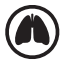 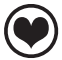 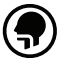 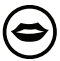 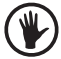 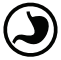 MEDICATIONS / DOSES:Epinephrine Auto-Injector (brand and dose): ____________________________________________Antihistamine (brand and dose): _______________________________________________________(Antihistamines should NOT be used as a first line of treatment during an anaphylaxis episode. It will treat itching ONLY-it will not halt vascular collapse or swelling!)Other (e.g., Inhaler-bronchodilator if wheezing)________________________________________________________It is my professional opinion that this student SHOULD/SHOULD NOT carry his/her epinephrine auto-injector.________________________________  ____________________________________    ________________      Licensed Health Care Provider (Print)	  Licensed Health Care Provider (Signature)	Telephone	DatePART III - PARENT SIGNATURE REQUIREDStudent___________________________________ Date of Birth___________ Teacher/Grade____________Administration of an oral antihistamine should be considered only if the student’s airway is clear and there is minimal risk of choking.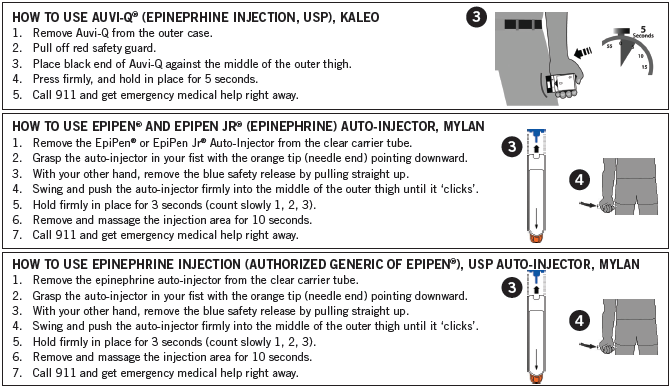 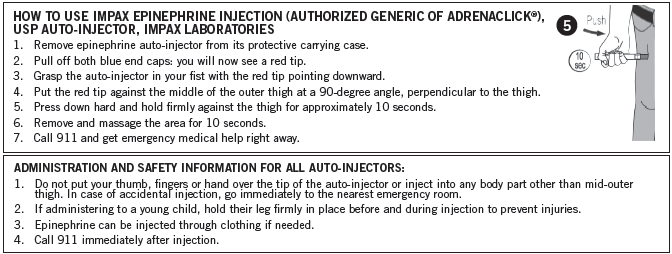 A food allergy response kit should contain at least two doses of epinephrine, other medications as noted by the student’s physician, and a copy of this action plan and treatment authorization. A kit must accompany the student if he/she is off school grounds (i.e., field trip). Treat the person before calling emergency contacts. The first signs of a reaction can be mild, but symptoms can get worse quickly.EMERGENCY CONTACTS:Name/Relationship: __________________________________		Phone:__________________________Name/Relationship: __________________________________		Phone:__________________________Name/Relationship: __________________________________		Phone:__________________________I hereby authorize for school personnel to take whatever action in their judgment may be necessary in providing emergency medical treatment consistent with this plan, including the administration of medication to my child. I understand the Virginia School Health Guidelines, Code of Virginia, 8.01-225 protects school staff members from liability arising from actions consistent with this plan. __________________________________________	______________________	___________________Parent / Guardian Signature		Telephone	DatePARENT INFORMATION ABOUT MEDICATION PROCEDURESIn no case may any health, school, or staff member administer any medication outside the framework of the procedures outlined here in the Office of Catholic Schools Policies and Guidelines and Virginia School Health Guidelines manual.Schools do NOT provide medications for student use.Medications should be taken at home whenever possible. The first dose of any new medication must be given at home to ensure the student does not have a negative reaction.Medication forms are required for each Prescription and Over the Counter (OTC) medication administered in school.All medication taken in school must have a parent/guardian signed authorization. Prescription medications, herbals and OTC medications taken for 4 or more consecutive days also require a licensed healthcare provider’s (LHCP) written order. No medication will be accepted by school personnel without the accompanying complete and appropriate medication authorization form.The parent or guardian must transport medications to and from school.Medication must be kept in the school health office, or other principal approved location, during the school day.  All medication will be stored in a locked cabinet or refrigerator, within a locked area, accessible only to authorized personnel, unless the student has prior written approval to self-carry a medication (inhaler, Epi-pen).  If the student self carries, it is advised that a backup medication be kept in the clinic.Parents/guardians are responsible for submitting a new medication authorization form to the school at the start of the school year and each time there is a change in the dosage or the time of medication administration.A Licensed Health Care Provider (LHCP) may use office stationery, prescription pad or other appropriate documentation in lieu of completing Part II.  The following information written in lay language with no abbreviations must be included and attached to this medication administration form. Signed faxes are acceptable.Student nameDate of BirthDiagnosis Signs or symptomsName of medication to be given in schoolExact dosage to be taken in schoolRoute of medicationTime and frequency to give medications, as well as exact time interval for additional dosages.Sequence in which two or more medications are to be administeredCommon side effectsDuration of medication order or effective start and end datesLHCP’s name, signature and telephone numberDate of orderAll prescription medications, including physician’s samples, must be in their original containers and labeled by a LHCP or pharmacist. Medication must not exceed its expiration date.All Over the Counter (OTC) medication must be in the original, small, sealed container with the name of the medication and expiration date clearly visible.  Parents/guardians must label the original container of the OTC with:Name of studentExact dosage to be taken in schoolFrequency or time interval dosage is to be administeredThe student is to come to the clinic or a predetermined location at the prescribed time to receive medication. Parents must develop a plan with the student to ensure compliance. Medication will be given no more than one half hour before or after the prescribed time.Students are NOT permitted to self medicate. The school does not assume responsibility for medication taken independently by the student. Exceptions may be made on a case-by-case basis for students who demonstrate the capability to self-administer emergency life saving medications (e.g. inhaler, Epi-pen).Within one week after expiration of the effective date on the order, or on the last day of school, the parent or guardian must personally collect any unused portion of the medication.  Medications not claimed within that period will be destroyed.OFFICE OF CATHOLIC SCHOOLS DIOCESE OF ARLINGTONQUICK REFERENCE EMERGENCY PLANPart A of Diabetes Medical Management PlanHYPOGLYCEMIA(Low Blood Sugar)____________________________________  		 ___________________  	      ____________Student Name								School				       Teacher/grade_________________________________________________			__________________________________________________Mother/Guardian							 Father/Guardian_________________________________________________			__________________________________________________Home phone	 	Work phone 		Cell			Home phone	 	Work phone 		Cell_________________________________________________			__________________________________________________Trained Diabetes Personnel 						Contact Number(s)NEVER SEND A CHILD WITH SUSPECTED LOW BLOOD SUGAR ANYWHERE ALONE.OFFICE OF CATHOLIC SCHOOLS DOCESE OF ARLINGTONQUICK REFERENCE EMERGENCY PLANPart B of Diabetes Medical Management PlanHYPERGLYCEMIA(High Blood Sugar)___________________________________			_______________________________	__________Student Name						School					Teacher/gradeThis quick reference emergency plan reflects orders stated in the Diabetes Medical Management plan and is authorized by;_____________________________________	____________________	________________Licensed Health Care Provider			Telephone			Date_____________________________________	____________________	________________Parent							Telephone			DateHelping the Student with Diabetes Succeed: A Guide for School PersonnelOFFICE OF CATHOLIC SCHOOLS DIOCESE OF ARLINGTONDIABETES MEDICAL MANAGEMENT PLAN Page 1 of 5PART I		TO BE COMPLETED BY PARENT OR GUARDIANStudent_________________________	Date of Birth _________ Date of Diagnosis _____________School____________________________ 	Grade/ Teacher___________	Physical Condition: check all that apply		 ⁯Diabetes type 1 		 ⁯Diabetes type 2 Contact Information Mother/Guardian:____________________________________________________Address:______________________________________________________________Telephone: Home __________________	Work_________________Cell _________Father/Guardian: ______________________________________________________________________Address: ______________________________________________________________________ Telephone:Home________________Work______________	Cell_______________ Licensed Health Care Provider: Name:_________________________________________________________________Address:______________________________________________________________Telephone:________________  Fax _______________ Emerg_______________ Emergency Contact other than listed above: Name:__________________________________ Relationship _________________Telephone: Home ______________ Work ______________ 	Cell __________Notify parents/guardian or emergency contact in the following situations: ⁯Blood glucose less than ___________ mg/dl			⁯
Blood glucose greater than ___________ mg/dl⁯Insulin pump problems						⁯
Vomiting or feeling ill⁯Presence of urine ketonesOther:__________________________________________________________________________PART II 		TO BE COMPLETED BY LICENSED HEALTH CARE PROFESSIONALBLOOD GLUCOSE MONITORINGType of blood glucose meter student uses: ____________________________  Target range for blood glucose is 	70-150   70-180	  Other__________________ Usual times to check blood glucose __________________________________ Times to do extra blood glucose checks (check all that apply) ⁯Before exercise 	⁯After exercise ⁯When student exhibits symptoms of hyperglycemia 	⁯When student exhibits symptoms of hypoglycemia ⁯Other (explain): _______________________________________Can student perform own blood glucose checks? 	Yes 	No Exceptions: ______________________________________________________________________ Student may test discreetly in the classroom setting	Yes 	NoStudent must test in the school health room		Yes 	NoBlood Glucose Management	Refer to appropriate treatments as indicated on Parts A and B Quick Reference Emergency PlanFOR STUDENTS TAKING ORAL DIABETES MEDICATIONS Administration of medications during school-sanctioned activities requires complete appropriate Medication Authorization formsType of medication: ___________________________________________ Timing: ____________________ Other medications: ____________________________________________ Timing: ____________________INSULIN Administration of insulin during school-sanctioned activities requires complete appropriate Medication Authorization forms.Type of insulin therapy at school⁯Adjustable Insulin 		⁯Fixed Insulin		⁯No insulinUsual Lunchtime Dose Base dose __________________(name of insulin)  ______ units by _____________(route)     Insulin Correction Doses Parental authorization required before administering a correction dose for high blood glucose levels.		⁯Yes	  ⁯No Carbohydrate Coverage / Correction DoseName of insulin _____________Carbohydrate Coverage / Insulin to Carbohydrate ratio					Lunch:	1 unit of insulin per  _____ grams of carbohydrate			Snack:	1 unit of insulin per  _____ grams of carbohydrateCorrection DoseBlood glucose correction factor / insulin sensitivity factor = ______Target blood glucose = __________ units if blood glucose is _____ to _____ mg/dl _____ units if blood glucose is _____ to _____ mg/dl _____ units if blood glucose is _____ to _____ mg/dl _____ units if blood glucose is _____ to _____ mg/dl Can student give own injections?	⁯Yes	⁯No Can student determine correct amount of insulin? 	⁯Yes	⁯No Can student draw correct dose of insulin?	⁯Yes	⁯No Parents are authorized to adjust the insulin dosage under the following circumstances _________________________ Page 3FOR STUDENTS WITH INSULIN PENSType of pen: _______________________________Insulin / carbohydrate ratio: _____________ Correction factor: _______Special instructions, if any: __________________________________________________________________________________________________________________________________________FOR STUDENTS WITH INSULIN PUMPS Brand/Model of pump: ____________________________ Basal rates:	_____   12 am to _______ _____   _____ to _______ _____   _____ to _______ Type of insulin in pump: ______________________________________________________________________ Type of infusion set: ______________________________________________________________________ Insulin/carbohydrate ratio: ___________ Correction factor: __________Special instructions if any: ___________________________________________________________________________________________________________________________________________Student Pump Abilities/Skills					 Needs Assistance Count carbohydrates							Yes 		 No Bolus correct amount for carbohydrates consumed 	Yes 		 No Calculate and administer corrective bolus 		Yes 		 No Calculate and set basal profiles 				Yes 		 No Calculate and set temporary basal rate 			Yes 		 No Disconnect pump 							Yes 		 No Reconnect pump at infusion set 				Yes 		 No Prepare reservoir and tubing 					Yes 		 No Insert infusion set 						Yes 		 No Troubleshoot alarms and malfunctions			Yes 		 No MEALS AND SNACKS EATEN AT SCHOOL Is student independent in carbohydrate calculations and management? 	⁯Yes 	⁯No Meal/Snack Time 	Food content/amount Breakfast ____________________     	________________________Mid-morning snack ____________________ 	________________________Lunch ____________________			________________________Mid-afternoon snack __________________ 	________________________Dinner ____________________ 			________________________Snack before exercise? 	⁯Yes 	⁯No Snack after exercise? 	⁯Yes 	⁯No Other times to give snacks and content/amount: ________________________________________________________ Preferred snack foods: ______________________________________________________________________ Foods to avoid, if any: ______________________________________________________________________ Instructions for when food is provided to the class (e.g., as part of a class party or food sampling event): ______________________________________________________________________ ______________________________________________________________________ Page 4EXERCISE AND SPORTS Check blood glucose levels prior to PE/activity	_____Student should not exercise if blood glucose level is below ____________ mg/dl or above _________ mg/dl or if moderate to large urine ketones are present. Student will carry a fast-acting carbohydrate such as________________________________ to the site of exercise.Restrictions on activity, if any: _____________________________________________________________________ Other considerations: ______________________________________________________________________HYPOGLYCEMIA (Low Blood Sugar) Complete Part A of Diabetes Medical Management PlanUsual symptoms of hypoglycemia: 	____________________________________________________________________________________________________________________ Treatment of hypoglycemia:		__________________________________________________________ __________________________________________________________ GLUCAGON ADMINISTRATIONAdministration of Glucagon during school sanctioned activities requires complete appropriate Medication Authorization forms Glucagon is to be given if the student is unconscious, having a seizure (convulsion), or unable to swallow. Route __IM_____ 	Dosage_______	 Site:  ⁯arm 		⁯thigh	 ⁯other. If Glucagon is required, administer it promptly. Call 911 and the parents/guardian. HYPERGLYCEMIA (High Blood Sugar) Complete Part B of Diabetes Medical Management PlanUsual symptoms of hyperglycemia: 	__________________________________________________________Treatment of hyperglycemia: 		__________________________________________________________Urine should be checked for ketones when blood glucose levels are above _________ mg/dl. Treatment for ketones: __________________________________________For blood glucose greater than _______  mg/dl. AND at least  ______ hours since last insulin dose give correction dose of insulin as noted on page 2.DISASTER PLANNINGSpecial considerations, if any, to prepare for an unplanned disaster or emergency (72 hours). Requires emergency supply kit from parent / guardian ________________________________________________________________________________________________________________________________________________________________________________________________________________________________________________________________________OTHER CONSIDERATIONS FOR THE PLAN________________________________________________________________________________________________________________________________________________________________________________________________________________________________________________________________________Page 5PARENTAL PROVIDED SUPPLIES TO BE KEPT AT SCHOOL  Blood glucose meter and test strips Batteries for meter  Lancet device and lancets Urine ketone strips  Insulin vials and syringes Insulin pump Batteries for pump Infusion set and supplies  Insulin pen, pen needles, insulin cartridges  Fast-acting source of glucose  Carbohydrate containing snack  Glucagon emergency kit 3 days supply of insulin and syringes (disaster preparedness)Signatures  and AuthorizationsThis Diabetes Medical Management Plan has been formulated and approved by: ______________________________________	 _______________________ 	____________Licensed Health Care Provider		Telephone			DateI give permission to the school nurse, trained diabetes personnel, and other designated staff members of ______________________________________ School to perform and carry out the diabetes care tasks as outlined in __________________________’s Diabetes Medical Management Plan. I also consent to the release of the information contained in this Diabetes Medical Management Plan to all staff members and other adults who have custodial care of my child and who may need to know this information to maintain my child’s health and safety.  I hereby request school personnel to administer the ordered medications and treatments as prescribed in this Office of Catholic Schools Diocese of Arlington Diabetes Medical Management Plan. I agree to release, indemnify and hold harmless the designated school personnel or agents from lawsuits, claim expense, demand or action etc. against them for administering these injections /treatments provided the designated school personnel comply with the LHCP or orders as set forth above.  I am aware that these injections / treatments may be administered by a specifically trained non- health professional. I have read the procedure outlined on this form and assume responsibility as required.Acknowledged and received by: ___________________________________________________ 	________ Parent/Guardian 									Date PART III	TO BE COMPLETED BY PRINCIPAL OR REGISTERED NURSEACTION PLAN CHECK LIST FOR SCHOOL PERSONNELDiabetes Medical Management Plan pages 1-5 completed			yes		noQuick Reference Emergency Plan Part A and B completed			yes		noMedication authorization complete						yes		noMedication maintained in school-designated area			yes		noExpiration date of medication (s)									________________________________________Parental provided supplies maintained in school			yes		noStaff trained in medication administration				yes		noStaff trained in Diabetes education					yes		noCopies of plan provided to:	Educational	yes	no	n/a	After school	yes	no	n/aAthletic	yes	no	n/a		
Food service	yes	no	n/aFull Diabetes Action Plan has been implemented_________________________________________________	_______________________________Principal or Registered Nurse						DateSource: U.S. Department of Health and Human Resources, National Diabetes Education Program. (2010). Helping the Student with Diabetes Succeed: A Guide for School Personnel. NIH Publication No. 03-5217,OFFICE OF CATHOLIC SCHOOLS DIOCESE OF ARLINGTONMEDICATION AUTHORIZATIONNOT FOR EPINEPHERINE OR INHALER AUTHORIZATIONRelease and indemnification agreement         PLEASE READ INFORMATION AND PROCEDURES ON REVERSE SIDEPARENT INFORMATION ABOUT MEDICATION PROCEDURESIn no case may any health, school, or staff member administer any medication outside the framework of the procedures outlined here in the Office of Catholic Schools Policies and Guidelines and Virginia School Health Guidelines manual.Schools do NOT provide medications for student use.Medications should be taken at home whenever possible. The first dose of any new medication must be given at home to ensure the student does not have a negative reaction.Medication forms are required for each Prescription and Over the Counter (OTC) medication administered in school.All medication taken in school must have a parent/guardian signed authorization. Prescription medications, herbals and OTC medications taken for 4 or more consecutive days also require a licensed healthcare provider’s (LHCP) written order. No medication will be accepted by school personnel without the accompanying complete and appropriate medication authorization form.The parent or guardian must transport medications to and from school.Medication must be kept in the school health office, or other principal approved location, during the school day.  All medication will be stored in a locked cabinet or refrigerator, within a locked area, accessible only to authorized personnel, unless the student has prior written approval to self-carry a medication (inhaler, Epi-pen).  If the student self carries, it is advised that a backup medication be kept in the clinic.Parents/guardians are responsible for submitting a new medication authorization form to the school at the start of the school year and each time there is a change in the dosage or the time of medication administration.A Licensed Health Care Provider (LHCP) may use office stationery, prescription pad or other appropriate documentation in lieu of completing Part II.  The following information written in lay language with no abbreviations must be included and attached to this medication administration form. Signed faxes are acceptable.Student nameDate of BirthDiagnosis Signs or symptomsName of medication to be given in schoolExact dosage to be taken in schoolRoute of medicationTime and frequency to give medications, as well as exact time interval for additional dosages.Sequence in which two or more medications are to be administeredCommon side effectsDuration of medication order or effective start and end datesLHCP’s name, signature and telephone numberDate of orderAll prescription medications, including physician’s samples, must be in their original containers and labeled by a LHCP or pharmacist. Medication must not exceed its expiration date.All Over the Counter (OTC) medication must be in the original, small, sealed container with the name of the medication and  expiration date clearly visible.  Parents/guardians must label the original container of the OTC with:Name of studentExact dosage to be taken in schoolFrequency or time interval dosage is to be administeredThe student is to come to the clinic or a predetermined location at the prescribed time to receive medication. Parents must develop a plan with the student to ensure compliance. Medication will be given no more than one half hour before or after the prescribed time.Students are NOT permitted to self medicate. The school does not assume responsibility for medication taken independently by the student. Exceptions may be made on a case-by-case basis for students who demonstrate the capability to self-administer emergency life saving medications (e.g. inhaler, Epi-pen)Within one week after expiration of the effective date on the order, or on the last day of school, the parent or guardian must personally collect any unused portion of the medication.  Medications not claimed within that period will be destroyed.PHOTO, PRESS, AUDIO, AND ELECTRONIC MEDIA RELEASE FOR MINORSStudent Name:  	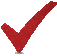 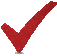 □ image□ identity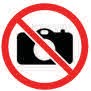 Office use only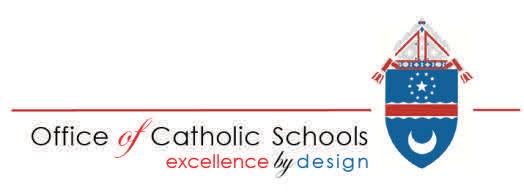 The Office of Catholic Schools of the Diocese of Arlington (OCS) and any of its schools and/or the Arlington Catholic Herald may produce or participate in video tape, audio recording, website or still photographic productions that may involve the use of students’ names, likenesses, or voices. Such productions may be used for educational and/or official school marketing purposes and may be copied or copyrighted with the school retaining any and all rights tosuch productions.Keep in mind that this also includes photographs, video, or audio, such as those taken on field trips and during typical school activities, and that, if you provide your permission, these may be used for school/diocese marketing materials as well as end of the year video montages and other school based production. Some of these productions are illustrated in the attachment. (see attachment)You have the right to prohibit the use of your child’s name, while still giving permission for the use of their picture and/ or voice in these productions. Please read the options below carefully as you consider your decision and sign and return this form to the school office. This agreement is binding for the 2017-2018 school year. No adaptations, changes oralterations may be made for the 2017-2018 academic year.Image and Audio: I DO authorize the Catholic Diocese of Arlington, its parishes, its schools and/or the Arlington Catholic Herald to use and publish my child’s photograph, video and/or audio recording for educational, news stories, illustration and/or marketing purposes.Signature of parent/guardian  	 Date 	 Identity: I DO authorize the Catholic Diocese of Arlington, its parishes, its schools and/or the Arlington Catholic Herald to use MY Child’s Name identifying them in photographs, videos and/or audio recordings for educational, news stories, illustration and/or marketing purposes.Signature of parent/guardian  	 Date 	I DO NOT authorize the Catholic Diocese of Arlington, its parishes, its schools and/or the Arlington Catholic Herald to use and publish my child’s photograph, video and/or audio recording for educational, news stories, illustration and/or marketing purposes.Signature of parent/guardian  	 Date 	Revised 2017Granting permission means saying “yes”.You are allowing the school and/or Diocese to use your child’s image, voice, and/or identity in a variety of productions, some of which are illustrated below.Your child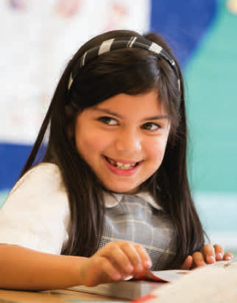 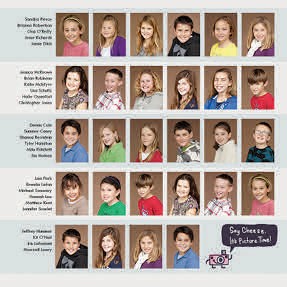 Yearbook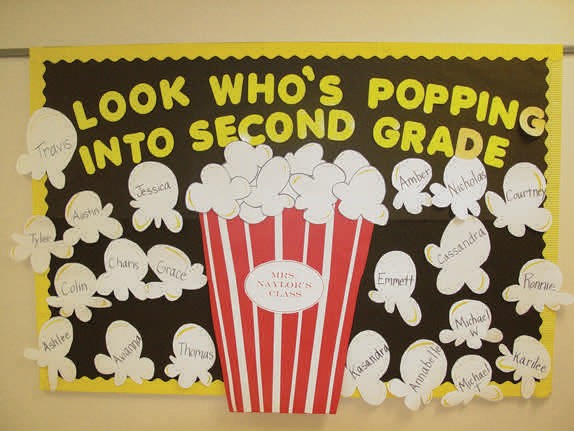 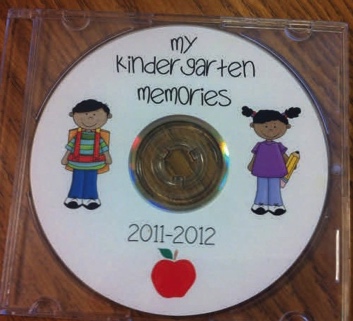 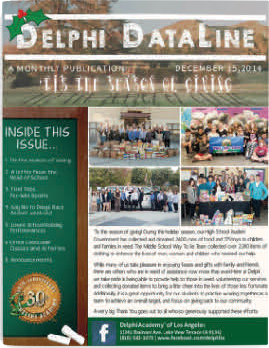 School Newsletter orParish BulletinHallway Bulletin Board	End-of the year CD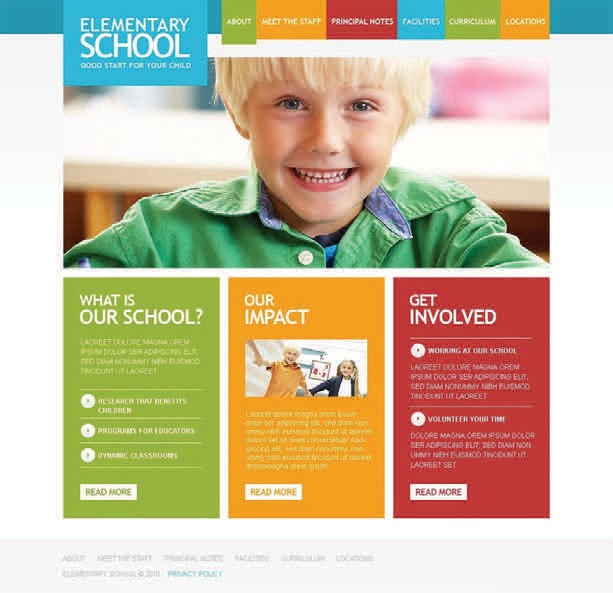 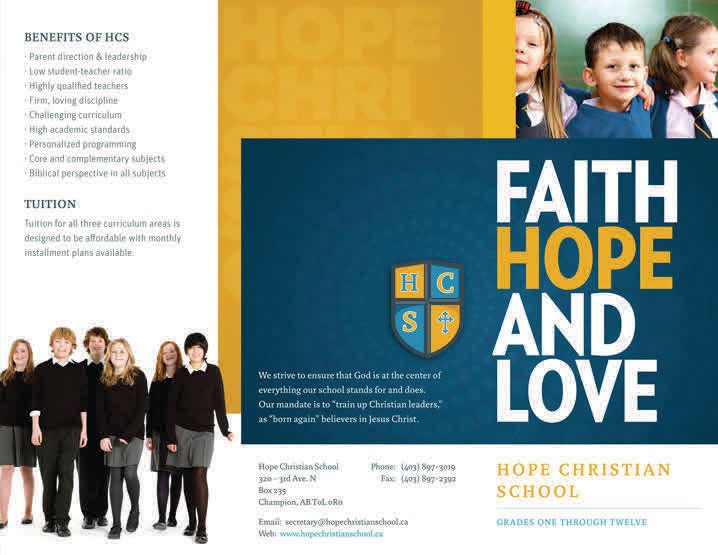 School Brochure	Official School Media Presence such as but not limited to website, Face-book®, Twitter®, etc.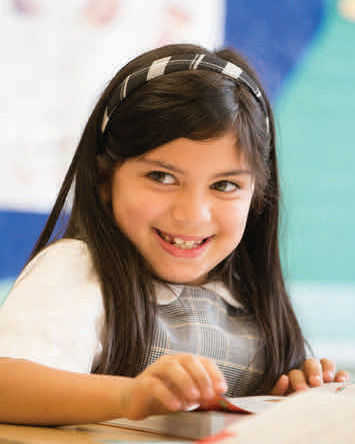 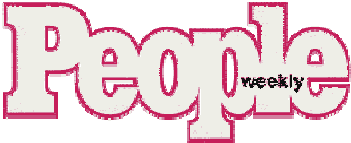 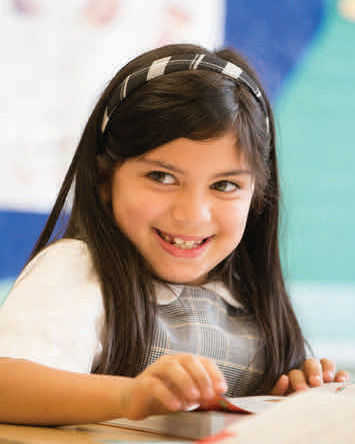 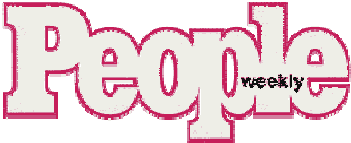 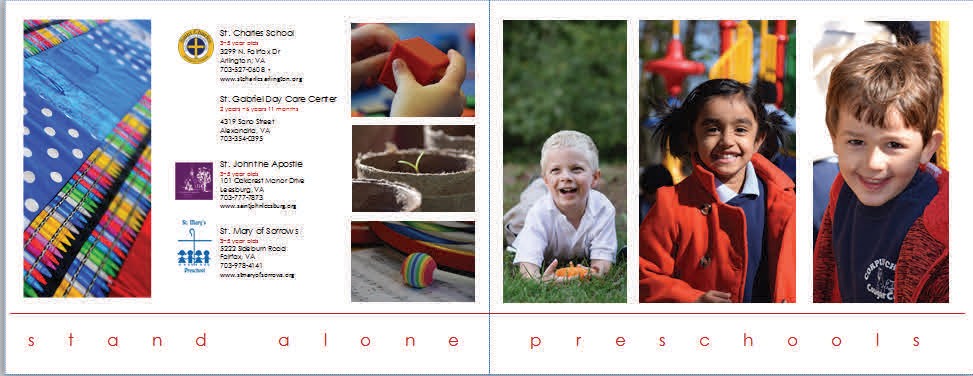 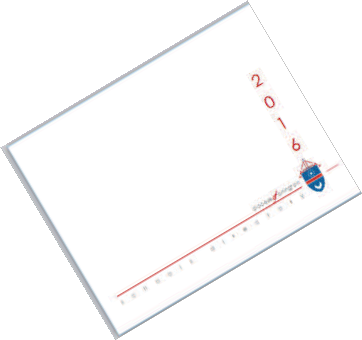 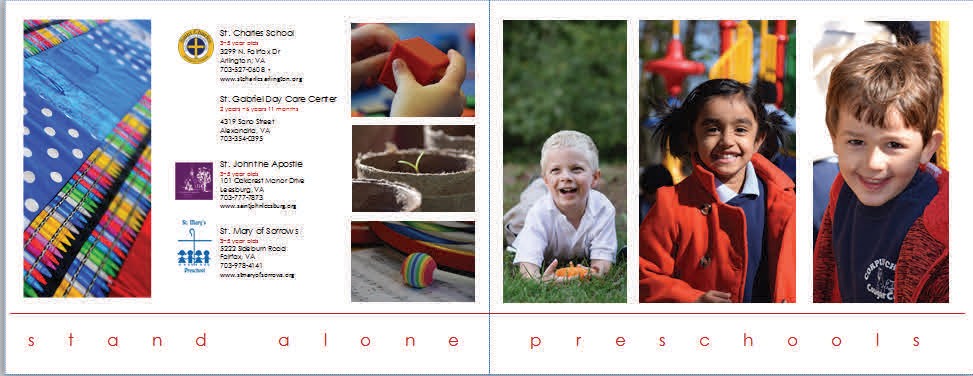 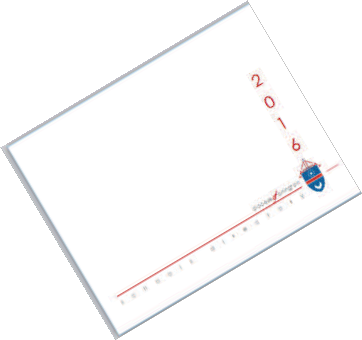 print media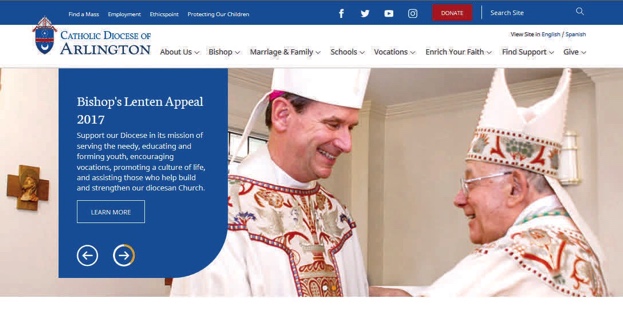 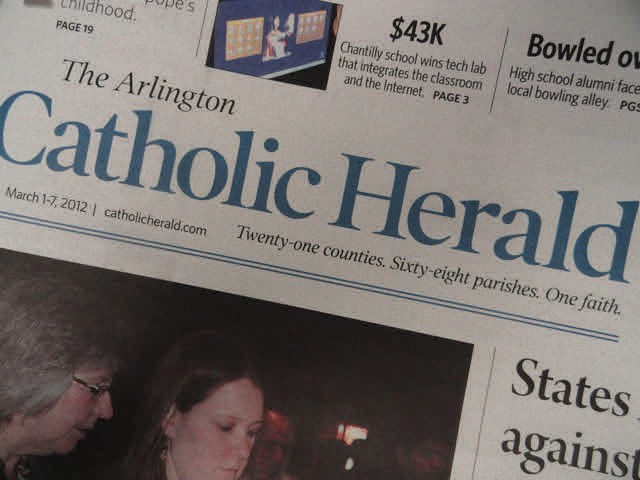 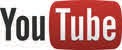 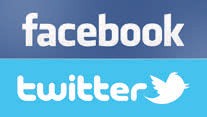 Diocesan marketing materialsDear Parent or Legal Guardian:Your son/daughter is eligible to participate in a school-sponsored activity requiring transportation to a location away from the school building. This activity will take place under the guidance and supervision of employees from      	 School.  A brief description of the activity follows:Curriculum Goal:      	Destination:      	Designated Supervisor of Activity:      	Date and Time of Departure:      	Date and Anticipated Time of Return:      	Method of Transportation:      		Student Cost:      	If you would like your child to participate in this event, please complete and sign the statement of consent below and return the form to school. As parent or legal guardian, you remain fully accountable for any legal responsibility which may result from any personal actions taken by the named student. Please be advised that parents retain the right to opt-out of any field trip planned for their children.  It should also be understood, in light of world conditions, in particular threats of terrorism to Americans, it may be necessary to cancel any school-sponsored trip due to world and national developments. If restrictions are imposed, the school/Diocese will not be responsible for the loss of any monies advanced for the planned trip.STATEMENT OF CONSENTI hereby request that my child,      	, be allowed to participate in the event described above.  I understand that this event will take place away from the school grounds and that my child will be under the supervision of the designated school employee on the stated dates.  I further consent to the conditions stated above on participation in this event, including the method of transportation.  If I cannot be contacted in an emergency, the school has my permission to take my child to the emergency room of the nearest hospital and I hereby authorize its medical staff to provide treatment which a physician deems necessary for the well-being of my child.  I understand it may be necessary to cancel any school-sponsored trip due to world and national developments and the school/Diocese will not be responsible for the loss of any monies advanced for these planned trips.Parent's Name (Please Print)				Home Phone #			Work Phone #Parent's Signature					Cell Phone #I accept responsibility for my behavior:	 													Signature of StudentEmergency Contact (Print):       						Emergency Phone:      		MEDICAL INFORMATIONStudent’s Current Medical Conditions: 											Name of Physician:      							Phone:      				Insurance Company:      							ID:      				Allergies (Including to medications):      										Indicate any medication student should take during trip: 								Do you request the designated supervisor of activity to administer the above on this field trip?     Yes	     NoWill student bring: Inhaler   Yes   No	     Epi-pen   Yes   No	Glucagon Emergency Kit   Yes   NStudent’s Name 		School Year 	Date of Birth 	 	Grade 	The following areas that foster academic success for the student must be described in detail. If a particular area listed does not apply, enter "Not Applicable" next to the area. The completed plan is attached to the student's final report card and filed in the student's academic file. This plan must be reviewed and modified, if necessary, on a quarterly basis. Designated signatures as indicated at the bottom are to be included as part of the finalized plan.Curriculum InterventionsSupport ServicesEnvironmental AccommodationsLesson AccommodationsModified AssignmentsOrganization and Study SkillsOtherRequired signatures:Parent(s) 		Date 	Teacher(s) 		Date 	Principal 		Date 	Elementary/Middle School Handbook Agreement Form	(Parent’s Signature)	(Printed Name) 	(Date)(Student’s Signature)				(Second Student’s Signature)(Printed Name)				(Printed Name) (Date)						(Date)B. School FormsAll St. Michael School forms may be obtained in the Main Office or on the schoolwebsite at www.stmikes22003.org.Allowed itemsItems NOT allowedjeanstennis shoesshort ankle socksshorts no shorter than three inches above the kneeskirts and skorts no shorter than three inches above the kneesweatshirtsjogging suitsnail polishjewelrydresses no shorter than three inches above the kneeslacksopen-toe sandals or shoesopen-back shoestank topst-shirts with inappropriate writingtennis shoes that convert to roller skatesbiker shortspajama pantsyoga, exercise, or running pantsany clothing that is extremely tightleggings worn as pants – leggings, if worn, must be worn with a dress or skirtmake-uplow-cut blouses or topshats (in the building)Allergies / EnvironmentalHearing ProblemAllergies / FoodHeart Defect or DiseaseAllergies / Insect Stings or BeesHepatitis or Liver ProblemAllergies / LatexHerniaAllergies / MedicationsHypertensionAllergies / OtherImmune System Disorder Asthma / Breathing ProblemInfectious Disease, CurrentBehavioral ProblemInfectious Disease, InactiveBladder / Kidney DisorderLead PoisoningBleeding / Clotting DisorderMenstrual ProblemBone / Joint / Muscular DisorderMobility LimitationCancerMononucleosisConvulsions / Epilepsy / SeizureOrthodontic TreatmentDental ProblemPhysical Education RestrictionDevelopmental ProblemPsychological / Emotional ProblemDizziness or Fainting ScoliosisDiabetesSkin ConditionDietary RestrictionSoiling / IncontinenceDigestive / Bowel Problem Speech DisorderEating DisorderSurgery or HospitalizationEndocrine DisorderTuberculosisHead or Spinal InjuryVision or Eye DisorderHeadaches / MigrainesOther: (explain below)PART 1	      TO BE COMPLETED BY PARENT PART 1	      TO BE COMPLETED BY PARENT PART 1	      TO BE COMPLETED BY PARENT PART 1	      TO BE COMPLETED BY PARENT PART 1	      TO BE COMPLETED BY PARENT PART 1	      TO BE COMPLETED BY PARENT PART 1	      TO BE COMPLETED BY PARENT I hereby request designated school personnel to administer an inhaler as directed by this authorization. I agree to release, indemnify, and hold harmless the designated school personnel, or agents from lawsuits, claim expense, demand or action, etc., against them for helping this student use an inhaler, provided the designated school personnel comply with the Licensed Healthcare Provider (LHCP) or parent or guardian orders set forth in accordance with the provision of part II below.  I have read the procedures outlined on the back of this form and assume responsibility as requiredI hereby request designated school personnel to administer an inhaler as directed by this authorization. I agree to release, indemnify, and hold harmless the designated school personnel, or agents from lawsuits, claim expense, demand or action, etc., against them for helping this student use an inhaler, provided the designated school personnel comply with the Licensed Healthcare Provider (LHCP) or parent or guardian orders set forth in accordance with the provision of part II below.  I have read the procedures outlined on the back of this form and assume responsibility as requiredI hereby request designated school personnel to administer an inhaler as directed by this authorization. I agree to release, indemnify, and hold harmless the designated school personnel, or agents from lawsuits, claim expense, demand or action, etc., against them for helping this student use an inhaler, provided the designated school personnel comply with the Licensed Healthcare Provider (LHCP) or parent or guardian orders set forth in accordance with the provision of part II below.  I have read the procedures outlined on the back of this form and assume responsibility as requiredI hereby request designated school personnel to administer an inhaler as directed by this authorization. I agree to release, indemnify, and hold harmless the designated school personnel, or agents from lawsuits, claim expense, demand or action, etc., against them for helping this student use an inhaler, provided the designated school personnel comply with the Licensed Healthcare Provider (LHCP) or parent or guardian orders set forth in accordance with the provision of part II below.  I have read the procedures outlined on the back of this form and assume responsibility as requiredI hereby request designated school personnel to administer an inhaler as directed by this authorization. I agree to release, indemnify, and hold harmless the designated school personnel, or agents from lawsuits, claim expense, demand or action, etc., against them for helping this student use an inhaler, provided the designated school personnel comply with the Licensed Healthcare Provider (LHCP) or parent or guardian orders set forth in accordance with the provision of part II below.  I have read the procedures outlined on the back of this form and assume responsibility as requiredI hereby request designated school personnel to administer an inhaler as directed by this authorization. I agree to release, indemnify, and hold harmless the designated school personnel, or agents from lawsuits, claim expense, demand or action, etc., against them for helping this student use an inhaler, provided the designated school personnel comply with the Licensed Healthcare Provider (LHCP) or parent or guardian orders set forth in accordance with the provision of part II below.  I have read the procedures outlined on the back of this form and assume responsibility as requiredI hereby request designated school personnel to administer an inhaler as directed by this authorization. I agree to release, indemnify, and hold harmless the designated school personnel, or agents from lawsuits, claim expense, demand or action, etc., against them for helping this student use an inhaler, provided the designated school personnel comply with the Licensed Healthcare Provider (LHCP) or parent or guardian orders set forth in accordance with the provision of part II below.  I have read the procedures outlined on the back of this form and assume responsibility as requiredInhaler	              □ Renewal	               □ New      (If new, the first full dose must be given at home to assure that the student does not have a negative reaction.)	First dose was given:  Date_____________	Time_____________Inhaler	              □ Renewal	               □ New      (If new, the first full dose must be given at home to assure that the student does not have a negative reaction.)	First dose was given:  Date_____________	Time_____________Inhaler	              □ Renewal	               □ New      (If new, the first full dose must be given at home to assure that the student does not have a negative reaction.)	First dose was given:  Date_____________	Time_____________Inhaler	              □ Renewal	               □ New      (If new, the first full dose must be given at home to assure that the student does not have a negative reaction.)	First dose was given:  Date_____________	Time_____________Inhaler	              □ Renewal	               □ New      (If new, the first full dose must be given at home to assure that the student does not have a negative reaction.)	First dose was given:  Date_____________	Time_____________Inhaler	              □ Renewal	               □ New      (If new, the first full dose must be given at home to assure that the student does not have a negative reaction.)	First dose was given:  Date_____________	Time_____________Inhaler	              □ Renewal	               □ New      (If new, the first full dose must be given at home to assure that the student does not have a negative reaction.)	First dose was given:  Date_____________	Time_____________Student Name (Last, First, Middle)Student Name (Last, First, Middle)Student Name (Last, First, Middle)Student Name (Last, First, Middle)Student Name (Last, First, Middle)Date of BirthDate of BirthAllergies	                       Allergies	                       Allergies	                       SchoolSchoolSchoolSchool YearNo LPN or clinic room aide shall administer inhaler or treatment, unless the principal has reviewed all the required clearances._____________________________________________                __________________________________________               ______________________	Parent or Guardian Signature	Daytime Telephone	DateNo LPN or clinic room aide shall administer inhaler or treatment, unless the principal has reviewed all the required clearances._____________________________________________                __________________________________________               ______________________	Parent or Guardian Signature	Daytime Telephone	DateNo LPN or clinic room aide shall administer inhaler or treatment, unless the principal has reviewed all the required clearances._____________________________________________                __________________________________________               ______________________	Parent or Guardian Signature	Daytime Telephone	DateNo LPN or clinic room aide shall administer inhaler or treatment, unless the principal has reviewed all the required clearances._____________________________________________                __________________________________________               ______________________	Parent or Guardian Signature	Daytime Telephone	DateNo LPN or clinic room aide shall administer inhaler or treatment, unless the principal has reviewed all the required clearances._____________________________________________                __________________________________________               ______________________	Parent or Guardian Signature	Daytime Telephone	DateNo LPN or clinic room aide shall administer inhaler or treatment, unless the principal has reviewed all the required clearances._____________________________________________                __________________________________________               ______________________	Parent or Guardian Signature	Daytime Telephone	DateNo LPN or clinic room aide shall administer inhaler or treatment, unless the principal has reviewed all the required clearances._____________________________________________                __________________________________________               ______________________	Parent or Guardian Signature	Daytime Telephone	DatePART Il	TO BE COMPLETED BY LICENSED HEALTH CARE PROVIDER  (LAY LANGUAGE, NO ABBREVIATIONS)PART Il	TO BE COMPLETED BY LICENSED HEALTH CARE PROVIDER  (LAY LANGUAGE, NO ABBREVIATIONS)PART Il	TO BE COMPLETED BY LICENSED HEALTH CARE PROVIDER  (LAY LANGUAGE, NO ABBREVIATIONS)PART Il	TO BE COMPLETED BY LICENSED HEALTH CARE PROVIDER  (LAY LANGUAGE, NO ABBREVIATIONS)PART Il	TO BE COMPLETED BY LICENSED HEALTH CARE PROVIDER  (LAY LANGUAGE, NO ABBREVIATIONS)PART Il	TO BE COMPLETED BY LICENSED HEALTH CARE PROVIDER  (LAY LANGUAGE, NO ABBREVIATIONS)PART Il	TO BE COMPLETED BY LICENSED HEALTH CARE PROVIDER  (LAY LANGUAGE, NO ABBREVIATIONS)DIAGNOSIS:DIAGNOSIS:LIST TRIGGERS:LIST TRIGGERS:LIST TRIGGERS:LIST TRIGGERS:LIST TRIGGERS:SIGNS / SYMPTOMSSIGNS / SYMPTOMSSIGNS / SYMPTOMSSIGNS / SYMPTOMSMEDICATION AND ROUTE:MEDICATION AND ROUTE:MEDICATION AND ROUTE:DOSAGE TO BE GIVEN AT SCHOOLDOSAGE TO BE GIVEN AT SCHOOLDOSAGE TO BE GIVEN AT SCHOOLDOSAGE TO BE GIVEN AT SCHOOLINTERVAL FOR REPEATING DOSAGE:INTERVAL FOR REPEATING DOSAGE:INTERVAL FOR REPEATING DOSAGE:TIME TO BE GIVEN:	TIME TO BE GIVEN:	COMMON SIDE EFFECTS:COMMON SIDE EFFECTS:COMMON SIDE EFFECTS:COMMON SIDE EFFECTS:COMMON SIDE EFFECTS:EFFECTIVE DATE:	Start:	End:If the student is taking more than one medication at school, list sequence in which inhalers are to be takenIf the student is taking more than one medication at school, list sequence in which inhalers are to be takenIf the student is taking more than one medication at school, list sequence in which inhalers are to be takenIf the student is taking more than one medication at school, list sequence in which inhalers are to be takenIf the student is taking more than one medication at school, list sequence in which inhalers are to be takenIf the student is taking more than one medication at school, list sequence in which inhalers are to be takenCheck  the appropriate boxes:___________________________________                _______________________________               ___________________                         ______________	Licensed Health Care Provider (Print)	Licensed Health Care Provider (Signature)	Telephone or Fax	Date___________________________________                _______________________________               ___________________                         ______________	Parent or Guardian	Parent or Guardian Signature  	Telephone 	Date			___________________________________________________ 		_______________		Student Signature  (Required if student carries inhaler)  		DateCheck  the appropriate boxes:___________________________________                _______________________________               ___________________                         ______________	Licensed Health Care Provider (Print)	Licensed Health Care Provider (Signature)	Telephone or Fax	Date___________________________________                _______________________________               ___________________                         ______________	Parent or Guardian	Parent or Guardian Signature  	Telephone 	Date			___________________________________________________ 		_______________		Student Signature  (Required if student carries inhaler)  		DateCheck  the appropriate boxes:___________________________________                _______________________________               ___________________                         ______________	Licensed Health Care Provider (Print)	Licensed Health Care Provider (Signature)	Telephone or Fax	Date___________________________________                _______________________________               ___________________                         ______________	Parent or Guardian	Parent or Guardian Signature  	Telephone 	Date			___________________________________________________ 		_______________		Student Signature  (Required if student carries inhaler)  		DateCheck  the appropriate boxes:___________________________________                _______________________________               ___________________                         ______________	Licensed Health Care Provider (Print)	Licensed Health Care Provider (Signature)	Telephone or Fax	Date___________________________________                _______________________________               ___________________                         ______________	Parent or Guardian	Parent or Guardian Signature  	Telephone 	Date			___________________________________________________ 		_______________		Student Signature  (Required if student carries inhaler)  		DateCheck  the appropriate boxes:___________________________________                _______________________________               ___________________                         ______________	Licensed Health Care Provider (Print)	Licensed Health Care Provider (Signature)	Telephone or Fax	Date___________________________________                _______________________________               ___________________                         ______________	Parent or Guardian	Parent or Guardian Signature  	Telephone 	Date			___________________________________________________ 		_______________		Student Signature  (Required if student carries inhaler)  		DateCheck  the appropriate boxes:___________________________________                _______________________________               ___________________                         ______________	Licensed Health Care Provider (Print)	Licensed Health Care Provider (Signature)	Telephone or Fax	Date___________________________________                _______________________________               ___________________                         ______________	Parent or Guardian	Parent or Guardian Signature  	Telephone 	Date			___________________________________________________ 		_______________		Student Signature  (Required if student carries inhaler)  		DateCheck  the appropriate boxes:___________________________________                _______________________________               ___________________                         ______________	Licensed Health Care Provider (Print)	Licensed Health Care Provider (Signature)	Telephone or Fax	Date___________________________________                _______________________________               ___________________                         ______________	Parent or Guardian	Parent or Guardian Signature  	Telephone 	Date			___________________________________________________ 		_______________		Student Signature  (Required if student carries inhaler)  		DatePART III	TO BE COMPLETED BY PRINCIPAL OR REGISTERED NURSE PART III	TO BE COMPLETED BY PRINCIPAL OR REGISTERED NURSE PART III	TO BE COMPLETED BY PRINCIPAL OR REGISTERED NURSE PART III	TO BE COMPLETED BY PRINCIPAL OR REGISTERED NURSE PART III	TO BE COMPLETED BY PRINCIPAL OR REGISTERED NURSE PART III	TO BE COMPLETED BY PRINCIPAL OR REGISTERED NURSE PART III	TO BE COMPLETED BY PRINCIPAL OR REGISTERED NURSE Check  as appropriate: □     Parts I and II above are completed including signatures. (It is acceptable if all items in part II are written on the LHCP stationery or a prescription pad.) □     Inhaler is appropriately labeled. 		             _________________ Date by which any unused inhaler is to be collected by the parent (within one week after expiration of the physician order or on the last day of school). I have reviewed the proper use of the inhaler with the student and,  ⁯ agree   ⁯ disagree,  that student should self carry in school.	_____________________________________________                _______________________________	Signature	DateCheck  as appropriate: □     Parts I and II above are completed including signatures. (It is acceptable if all items in part II are written on the LHCP stationery or a prescription pad.) □     Inhaler is appropriately labeled. 		             _________________ Date by which any unused inhaler is to be collected by the parent (within one week after expiration of the physician order or on the last day of school). I have reviewed the proper use of the inhaler with the student and,  ⁯ agree   ⁯ disagree,  that student should self carry in school.	_____________________________________________                _______________________________	Signature	DateCheck  as appropriate: □     Parts I and II above are completed including signatures. (It is acceptable if all items in part II are written on the LHCP stationery or a prescription pad.) □     Inhaler is appropriately labeled. 		             _________________ Date by which any unused inhaler is to be collected by the parent (within one week after expiration of the physician order or on the last day of school). I have reviewed the proper use of the inhaler with the student and,  ⁯ agree   ⁯ disagree,  that student should self carry in school.	_____________________________________________                _______________________________	Signature	DateCheck  as appropriate: □     Parts I and II above are completed including signatures. (It is acceptable if all items in part II are written on the LHCP stationery or a prescription pad.) □     Inhaler is appropriately labeled. 		             _________________ Date by which any unused inhaler is to be collected by the parent (within one week after expiration of the physician order or on the last day of school). I have reviewed the proper use of the inhaler with the student and,  ⁯ agree   ⁯ disagree,  that student should self carry in school.	_____________________________________________                _______________________________	Signature	DateCheck  as appropriate: □     Parts I and II above are completed including signatures. (It is acceptable if all items in part II are written on the LHCP stationery or a prescription pad.) □     Inhaler is appropriately labeled. 		             _________________ Date by which any unused inhaler is to be collected by the parent (within one week after expiration of the physician order or on the last day of school). I have reviewed the proper use of the inhaler with the student and,  ⁯ agree   ⁯ disagree,  that student should self carry in school.	_____________________________________________                _______________________________	Signature	DateCheck  as appropriate: □     Parts I and II above are completed including signatures. (It is acceptable if all items in part II are written on the LHCP stationery or a prescription pad.) □     Inhaler is appropriately labeled. 		             _________________ Date by which any unused inhaler is to be collected by the parent (within one week after expiration of the physician order or on the last day of school). I have reviewed the proper use of the inhaler with the student and,  ⁯ agree   ⁯ disagree,  that student should self carry in school.	_____________________________________________                _______________________________	Signature	DateCheck  as appropriate: □     Parts I and II above are completed including signatures. (It is acceptable if all items in part II are written on the LHCP stationery or a prescription pad.) □     Inhaler is appropriately labeled. 		             _________________ Date by which any unused inhaler is to be collected by the parent (within one week after expiration of the physician order or on the last day of school). I have reviewed the proper use of the inhaler with the student and,  ⁯ agree   ⁯ disagree,  that student should self carry in school.	_____________________________________________                _______________________________	Signature	DatePART I		TO BE COMPLETED BY PARENT OR GUARDIAN PART I		TO BE COMPLETED BY PARENT OR GUARDIAN PART I		TO BE COMPLETED BY PARENT OR GUARDIAN PART I		TO BE COMPLETED BY PARENT OR GUARDIAN PART I		TO BE COMPLETED BY PARENT OR GUARDIAN I hereby request designated school personnel to administer an epinephrine injection as directed by this authorization. I agree to release, indemnify, and hold harmless the designated school personnel, or agents from lawsuits, claim expense, demand or action, etc., against them for administering this injection, provided the designated school personnel comply with the Licensed Healthcare Provider (LHCP) or parent or guardian orders set forth in accordance with the provision of part II below.  I am aware that the injection may be administered by a specifically trained non-health professional.  I have read the procedures outlined on the back of this form and assume responsibility as requiredI understand that emergency medical services (EMS) will always be called when epinephrine is given, whether or not the student manifests any symptoms of anaphylaxis.I hereby request designated school personnel to administer an epinephrine injection as directed by this authorization. I agree to release, indemnify, and hold harmless the designated school personnel, or agents from lawsuits, claim expense, demand or action, etc., against them for administering this injection, provided the designated school personnel comply with the Licensed Healthcare Provider (LHCP) or parent or guardian orders set forth in accordance with the provision of part II below.  I am aware that the injection may be administered by a specifically trained non-health professional.  I have read the procedures outlined on the back of this form and assume responsibility as requiredI understand that emergency medical services (EMS) will always be called when epinephrine is given, whether or not the student manifests any symptoms of anaphylaxis.I hereby request designated school personnel to administer an epinephrine injection as directed by this authorization. I agree to release, indemnify, and hold harmless the designated school personnel, or agents from lawsuits, claim expense, demand or action, etc., against them for administering this injection, provided the designated school personnel comply with the Licensed Healthcare Provider (LHCP) or parent or guardian orders set forth in accordance with the provision of part II below.  I am aware that the injection may be administered by a specifically trained non-health professional.  I have read the procedures outlined on the back of this form and assume responsibility as requiredI understand that emergency medical services (EMS) will always be called when epinephrine is given, whether or not the student manifests any symptoms of anaphylaxis.I hereby request designated school personnel to administer an epinephrine injection as directed by this authorization. I agree to release, indemnify, and hold harmless the designated school personnel, or agents from lawsuits, claim expense, demand or action, etc., against them for administering this injection, provided the designated school personnel comply with the Licensed Healthcare Provider (LHCP) or parent or guardian orders set forth in accordance with the provision of part II below.  I am aware that the injection may be administered by a specifically trained non-health professional.  I have read the procedures outlined on the back of this form and assume responsibility as requiredI understand that emergency medical services (EMS) will always be called when epinephrine is given, whether or not the student manifests any symptoms of anaphylaxis.I hereby request designated school personnel to administer an epinephrine injection as directed by this authorization. I agree to release, indemnify, and hold harmless the designated school personnel, or agents from lawsuits, claim expense, demand or action, etc., against them for administering this injection, provided the designated school personnel comply with the Licensed Healthcare Provider (LHCP) or parent or guardian orders set forth in accordance with the provision of part II below.  I am aware that the injection may be administered by a specifically trained non-health professional.  I have read the procedures outlined on the back of this form and assume responsibility as requiredI understand that emergency medical services (EMS) will always be called when epinephrine is given, whether or not the student manifests any symptoms of anaphylaxis.Student Name (Last, First, Middle)Student Name (Last, First, Middle)Student Name (Last, First, Middle)Date of BirthDate of BirthAllergies	                       Allergies	                       SchoolSchoolSchool YearNo LPN or clinic room aide shall administer inhaler or treatment, unless the principal has reviewed all the required clearances_____________________________________________                __________________________________________               ______________________	Parent or Guardian Signature	Daytime Telephone	DateNo LPN or clinic room aide shall administer inhaler or treatment, unless the principal has reviewed all the required clearances_____________________________________________                __________________________________________               ______________________	Parent or Guardian Signature	Daytime Telephone	DateNo LPN or clinic room aide shall administer inhaler or treatment, unless the principal has reviewed all the required clearances_____________________________________________                __________________________________________               ______________________	Parent or Guardian Signature	Daytime Telephone	DateNo LPN or clinic room aide shall administer inhaler or treatment, unless the principal has reviewed all the required clearances_____________________________________________                __________________________________________               ______________________	Parent or Guardian Signature	Daytime Telephone	DateNo LPN or clinic room aide shall administer inhaler or treatment, unless the principal has reviewed all the required clearances_____________________________________________                __________________________________________               ______________________	Parent or Guardian Signature	Daytime Telephone	DatePART Il		TO BE COMPLETED BY LICENSED HEALTH CARE PROVIDER WITH NO ABBREVIATIONS.PART Il		TO BE COMPLETED BY LICENSED HEALTH CARE PROVIDER WITH NO ABBREVIATIONS.PART Il		TO BE COMPLETED BY LICENSED HEALTH CARE PROVIDER WITH NO ABBREVIATIONS.PART Il		TO BE COMPLETED BY LICENSED HEALTH CARE PROVIDER WITH NO ABBREVIATIONS.PART Il		TO BE COMPLETED BY LICENSED HEALTH CARE PROVIDER WITH NO ABBREVIATIONS.Emergency epinephrine injections may be administered by trained non-health professionals.  These persons are prepared by licensed health care personnel to administer the injection.  For this reason, only pre-measured doses of epinephrine (auto injector) may be given.  After report of student exposure to ______________________, via  (route of exposure)   □ Ingestion    □ Skin contact    □ Inhalation      □ Insect bite or sting         the following action will be taken;           (specific allergens)⁯       The following injectable epinephrine dosage will be given immediately, as prescribed below.⁯       The following injectable epinephrine dosage will be given as noted below and as detailed on the attached Allergy Action Plan (F-4A ),in conjunction with the Antihistamine Authorization Form (F-4B )Emergency epinephrine injections may be administered by trained non-health professionals.  These persons are prepared by licensed health care personnel to administer the injection.  For this reason, only pre-measured doses of epinephrine (auto injector) may be given.  After report of student exposure to ______________________, via  (route of exposure)   □ Ingestion    □ Skin contact    □ Inhalation      □ Insect bite or sting         the following action will be taken;           (specific allergens)⁯       The following injectable epinephrine dosage will be given immediately, as prescribed below.⁯       The following injectable epinephrine dosage will be given as noted below and as detailed on the attached Allergy Action Plan (F-4A ),in conjunction with the Antihistamine Authorization Form (F-4B )Emergency epinephrine injections may be administered by trained non-health professionals.  These persons are prepared by licensed health care personnel to administer the injection.  For this reason, only pre-measured doses of epinephrine (auto injector) may be given.  After report of student exposure to ______________________, via  (route of exposure)   □ Ingestion    □ Skin contact    □ Inhalation      □ Insect bite or sting         the following action will be taken;           (specific allergens)⁯       The following injectable epinephrine dosage will be given immediately, as prescribed below.⁯       The following injectable epinephrine dosage will be given as noted below and as detailed on the attached Allergy Action Plan (F-4A ),in conjunction with the Antihistamine Authorization Form (F-4B )Emergency epinephrine injections may be administered by trained non-health professionals.  These persons are prepared by licensed health care personnel to administer the injection.  For this reason, only pre-measured doses of epinephrine (auto injector) may be given.  After report of student exposure to ______________________, via  (route of exposure)   □ Ingestion    □ Skin contact    □ Inhalation      □ Insect bite or sting         the following action will be taken;           (specific allergens)⁯       The following injectable epinephrine dosage will be given immediately, as prescribed below.⁯       The following injectable epinephrine dosage will be given as noted below and as detailed on the attached Allergy Action Plan (F-4A ),in conjunction with the Antihistamine Authorization Form (F-4B )Emergency epinephrine injections may be administered by trained non-health professionals.  These persons are prepared by licensed health care personnel to administer the injection.  For this reason, only pre-measured doses of epinephrine (auto injector) may be given.  After report of student exposure to ______________________, via  (route of exposure)   □ Ingestion    □ Skin contact    □ Inhalation      □ Insect bite or sting         the following action will be taken;           (specific allergens)⁯       The following injectable epinephrine dosage will be given immediately, as prescribed below.⁯       The following injectable epinephrine dosage will be given as noted below and as detailed on the attached Allergy Action Plan (F-4A ),in conjunction with the Antihistamine Authorization Form (F-4B )Check  appropriate boxes:⁯  	EpiPen  0.3                 ⁯     Twinject 0.3	⁯     Adrenaclick  0.3		Auvi-Q  0.3	□  	Give the pre-measured dose of 0.3 mg epinephrine 1:1000 aqueous solution (0.3cc) by auto injection intramuscularly in anterolateral thigh.	□  	Repeat the dose in 15 minutes if EMS has not arrived.  (Two pre-measured doses will be needed in school.)⁯  	EpiPen Jr. 0.15           ⁯     Twinject 0.15	⁯     Adrenaclick  0.15	Auvi-Q  0.15	□  	Give the pre-measured dose of 0.15 mg epinephrine 1:2000 aqueous solution (0.3 cc) by auto injection, intramuscularly in anterolateral thigh.	□  	Repeat the dose in 15 minutes if EMS has not arrived.  (Two pre-measured doses will be needed in school.)Check  appropriate boxes:⁯  	EpiPen  0.3                 ⁯     Twinject 0.3	⁯     Adrenaclick  0.3		Auvi-Q  0.3	□  	Give the pre-measured dose of 0.3 mg epinephrine 1:1000 aqueous solution (0.3cc) by auto injection intramuscularly in anterolateral thigh.	□  	Repeat the dose in 15 minutes if EMS has not arrived.  (Two pre-measured doses will be needed in school.)⁯  	EpiPen Jr. 0.15           ⁯     Twinject 0.15	⁯     Adrenaclick  0.15	Auvi-Q  0.15	□  	Give the pre-measured dose of 0.15 mg epinephrine 1:2000 aqueous solution (0.3 cc) by auto injection, intramuscularly in anterolateral thigh.	□  	Repeat the dose in 15 minutes if EMS has not arrived.  (Two pre-measured doses will be needed in school.)Check  appropriate boxes:⁯  	EpiPen  0.3                 ⁯     Twinject 0.3	⁯     Adrenaclick  0.3		Auvi-Q  0.3	□  	Give the pre-measured dose of 0.3 mg epinephrine 1:1000 aqueous solution (0.3cc) by auto injection intramuscularly in anterolateral thigh.	□  	Repeat the dose in 15 minutes if EMS has not arrived.  (Two pre-measured doses will be needed in school.)⁯  	EpiPen Jr. 0.15           ⁯     Twinject 0.15	⁯     Adrenaclick  0.15	Auvi-Q  0.15	□  	Give the pre-measured dose of 0.15 mg epinephrine 1:2000 aqueous solution (0.3 cc) by auto injection, intramuscularly in anterolateral thigh.	□  	Repeat the dose in 15 minutes if EMS has not arrived.  (Two pre-measured doses will be needed in school.)Check  appropriate boxes:⁯  	EpiPen  0.3                 ⁯     Twinject 0.3	⁯     Adrenaclick  0.3		Auvi-Q  0.3	□  	Give the pre-measured dose of 0.3 mg epinephrine 1:1000 aqueous solution (0.3cc) by auto injection intramuscularly in anterolateral thigh.	□  	Repeat the dose in 15 minutes if EMS has not arrived.  (Two pre-measured doses will be needed in school.)⁯  	EpiPen Jr. 0.15           ⁯     Twinject 0.15	⁯     Adrenaclick  0.15	Auvi-Q  0.15	□  	Give the pre-measured dose of 0.15 mg epinephrine 1:2000 aqueous solution (0.3 cc) by auto injection, intramuscularly in anterolateral thigh.	□  	Repeat the dose in 15 minutes if EMS has not arrived.  (Two pre-measured doses will be needed in school.)Check  appropriate boxes:⁯  	EpiPen  0.3                 ⁯     Twinject 0.3	⁯     Adrenaclick  0.3		Auvi-Q  0.3	□  	Give the pre-measured dose of 0.3 mg epinephrine 1:1000 aqueous solution (0.3cc) by auto injection intramuscularly in anterolateral thigh.	□  	Repeat the dose in 15 minutes if EMS has not arrived.  (Two pre-measured doses will be needed in school.)⁯  	EpiPen Jr. 0.15           ⁯     Twinject 0.15	⁯     Adrenaclick  0.15	Auvi-Q  0.15	□  	Give the pre-measured dose of 0.15 mg epinephrine 1:2000 aqueous solution (0.3 cc) by auto injection, intramuscularly in anterolateral thigh.	□  	Repeat the dose in 15 minutes if EMS has not arrived.  (Two pre-measured doses will be needed in school.)COMMON SIDE EFFECTSCOMMON SIDE EFFECTSCOMMON SIDE EFFECTSCOMMON SIDE EFFECTSCOMMON SIDE EFFECTSEFFECTIVE DATE:	Start:	End:If the student is taking more than one medication at school, list sequence in which medications are to be takenIf the student is taking more than one medication at school, list sequence in which medications are to be takenIf the student is taking more than one medication at school, list sequence in which medications are to be takenIf the student is taking more than one medication at school, list sequence in which medications are to be takenCheck  appropriate box:□   I believe that this student has received adequate information on how and when to use an epinephrine auto injector, and has demonstrated its proper use.The student is to carry an auto injector during school hours with principal approval.  The student can use the auto injector properly in an emergency.One additional dose, to be used as backup, should be kept in clinic or other school location.□   The auto injector will be kept in the school clinic or other school approved location ___________________.___________________________________                _______________________________               ___________________                         ______________Licensed Health Care Provider (Print or Type)	Licensed Health Care Provider (Signature)	Telephone or Fax	Date___________________________________                _______________________________               ___________________                         ______________	Parent or Guardian  (Print or Type) 	Parent or Guardian Signature  	Telephone 	Date			____________________________________________________ 	 	 ______________		Student Signature  (Required if student carries Auto injector)		Date	Check  appropriate box:□   I believe that this student has received adequate information on how and when to use an epinephrine auto injector, and has demonstrated its proper use.The student is to carry an auto injector during school hours with principal approval.  The student can use the auto injector properly in an emergency.One additional dose, to be used as backup, should be kept in clinic or other school location.□   The auto injector will be kept in the school clinic or other school approved location ___________________.___________________________________                _______________________________               ___________________                         ______________Licensed Health Care Provider (Print or Type)	Licensed Health Care Provider (Signature)	Telephone or Fax	Date___________________________________                _______________________________               ___________________                         ______________	Parent or Guardian  (Print or Type) 	Parent or Guardian Signature  	Telephone 	Date			____________________________________________________ 	 	 ______________		Student Signature  (Required if student carries Auto injector)		Date	Check  appropriate box:□   I believe that this student has received adequate information on how and when to use an epinephrine auto injector, and has demonstrated its proper use.The student is to carry an auto injector during school hours with principal approval.  The student can use the auto injector properly in an emergency.One additional dose, to be used as backup, should be kept in clinic or other school location.□   The auto injector will be kept in the school clinic or other school approved location ___________________.___________________________________                _______________________________               ___________________                         ______________Licensed Health Care Provider (Print or Type)	Licensed Health Care Provider (Signature)	Telephone or Fax	Date___________________________________                _______________________________               ___________________                         ______________	Parent or Guardian  (Print or Type) 	Parent or Guardian Signature  	Telephone 	Date			____________________________________________________ 	 	 ______________		Student Signature  (Required if student carries Auto injector)		Date	Check  appropriate box:□   I believe that this student has received adequate information on how and when to use an epinephrine auto injector, and has demonstrated its proper use.The student is to carry an auto injector during school hours with principal approval.  The student can use the auto injector properly in an emergency.One additional dose, to be used as backup, should be kept in clinic or other school location.□   The auto injector will be kept in the school clinic or other school approved location ___________________.___________________________________                _______________________________               ___________________                         ______________Licensed Health Care Provider (Print or Type)	Licensed Health Care Provider (Signature)	Telephone or Fax	Date___________________________________                _______________________________               ___________________                         ______________	Parent or Guardian  (Print or Type) 	Parent or Guardian Signature  	Telephone 	Date			____________________________________________________ 	 	 ______________		Student Signature  (Required if student carries Auto injector)		Date	Check  appropriate box:□   I believe that this student has received adequate information on how and when to use an epinephrine auto injector, and has demonstrated its proper use.The student is to carry an auto injector during school hours with principal approval.  The student can use the auto injector properly in an emergency.One additional dose, to be used as backup, should be kept in clinic or other school location.□   The auto injector will be kept in the school clinic or other school approved location ___________________.___________________________________                _______________________________               ___________________                         ______________Licensed Health Care Provider (Print or Type)	Licensed Health Care Provider (Signature)	Telephone or Fax	Date___________________________________                _______________________________               ___________________                         ______________	Parent or Guardian  (Print or Type) 	Parent or Guardian Signature  	Telephone 	Date			____________________________________________________ 	 	 ______________		Student Signature  (Required if student carries Auto injector)		Date	PART III		TO BE COMPLETED BY PRINCIPAL OR REGISTERED NURSE PART III		TO BE COMPLETED BY PRINCIPAL OR REGISTERED NURSE PART III		TO BE COMPLETED BY PRINCIPAL OR REGISTERED NURSE PART III		TO BE COMPLETED BY PRINCIPAL OR REGISTERED NURSE PART III		TO BE COMPLETED BY PRINCIPAL OR REGISTERED NURSE Check  as appropriate: □     Parts I and II above are completed including signatures. (It is acceptable if all items in part II are written on the LHCP stationery or a prescription pad.) □     Auto injector  is appropriately labeled.     _________________ Date by which any unused Auto injectors are to be collected by the parent (within one           week after expiration of the physician order or on the last day of school). I have reviewed the proper use of an Auto Injector with the student and, ⁯ agree   ⁯ disagree that student should self carry in school.	_____________________________________________                _______________________________	Signature	Date	Revised 2013Check  as appropriate: □     Parts I and II above are completed including signatures. (It is acceptable if all items in part II are written on the LHCP stationery or a prescription pad.) □     Auto injector  is appropriately labeled.     _________________ Date by which any unused Auto injectors are to be collected by the parent (within one           week after expiration of the physician order or on the last day of school). I have reviewed the proper use of an Auto Injector with the student and, ⁯ agree   ⁯ disagree that student should self carry in school.	_____________________________________________                _______________________________	Signature	Date	Revised 2013Check  as appropriate: □     Parts I and II above are completed including signatures. (It is acceptable if all items in part II are written on the LHCP stationery or a prescription pad.) □     Auto injector  is appropriately labeled.     _________________ Date by which any unused Auto injectors are to be collected by the parent (within one           week after expiration of the physician order or on the last day of school). I have reviewed the proper use of an Auto Injector with the student and, ⁯ agree   ⁯ disagree that student should self carry in school.	_____________________________________________                _______________________________	Signature	Date	Revised 2013Check  as appropriate: □     Parts I and II above are completed including signatures. (It is acceptable if all items in part II are written on the LHCP stationery or a prescription pad.) □     Auto injector  is appropriately labeled.     _________________ Date by which any unused Auto injectors are to be collected by the parent (within one           week after expiration of the physician order or on the last day of school). I have reviewed the proper use of an Auto Injector with the student and, ⁯ agree   ⁯ disagree that student should self carry in school.	_____________________________________________                _______________________________	Signature	Date	Revised 2013Check  as appropriate: □     Parts I and II above are completed including signatures. (It is acceptable if all items in part II are written on the LHCP stationery or a prescription pad.) □     Auto injector  is appropriately labeled.     _________________ Date by which any unused Auto injectors are to be collected by the parent (within one           week after expiration of the physician order or on the last day of school). I have reviewed the proper use of an Auto Injector with the student and, ⁯ agree   ⁯ disagree that student should self carry in school.	_____________________________________________                _______________________________	Signature	Date	Revised 2013PART I - TO BE COMPLETED BY PARENTPART II - TO BE COMPLETED BY LICENSED HEALTH CARE PROVIDERPART   I	TO BE COMPLETED BY PARENT OR GUARDIAN PART   I	TO BE COMPLETED BY PARENT OR GUARDIAN PART   I	TO BE COMPLETED BY PARENT OR GUARDIAN PART   I	TO BE COMPLETED BY PARENT OR GUARDIAN PART   I	TO BE COMPLETED BY PARENT OR GUARDIAN PART   I	TO BE COMPLETED BY PARENT OR GUARDIAN I hereby request designated school personnel to administer medication as directed by this authorization. I agree to release, indemnify, and hold harmless the designated school personnel, or agents from lawsuits, claim expense, demand or action, etc., against them for helping this student use medication, provided the designated school personnel comply with the Licensed Healthcare Provider (LHCP) or parent or guardian orders set forth in accordance with the provision of part II below.  I have read the procedures outlined on the back of this form and assume responsibility as requiredI hereby request designated school personnel to administer medication as directed by this authorization. I agree to release, indemnify, and hold harmless the designated school personnel, or agents from lawsuits, claim expense, demand or action, etc., against them for helping this student use medication, provided the designated school personnel comply with the Licensed Healthcare Provider (LHCP) or parent or guardian orders set forth in accordance with the provision of part II below.  I have read the procedures outlined on the back of this form and assume responsibility as requiredI hereby request designated school personnel to administer medication as directed by this authorization. I agree to release, indemnify, and hold harmless the designated school personnel, or agents from lawsuits, claim expense, demand or action, etc., against them for helping this student use medication, provided the designated school personnel comply with the Licensed Healthcare Provider (LHCP) or parent or guardian orders set forth in accordance with the provision of part II below.  I have read the procedures outlined on the back of this form and assume responsibility as requiredI hereby request designated school personnel to administer medication as directed by this authorization. I agree to release, indemnify, and hold harmless the designated school personnel, or agents from lawsuits, claim expense, demand or action, etc., against them for helping this student use medication, provided the designated school personnel comply with the Licensed Healthcare Provider (LHCP) or parent or guardian orders set forth in accordance with the provision of part II below.  I have read the procedures outlined on the back of this form and assume responsibility as requiredI hereby request designated school personnel to administer medication as directed by this authorization. I agree to release, indemnify, and hold harmless the designated school personnel, or agents from lawsuits, claim expense, demand or action, etc., against them for helping this student use medication, provided the designated school personnel comply with the Licensed Healthcare Provider (LHCP) or parent or guardian orders set forth in accordance with the provision of part II below.  I have read the procedures outlined on the back of this form and assume responsibility as requiredI hereby request designated school personnel to administer medication as directed by this authorization. I agree to release, indemnify, and hold harmless the designated school personnel, or agents from lawsuits, claim expense, demand or action, etc., against them for helping this student use medication, provided the designated school personnel comply with the Licensed Healthcare Provider (LHCP) or parent or guardian orders set forth in accordance with the provision of part II below.  I have read the procedures outlined on the back of this form and assume responsibility as requiredMedication	              □ Renewal	               □ New      (If new, the first full dose must be given at home to assure that the student does not have a negative reaction.)	First dose was given:  Date_____________	Time_____________Medication	              □ Renewal	               □ New      (If new, the first full dose must be given at home to assure that the student does not have a negative reaction.)	First dose was given:  Date_____________	Time_____________Medication	              □ Renewal	               □ New      (If new, the first full dose must be given at home to assure that the student does not have a negative reaction.)	First dose was given:  Date_____________	Time_____________Medication	              □ Renewal	               □ New      (If new, the first full dose must be given at home to assure that the student does not have a negative reaction.)	First dose was given:  Date_____________	Time_____________Medication	              □ Renewal	               □ New      (If new, the first full dose must be given at home to assure that the student does not have a negative reaction.)	First dose was given:  Date_____________	Time_____________Medication	              □ Renewal	               □ New      (If new, the first full dose must be given at home to assure that the student does not have a negative reaction.)	First dose was given:  Date_____________	Time_____________Student Name (Last, First, Middle)Student Name (Last, First, Middle)Student Name (Last, First, Middle)Student Name (Last, First, Middle)Date of BirthDate of BirthAllergies	                       Allergies	                       SchoolSchoolSchoolSchool YearNo LPN or clinic room aide shall administer medication or treatment, unless the principal has reviewed all the required clearances._____________________________________________                __________________________________________               ______________________	Parent or Guardian Signature	Daytime Telephone	DateNo LPN or clinic room aide shall administer medication or treatment, unless the principal has reviewed all the required clearances._____________________________________________                __________________________________________               ______________________	Parent or Guardian Signature	Daytime Telephone	DateNo LPN or clinic room aide shall administer medication or treatment, unless the principal has reviewed all the required clearances._____________________________________________                __________________________________________               ______________________	Parent or Guardian Signature	Daytime Telephone	DateNo LPN or clinic room aide shall administer medication or treatment, unless the principal has reviewed all the required clearances._____________________________________________                __________________________________________               ______________________	Parent or Guardian Signature	Daytime Telephone	DateNo LPN or clinic room aide shall administer medication or treatment, unless the principal has reviewed all the required clearances._____________________________________________                __________________________________________               ______________________	Parent or Guardian Signature	Daytime Telephone	DateNo LPN or clinic room aide shall administer medication or treatment, unless the principal has reviewed all the required clearances._____________________________________________                __________________________________________               ______________________	Parent or Guardian Signature	Daytime Telephone	DatePART Il		TO BE COMPLETED BY PARENT OR GUARDIAN FOR OCCASIONAL OVER THE COUNTER (OTC)	MEDICATION. LICENSED HEALTH CARE PROVIDER (LHCP) MUST COMPLETE AND SIGN FOR ALL 	OTHER MEDICATIONS AND OTC’S ADMINISTERED FOR 4 OR MORE DAYS.PART Il		TO BE COMPLETED BY PARENT OR GUARDIAN FOR OCCASIONAL OVER THE COUNTER (OTC)	MEDICATION. LICENSED HEALTH CARE PROVIDER (LHCP) MUST COMPLETE AND SIGN FOR ALL 	OTHER MEDICATIONS AND OTC’S ADMINISTERED FOR 4 OR MORE DAYS.PART Il		TO BE COMPLETED BY PARENT OR GUARDIAN FOR OCCASIONAL OVER THE COUNTER (OTC)	MEDICATION. LICENSED HEALTH CARE PROVIDER (LHCP) MUST COMPLETE AND SIGN FOR ALL 	OTHER MEDICATIONS AND OTC’S ADMINISTERED FOR 4 OR MORE DAYS.PART Il		TO BE COMPLETED BY PARENT OR GUARDIAN FOR OCCASIONAL OVER THE COUNTER (OTC)	MEDICATION. LICENSED HEALTH CARE PROVIDER (LHCP) MUST COMPLETE AND SIGN FOR ALL 	OTHER MEDICATIONS AND OTC’S ADMINISTERED FOR 4 OR MORE DAYS.PART Il		TO BE COMPLETED BY PARENT OR GUARDIAN FOR OCCASIONAL OVER THE COUNTER (OTC)	MEDICATION. LICENSED HEALTH CARE PROVIDER (LHCP) MUST COMPLETE AND SIGN FOR ALL 	OTHER MEDICATIONS AND OTC’S ADMINISTERED FOR 4 OR MORE DAYS.PART Il		TO BE COMPLETED BY PARENT OR GUARDIAN FOR OCCASIONAL OVER THE COUNTER (OTC)	MEDICATION. LICENSED HEALTH CARE PROVIDER (LHCP) MUST COMPLETE AND SIGN FOR ALL 	OTHER MEDICATIONS AND OTC’S ADMINISTERED FOR 4 OR MORE DAYS.The school discourages the use of medication by students in school during the school day. Any necessary medication that possibly can be taken before or after school should be so prescribed. Injectable medications are not administered in schools except in specific situations with appropriate forms that comply with LHCP orders and are signed by parent or guardian. School personnel will, when it is absolutely necessary, administer medication during the school day and while participating in outdoor education programs and school crisis situations according to the procedures outlined on the back of the form. Information should be written in lay language with no abbreviations.The school discourages the use of medication by students in school during the school day. Any necessary medication that possibly can be taken before or after school should be so prescribed. Injectable medications are not administered in schools except in specific situations with appropriate forms that comply with LHCP orders and are signed by parent or guardian. School personnel will, when it is absolutely necessary, administer medication during the school day and while participating in outdoor education programs and school crisis situations according to the procedures outlined on the back of the form. Information should be written in lay language with no abbreviations.The school discourages the use of medication by students in school during the school day. Any necessary medication that possibly can be taken before or after school should be so prescribed. Injectable medications are not administered in schools except in specific situations with appropriate forms that comply with LHCP orders and are signed by parent or guardian. School personnel will, when it is absolutely necessary, administer medication during the school day and while participating in outdoor education programs and school crisis situations according to the procedures outlined on the back of the form. Information should be written in lay language with no abbreviations.The school discourages the use of medication by students in school during the school day. Any necessary medication that possibly can be taken before or after school should be so prescribed. Injectable medications are not administered in schools except in specific situations with appropriate forms that comply with LHCP orders and are signed by parent or guardian. School personnel will, when it is absolutely necessary, administer medication during the school day and while participating in outdoor education programs and school crisis situations according to the procedures outlined on the back of the form. Information should be written in lay language with no abbreviations.The school discourages the use of medication by students in school during the school day. Any necessary medication that possibly can be taken before or after school should be so prescribed. Injectable medications are not administered in schools except in specific situations with appropriate forms that comply with LHCP orders and are signed by parent or guardian. School personnel will, when it is absolutely necessary, administer medication during the school day and while participating in outdoor education programs and school crisis situations according to the procedures outlined on the back of the form. Information should be written in lay language with no abbreviations.The school discourages the use of medication by students in school during the school day. Any necessary medication that possibly can be taken before or after school should be so prescribed. Injectable medications are not administered in schools except in specific situations with appropriate forms that comply with LHCP orders and are signed by parent or guardian. School personnel will, when it is absolutely necessary, administer medication during the school day and while participating in outdoor education programs and school crisis situations according to the procedures outlined on the back of the form. Information should be written in lay language with no abbreviations.DIAGNOSIS:DIAGNOSIS:DIAGNOSIS:SIGNS / SYMPTOMS:SIGNS / SYMPTOMS:SIGNS / SYMPTOMS:MEDICATION:MEDICATION:MEDICATION:ROUTE:ROUTE:ROUTE:DOSAGE TO BE GIVEN AT SCHOOL:	DOSAGE TO BE GIVEN AT SCHOOL:	DOSAGE TO BE GIVEN AT SCHOOL:	TIMES OR INTERVAL TO BE GIVEN:TIMES OR INTERVAL TO BE GIVEN:TIMES OR INTERVAL TO BE GIVEN:EFFECTIVE DATE:	Start:	End:If the student is taking more than one medication at school, list sequence in which medications are to be takenIf the student is taking more than one medication at school, list sequence in which medications are to be takenIf the student is taking more than one medication at school, list sequence in which medications are to be takenIf the student is taking more than one medication at school, list sequence in which medications are to be takenIf the student is taking more than one medication at school, list sequence in which medications are to be takenCOMMON SIDE EFFECTS:COMMON SIDE EFFECTS:COMMON SIDE EFFECTS:COMMON SIDE EFFECTS:COMMON SIDE EFFECTS:COMMON SIDE EFFECTS:___________________________________                _______________________________               ___________________                         ____________Licensed Health Care Provider (Print or Type)	Licensed Health Care Provider (Signature)	     Telephone and  Fax			Date___________________________________                _______________________________               ___________________                         ____________Parent or Guardian Name (Print or Type) 		Parent or Guardian (Signature)  			Telephone 			Date___________________________________                _______________________________               ___________________                         ____________Licensed Health Care Provider (Print or Type)	Licensed Health Care Provider (Signature)	     Telephone and  Fax			Date___________________________________                _______________________________               ___________________                         ____________Parent or Guardian Name (Print or Type) 		Parent or Guardian (Signature)  			Telephone 			Date___________________________________                _______________________________               ___________________                         ____________Licensed Health Care Provider (Print or Type)	Licensed Health Care Provider (Signature)	     Telephone and  Fax			Date___________________________________                _______________________________               ___________________                         ____________Parent or Guardian Name (Print or Type) 		Parent or Guardian (Signature)  			Telephone 			Date___________________________________                _______________________________               ___________________                         ____________Licensed Health Care Provider (Print or Type)	Licensed Health Care Provider (Signature)	     Telephone and  Fax			Date___________________________________                _______________________________               ___________________                         ____________Parent or Guardian Name (Print or Type) 		Parent or Guardian (Signature)  			Telephone 			Date___________________________________                _______________________________               ___________________                         ____________Licensed Health Care Provider (Print or Type)	Licensed Health Care Provider (Signature)	     Telephone and  Fax			Date___________________________________                _______________________________               ___________________                         ____________Parent or Guardian Name (Print or Type) 		Parent or Guardian (Signature)  			Telephone 			Date___________________________________                _______________________________               ___________________                         ____________Licensed Health Care Provider (Print or Type)	Licensed Health Care Provider (Signature)	     Telephone and  Fax			Date___________________________________                _______________________________               ___________________                         ____________Parent or Guardian Name (Print or Type) 		Parent or Guardian (Signature)  			Telephone 			DatePART III		TO BE COMPLETED BY PRINCIPAL OR REGISTERED NURSE PART III		TO BE COMPLETED BY PRINCIPAL OR REGISTERED NURSE PART III		TO BE COMPLETED BY PRINCIPAL OR REGISTERED NURSE PART III		TO BE COMPLETED BY PRINCIPAL OR REGISTERED NURSE PART III		TO BE COMPLETED BY PRINCIPAL OR REGISTERED NURSE PART III		TO BE COMPLETED BY PRINCIPAL OR REGISTERED NURSE Check   as appropriate: □       Parts I and II above are completed including signatures. (It is acceptable if all items in part II are written on the LHCP stationery or a prescription pad.) □     Medication is appropriately labeled. 		             ______________________ Date by which any unused medication is to be collected by the parent(Within one week after expiration of the physician order or on the last day of school).	_____________________________________________                _______________________________	Signature	DateCheck   as appropriate: □       Parts I and II above are completed including signatures. (It is acceptable if all items in part II are written on the LHCP stationery or a prescription pad.) □     Medication is appropriately labeled. 		             ______________________ Date by which any unused medication is to be collected by the parent(Within one week after expiration of the physician order or on the last day of school).	_____________________________________________                _______________________________	Signature	DateCheck   as appropriate: □       Parts I and II above are completed including signatures. (It is acceptable if all items in part II are written on the LHCP stationery or a prescription pad.) □     Medication is appropriately labeled. 		             ______________________ Date by which any unused medication is to be collected by the parent(Within one week after expiration of the physician order or on the last day of school).	_____________________________________________                _______________________________	Signature	DateCheck   as appropriate: □       Parts I and II above are completed including signatures. (It is acceptable if all items in part II are written on the LHCP stationery or a prescription pad.) □     Medication is appropriately labeled. 		             ______________________ Date by which any unused medication is to be collected by the parent(Within one week after expiration of the physician order or on the last day of school).	_____________________________________________                _______________________________	Signature	DateCheck   as appropriate: □       Parts I and II above are completed including signatures. (It is acceptable if all items in part II are written on the LHCP stationery or a prescription pad.) □     Medication is appropriately labeled. 		             ______________________ Date by which any unused medication is to be collected by the parent(Within one week after expiration of the physician order or on the last day of school).	_____________________________________________                _______________________________	Signature	DateCheck   as appropriate: □       Parts I and II above are completed including signatures. (It is acceptable if all items in part II are written on the LHCP stationery or a prescription pad.) □     Medication is appropriately labeled. 		             ______________________ Date by which any unused medication is to be collected by the parent(Within one week after expiration of the physician order or on the last day of school).	_____________________________________________                _______________________________	Signature	Date